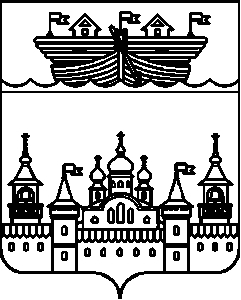 АДМИНИСТРАЦИЯ ВЛАДИМИРСКОГО СЕЛЬСОВЕТАВОСКРЕСЕНСКОГО МУНИЦИПАЛЬНОГО РАЙОНАНИЖЕГОРОДСКОЙ ОБЛАСТИПОСТАНОВЛЕНИЕ11 сентября 2019 года 	 № 90Об утверждении технологической схемы административного регламента администрации Владимирского сельсовета Воскресенского муниципального района Нижегородской области по оказанию муниципальной услуги "Присвоение адресов объектам адресации, изменение, аннулирование адресов"В соответствии с Жилищным кодексом Российской Федерации, Федеральным законом от 27 июля 2010 года №210-ФЗ «Об организации предоставления государственных и муниципальных услуг», в целях приведения в соответствие с действующим законодательством, администрация Владимирского сельсовета Воскресенского муниципального района Нижегородской области постановляет:1.Утвердить технологическую схему административного регламента администрации Владимирского сельсовета Воскресенского муниципального района Нижегородской области по оказанию муниципальной услуги "Присвоение адресов объектам адресации, изменение, аннулирование адресов"2.Разместить настоящее постановление на официальном сайте Воскресенского района в сети Интернет.3.Контроль за выполнением данного постановления оставляю за собой.Глава администрации 							С.В. ЛепехинУтверждено Постановлением администрацииВладимирского сельсоветаВоскресенского муниципального районаНижегородской областиот  11 сентября 2019 года №90 Раздел 1. "Общие сведения о государственной услуге"Раздел 2. "Общие сведения о подуслугах"Раздел 3. "Сведения о заявителях "подуслуги"Раздел 4. "Документы, предоставляемые заявителем для получения "подуслуги"Раздел 5. "Документы и сведения, получаемые посредством межведомственного информационного взаимодействия"Раздел 6. Результат "подуслуги"Раздел 7. "Технологические процессы предоставления "подуслуги"Раздел 8. "Особенности предоставления "подуслуги" в электронной форме"№ПараметрЗначение параметра/состояние1231.Наименование органа, предоставляющего услугуАдминистрация  Владимирского сельсовета Воскресенского муниципального района  Нижегородской области2.Номер услуги в федеральном реестре3.Полное наименование услугиПрисвоение адресов объектам адресации, изменение, аннулирование адресов, присвоение наименований элементам улично-дорожной сети (за исключением автомобильных дорог федерального значения, автомобильных дорог регионального или межмуниципального значения, местного значения Владимирского сельсовета Воскресенского муниципального района Нижегородской области4.Краткое наименование услугиПрисвоение адресов объектам адресации, изменение, аннулирование адресов, присвоение наименований элементам улично-дорожной сети 5.Административный регламент предоставления государственной услуги Постановлением администрации
Владимирского сельсовета
 Воскресенского муниципального района Нижегородской области
от 20.04.2016 г  № 46 Об утверждении административного регламента администрации Владимирского сельсовета по предоставлению муниципальной услуги «Присвоение адресов объектам адресации, изменение, аннулирование адресов, присвоение наименований элементам улично-дорожной сети ( за исключением автомобильных дорог федерального значения, автомобильных дорог регионального или межмуниципального значения, местного значения Владимирского сельсовета Воскресенского муниципального района Нижегородской области»     в редакции от 27.02.2017 года № 18, от 11.10.2018 г. № 125 6. Перечень "подуслуг"1. Присвоение адреса  в связи с преобразованием объектов недвижимости с образованием одного и более новых объектов недвижимости либо обратившиеся в связи с присвоением объекту адресации, постановленному на кадастровый учет
2. Присвоение адреса строящимся объектам адресации
3. Присвоение адреса помещению , изменения и аннулирования такого адреса вследствие его перевода из жилое в нежилое помещения или  из нежилого в жилое помещение
4. Присвоение адреса земельному участку
5. Аннулирование адреса7.Способы оценки качества предоставления государственной услуги"нет"  №Наименование "подуслуги"Срок предоставления в зависимости от условийСрок предоставления в зависимости от условийОснования отказа в приеме документовОснования для отказа в предоставлени "подуслуги"Основания приостановления предоставления "подуслуги"Срок приостановления подуслугиПлата за предоставление "подуслуги"Плата за предоставление "подуслуги"Плата за предоставление "подуслуги"Способ обращения за получением "подуслуги"Способ получения результата "подуслуги"№Наименование "подуслуги"При подаче заявления по месту жительства (месту нахождения юр.лица)При подаче заявления не по месту жительства (по месту обращения)Основания отказа в приеме документовОснования для отказа в предоставлени "подуслуги"Основания приостановления предоставления "подуслуги"Срок приостановления подуслугиНаличие платы (государственной пошлины"Реквизиты нормативного правового акта, являющегося основанием для взимания платы (государственной пошлины)КБК для взимания платы (государственной пошлины), в том числе для МФЦСпособ обращения за получением "подуслуги"Способ получения результата "подуслуги"123456789101112131Присвоение адреса  в связи с преобразованием объектов недвижимости и образованием одного и более новых объектов недвижимости,  либо обратившиеся в связи с присвоением объекту адресации, постановленному на кадастровый учет      30 дней со дня поступления заявления в орган в ласти, в том числе из МФЦ30 дней со дня поступления заявления в орган в ласти, в том числе из МФЦнеттекст заявления не поддается прочтению;
- в заявлении не указаны фамилия, имя, отчество, почтовый адрес, по которому должен быть направлен ответ;
- заявление, адресованное должностным лицам, содержит нецензурные, оскорбляющие выражения, угрозы жизни, здоровью;
- отсутствие право устанавливающего документа на имущество или на земельный участок
- с заявлением обратилось ненадлежащее лицо;
- отсутствие доверенности у обратившегося за оказанием муниципальной услуги заявителя (представитель юридического лица или физического лица);
- документы исполнены карандашом, имеют повреждения, подчистки, приписки, зачеркнутые слова и неоговоренные исправления, тексты документов написаны неразборчивонетнетнет__1.Администрация  Владимирского сельсовета Воскресенского муниципального района  Нижегородской области                2. МФЦ (соглашение от 02.08.2019. № 01-09.11/19)  3.По почте, по электронной почте.1.Администрация  Владимирского сельсовета Воскресенского муниципального района  Нижегородской области                2. МФЦ (соглашение от   02.08.2019. № 01-09.11/19)  3.По почте, по электронной почте.2Присвоение адреса строящимся объектам адресации30 дней со дня поступления заявления в орган в ласти, в том числе из МФЦ30 дней со дня поступления заявления в орган в ласти, в том числе из МФЦнеттекст заявления не поддается прочтению;
- в заявлении не указаны фамилия, имя, отчество, почтовый адрес, по которому должен быть направлен ответ;
- заявление, адресованное должностным лицам, содержит нецензурные, оскорбляющие выражения, угрозы жизни, здоровью;
- отсутствие право устанавливающего документа на имущество или на земельный участок
- с заявлением обратилось ненадлежащее лицо;
- отсутствие доверенности у обратившегося за оказанием муниципальной услуги заявителя (представитель юридического лица или физического лица);
- документы исполнены карандашом, имеют повреждения, подчистки, приписки, зачеркнутые слова и неоговоренные исправления, тексты документов написаны неразборчивонетнетнет__1.Администрация  Владимирского сельсовета Воскресенского муниципального района  Нижегородской области                2. МФЦ (соглашение от 02.08.2019. № 01-09.11/19)  3.По почте, по электронной почте.1. в  органе, предоставляющем услугу, на бумажном носителе;   2.в МФЦ,  на бумажном носителе, полученном из  органа власти, предоставляющего услугу (данный способ указывается в том случае, если в соглашении предусмотрено получение результата по данной услуге в МФЦ)  3. Если результат получения услуги может быть выдан иными способами, этот способ необходимо указать3Присвоение адреса помещению , изменения и аннулирования такого адреса в следствие его перевода из жилое в нежилое помещения или  из нежилого в жилое помещение30 дней со дня поступления заявления в орган в ласти, в том числе из МФЦ30 дней со дня поступления заявления в орган в ласти, в том числе из МФЦнеттекст заявления не поддается прочтению;
- в заявлении не указаны фамилия, имя, отчество, почтовый адрес, по которому должен быть направлен ответ;
- заявление, адресованное должностным лицам, содержит нецензурные, оскорбляющие выражения, угрозы жизни, здоровью;
- отсутствие право устанавливающего документа на имущество или на земельный участок
- с заявлением обратилось ненадлежащее лицо;
- отсутствие доверенности у обратившегося за оказанием муниципальной услуги заявителя (представитель юридического лица или физического лица);
- документы исполнены карандашом, имеют повреждения, подчистки, приписки, зачеркнутые слова и неоговоренные исправления, тексты документов написаны неразборчиво.нетнетнет__1.Администрация  Владимирского сельсовета Воскресенского муниципального района  Нижегородской области                2. МФЦ (соглашение 02.08.2019. № 01-09.11/19)  3.По почте, по электронной почте.1. в  органе, предоставляющем услугу, на бумажном носителе;   2.в МФЦ,  на бумажном носителе, полученном из  органа власти, предоставляющего услугу (данный способ указывается в том случае, если в соглашении предусмотрено получение результата по данной услуге в МФЦ)  3. Если результат получения услуги может быть выдан иными способами, этот способ необходимо указать4Присвоение адреса земельному участку30 дней со дня поступления заявления в орган в ласти, в том числе из МФЦ30 дней со дня поступления заявления в орган в ласти, в том числе из МФЦнеттекст заявления не поддается прочтению;
- в заявлении не указаны фамилия, имя, отчество, почтовый адрес, по которому должен быть направлен ответ;
- заявление, адресованное должностным лицам, содержит нецензурные, оскорбляющие выражения, угрозы жизни, здоровью;
- отсутствие право устанавливающего документа на имущество или на земельный участок
- с заявлением обратилось ненадлежащее лицо;
- отсутствие доверенности у обратившегося за оказанием муниципальной услуги заявителя (представитель юридического лица или физического лица);
- документы исполнены карандашом, имеют повреждения, подчистки, приписки, зачеркнутые слова и неоговоренные исправления, тексты документов написаны неразборчивонетнетнет__1.Администрация  Владимирского сельсовета Воскресенского муниципального района  Нижегородской области                2. МФЦ (соглашение от 02.08.2019. № 01-09.11/19 )  3.По почте, по электронной почте.1.Администрация  Владимирского сельсовета Воскресенского муниципального района  Нижегородской области                2. МФЦ (соглашение от     02.08.2019. № 01-09.11/19)  3.По почте, по электронной почте.5Аннулирование адреса30 дней со дня поступления заявления в орган в ласти, в том числе из МФЦ30 дней со дня поступления заявления в орган в ласти, в том числе из МФЦнеттекст заявления не поддается прочтению;
- в заявлении не указаны фамилия, имя, отчество, почтовый адрес, по которому должен быть направлен ответ;
- заявление, адресованное должностным лицам, содержит нецензурные, оскорбляющие выражения, угрозы жизни, здоровью;
- отсутствие право устанавливающего документа на имущество или на земельный участок
- с заявлением обратилось ненадлежащее лицо;
- отсутствие доверенности у обратившегося за оказанием муниципальной услуги заявителя (представитель юридического лица или физического лица);
- документы исполнены карандашом, имеют повреждения, подчистки, приписки, зачеркнутые слова и неоговоренные исправления, тексты документов написаны неразборчиво.нетнетнет__1.Администрация  Владимирского сельсовета Воскресенского муниципального района  Нижегородской области                2. МФЦ (соглашение 02.08.2019. № 01-09.11/19)  3.По почте, по электронной почте.1.Администрация  Владимирского сельсовета Воскресенского муниципального района  Нижегородской области                2. МФЦ (соглашение от  02.08.2019. № 01-09.11/19)  3.По почте, по электронной почте.№ п/пКатегории лиц, имеющих право на получение "подуслуги"Документ, подтверждающий правомочие заявителя соответствующей категории на получение "подуслуги"Установленные требования к документу, подтверждающему правомочие заявителя соответствующей категории на получение "подуслуги"Наличие возможности подачи заявления на предоставление "подуслуги" представителями заявителяИсчерпывающий перечень лиц,  имеющих право на подачу заявления от имени заявителяНаименование документа, подтверждающего право подачи заявления от имени заявителяУстановленные требования к документу, подтверждающему право подачи заявления от имени заявителя12345678Присвоение адреса  в связи с преобразованием объектов недвижимости и образованием одного и более новых объектов недвижимости,  либо обратившиеся в связи с присвоением объекту адресации, постановленному на кадастровый учетПрисвоение адреса  в связи с преобразованием объектов недвижимости и образованием одного и более новых объектов недвижимости,  либо обратившиеся в связи с присвоением объекту адресации, постановленному на кадастровый учетПрисвоение адреса  в связи с преобразованием объектов недвижимости и образованием одного и более новых объектов недвижимости,  либо обратившиеся в связи с присвоением объекту адресации, постановленному на кадастровый учетПрисвоение адреса  в связи с преобразованием объектов недвижимости и образованием одного и более новых объектов недвижимости,  либо обратившиеся в связи с присвоением объекту адресации, постановленному на кадастровый учетПрисвоение адреса  в связи с преобразованием объектов недвижимости и образованием одного и более новых объектов недвижимости,  либо обратившиеся в связи с присвоением объекту адресации, постановленному на кадастровый учетПрисвоение адреса  в связи с преобразованием объектов недвижимости и образованием одного и более новых объектов недвижимости,  либо обратившиеся в связи с присвоением объекту адресации, постановленному на кадастровый учетПрисвоение адреса  в связи с преобразованием объектов недвижимости и образованием одного и более новых объектов недвижимости,  либо обратившиеся в связи с присвоением объекту адресации, постановленному на кадастровый учетФизические лица, являющиеся собственниками жилого помещения, здания, строения, в том числе их законные представителиДокументы, удостоверяющие личность для гражданина РФ:                1.паспорт гражданина РФ паспорт должен быть действительным на момент обращения за предоставлением услуги  с соблюдением сроков его действия. Срок действия паспорта гражданина РФ:
от 14 лет - до достижения 20-летнего возраста;
от 20 лет - до достижения 45-летнего возраста;
от 45 лет - бессрочно.
По достижении гражданином  20-летнего и 45-летнего возраста паспорт подлежит замене.
В паспорт вносятся следующие сведения о личности гражданина: фамилия, имя, отчество, пол, дата рождения и место рождения.
В паспорте производятся отметки:
о регистрации гражданина по месту жительства и снятии его с регистрационного учета - соответствующими органами регистрационного учетаимеетсяФизические лица, имеющие доверенность на право обращения за предоставлением муниципальной услуги либо законные представителидоверенностьсоставляется в простой письменной форме. В доверенности должно быть указано  место ее составления, дата составления, информация о доверителе (ФИО, дата рождения, место рождения, паспортные данные, адрес прописки), доверяемом (ФИО, дата рождения, место рождения, паспортные данные, адрес прописки), перечень полномочий, подпись доверителя.  Также в доверенности может быть указан срок  действия доверенности.  Максимальный срок действия доверенности может быть указан до 3 лет. Если срок действия доверенности не указан, то доверенность действительна в течение 1 года с момента ее составления.  Доверенность может быть нотариально удостоверена по желанию заявителяФизические лица, являющиеся собственниками жилого помещения, здания, строения, в том числе их законные представители2.временное удостоверение личности по форме 2Пявляется документом ограниченного срока действия. Размер 176 x 125 мм, изготовляется на перфокарточной бумаге.  Заносятся следующие сведения: фамилия, имя, отчество, дата рождения, место рождения, адрес места жительства (пребывания),  каким органом выдано и в связи с чем. Также ставится отметка о сроке действия либо продления.  Кроме того, ставиться подпись  гражданина, подпись должностного лица и печать органа. также вклеивается фотография гражданина.  имеетсяФизические лица, имеющие доверенность на право обращения за предоставлением муниципальной услуги либо законные представителидоверенностьсоставляется в простой письменной форме. В доверенности должно быть указано  место ее составления, дата составления, информация о доверителе (ФИО, дата рождения, место рождения, паспортные данные, адрес прописки), доверяемом (ФИО, дата рождения, место рождения, паспортные данные, адрес прописки), перечень полномочий, подпись доверителя.  Также в доверенности может быть указан срок  действия доверенности.  Максимальный срок действия доверенности может быть указан до 3 лет. Если срок действия доверенности не указан, то доверенность действительна в течение 1 года с момента ее составления.  Доверенность может быть нотариально удостоверена по желанию заявителяФизические лица, являющиеся собственниками жилого помещения, здания, строения, в том числе их законные представители3.ДоверенностьПо достижении гражданами  45-летнего возраста должна быть вклеена новая фотографическая карточка, соответствующая этому возрасту. В случае её отсутствия паспорт является недействительнымимеетсяФизические лица, имеющие доверенность на право обращения за предоставлением муниципальной услуги либо законные представителидоверенностьсоставляется в простой письменной форме. В доверенности должно быть указано  место ее составления, дата составления, информация о доверителе (ФИО, дата рождения, место рождения, паспортные данные, адрес прописки), доверяемом (ФИО, дата рождения, место рождения, паспортные данные, адрес прописки), перечень полномочий, подпись доверителя.  Также в доверенности может быть указан срок  действия доверенности.  Максимальный срок действия доверенности может быть указан до 3 лет. Если срок действия доверенности не указан, то доверенность действительна в течение 1 года с момента ее составления.  Доверенность может быть нотариально удостоверена по желанию заявителяФизические лица, являющиеся собственниками жилого помещения, здания, строения, в том числе их законные представителидля иностранного гражданина: 1.паспорт иностранного гражданина действующий на момент обращенияимеетсяФизические лица, имеющие доверенность на право обращения за предоставлением муниципальной услуги либо законные представителидоверенностьсоставляется в простой письменной форме. В доверенности должно быть указано  место ее составления, дата составления, информация о доверителе (ФИО, дата рождения, место рождения, паспортные данные, адрес прописки), доверяемом (ФИО, дата рождения, место рождения, паспортные данные, адрес прописки), перечень полномочий, подпись доверителя.  Также в доверенности может быть указан срок  действия доверенности.  Максимальный срок действия доверенности может быть указан до 3 лет. Если срок действия доверенности не указан, то доверенность действительна в течение 1 года с момента ее составления.  Доверенность может быть нотариально удостоверена по желанию заявителяФизические лица, являющиеся собственниками жилого помещения, здания, строения, в том числе их законные представители2.Свидетельство о рождении, выданное иностранным государствомимеетсяФизические лица, имеющие доверенность на право обращения за предоставлением муниципальной услуги либо законные представителидоверенностьсоставляется в простой письменной форме. В доверенности должно быть указано  место ее составления, дата составления, информация о доверителе (ФИО, дата рождения, место рождения, паспортные данные, адрес прописки), доверяемом (ФИО, дата рождения, место рождения, паспортные данные, адрес прописки), перечень полномочий, подпись доверителя.  Также в доверенности может быть указан срок  действия доверенности.  Максимальный срок действия доверенности может быть указан до 3 лет. Если срок действия доверенности не указан, то доверенность действительна в течение 1 года с момента ее составления.  Доверенность может быть нотариально удостоверена по желанию заявителяФизические лица, являющиеся собственниками жилого помещения, здания, строения, в том числе их законные представители3.Разрешение на временное проживаниедействующий на момент обращения. Выдается на 3 года.имеетсяФизические лица, имеющие доверенность на право обращения за предоставлением муниципальной услуги либо законные представителидоверенностьсоставляется в простой письменной форме. В доверенности должно быть указано  место ее составления, дата составления, информация о доверителе (ФИО, дата рождения, место рождения, паспортные данные, адрес прописки), доверяемом (ФИО, дата рождения, место рождения, паспортные данные, адрес прописки), перечень полномочий, подпись доверителя.  Также в доверенности может быть указан срок  действия доверенности.  Максимальный срок действия доверенности может быть указан до 3 лет. Если срок действия доверенности не указан, то доверенность действительна в течение 1 года с момента ее составления.  Доверенность может быть нотариально удостоверена по желанию заявителяФизические лица, являющиеся собственниками жилого помещения, здания, строения, в том числе их законные представителидля лица без гражданства:    1.вид на жительство        действующий на момент обращения. Выдается на 5 лет.имеетсяФизические лица, имеющие доверенность на право обращения за предоставлением муниципальной услуги либо законные представителидоверенностьсоставляется в простой письменной форме. В доверенности должно быть указано  место ее составления, дата составления, информация о доверителе (ФИО, дата рождения, место рождения, паспортные данные, адрес прописки), доверяемом (ФИО, дата рождения, место рождения, паспортные данные, адрес прописки), перечень полномочий, подпись доверителя.  Также в доверенности может быть указан срок  действия доверенности.  Максимальный срок действия доверенности может быть указан до 3 лет. Если срок действия доверенности не указан, то доверенность действительна в течение 1 года с момента ее составления.  Доверенность может быть нотариально удостоверена по желанию заявителяФизические лица, являющиеся собственниками жилого помещения, здания, строения, в том числе их законные представители2.разрешение на временное проживаниедействующий на момент обращения. Выдается на 3 года.имеетсяФизические лица, имеющие доверенность на право обращения за предоставлением муниципальной услуги либо законные представителидоверенностьсоставляется в простой письменной форме. В доверенности должно быть указано  место ее составления, дата составления, информация о доверителе (ФИО, дата рождения, место рождения, паспортные данные, адрес прописки), доверяемом (ФИО, дата рождения, место рождения, паспортные данные, адрес прописки), перечень полномочий, подпись доверителя.  Также в доверенности может быть указан срок  действия доверенности.  Максимальный срок действия доверенности может быть указан до 3 лет. Если срок действия доверенности не указан, то доверенность действительна в течение 1 года с момента ее составления.  Доверенность может быть нотариально удостоверена по желанию заявителяФизические лица, являющиеся собственниками жилого помещения, здания, строения, в том числе их законные представителиПравоустанавливающие документы на объект(ы) адресации, право на которое(ые) не зарегистрировано в едином государственном реестре недвижимости (договор купли-подажи, дарения, ренты, долевого участия в строительстве, свидетельство о праве на наследство, решение суда и т.д)имеетсяФизические лица, имеющие доверенность на право обращения за предоставлением муниципальной услуги либо законные представителидоверенностьсоставляется в простой письменной форме. В доверенности должно быть указано  место ее составления, дата составления, информация о доверителе (ФИО, дата рождения, место рождения, паспортные данные, адрес прописки), доверяемом (ФИО, дата рождения, место рождения, паспортные данные, адрес прописки), перечень полномочий, подпись доверителя.  Также в доверенности может быть указан срок  действия доверенности.  Максимальный срок действия доверенности может быть указан до 3 лет. Если срок действия доверенности не указан, то доверенность действительна в течение 1 года с момента ее составления.  Доверенность может быть нотариально удостоверена по желанию заявителяЮридические лица, являющиеся собственниками жилого помещения либо обладающие одним из вещных прав (право хозяйственного ведения, право оперативного управленияДокументы, удостоверяющие личность уполномоченного лица на подачу заявления            для гражданина РФ:   1.паспорт гражданина РФпаспорт должен быть действительным на момент обращения за предоставлением услуги  с соблюдением сроков его действия. Срок действия паспорта гражданина РФ:
от 14 лет - до достижения 20-летнего возраста;
от 20 лет - до достижения 45-летнего возраста;
от 45 лет - бессрочно.
По достижении гражданином  20-летнего и 45-летнего возраста паспорт подлежит замене.
В паспорт вносятся следующие сведения о личности гражданина: фамилия, имя, отчество, пол, дата рождения и место рождения.
В паспорте производятся отметки:
о регистрации гражданина по месту жительства и снятии его с регистрационного учета - соответствующими органами регистрационного учетаимеетсяФизические лица, имеющие полномочия на право обращения за предоставлением муниципальной услуги на основании доверенности доверенностьДоверенность выдается за подписью  руководителя юридического лица или иного лица, уполномоченного на это в соответствии с законом и учредительными документами. Должна содержать информацию о доверителе, доверяемом, перечень полномочий, подпись доверителя.             Юридические лица, являющиеся собственниками жилого помещения либо обладающие одним из вещных прав (право хозяйственного ведения, право оперативного управления2.временное удостоверение личности по форме 2Пявляется документом ограниченного срока действия. Размер 176 x 125 мм, изготовляется на перфокарточной бумаге.  Заносятся следующие сведения: фамилия, имя, отчество, дата рождения, место рождения, адрес места жительства (пребывания),  каким органом выдано и в связи с чем. Также ставится отметка о сроке действия либо продления.  Кроме того, ставиться подпись  гражданина, подпись должностного лица и печать органа. также вклеивается фотография гражданина.  имеетсяФизические лица, имеющие полномочия на право обращения за предоставлением муниципальной услуги на основании доверенности доверенностьДоверенность выдается за подписью  руководителя юридического лица или иного лица, уполномоченного на это в соответствии с законом и учредительными документами. Должна содержать информацию о доверителе, доверяемом, перечень полномочий, подпись доверителя.             Юридические лица, являющиеся собственниками жилого помещения либо обладающие одним из вещных прав (право хозяйственного ведения, право оперативного управления3.паспорт гражданина СССР образца 1974 годаПо достижении гражданами  45-летнего возраста должна быть вклеена новая фотографическая карточка, соответствующая этому возрасту. В случае её отсутствия паспорт является недействительнымимеетсяФизические лица, имеющие полномочия на право обращения за предоставлением муниципальной услуги на основании доверенности доверенностьДоверенность выдается за подписью  руководителя юридического лица или иного лица, уполномоченного на это в соответствии с законом и учредительными документами. Должна содержать информацию о доверителе, доверяемом, перечень полномочий, подпись доверителя.             Юридические лица, являющиеся собственниками жилого помещения либо обладающие одним из вещных прав (право хозяйственного ведения, право оперативного управлениядля иностранного гражданина: 1.паспорт иностранного гражданина действующий на момент обращенияимеетсяФизические лица, имеющие полномочия на право обращения за предоставлением муниципальной услуги на основании доверенности доверенностьДоверенность выдается за подписью  руководителя юридического лица или иного лица, уполномоченного на это в соответствии с законом и учредительными документами. Должна содержать информацию о доверителе, доверяемом, перечень полномочий, подпись доверителя.             Юридические лица, являющиеся собственниками жилого помещения либо обладающие одним из вещных прав (право хозяйственного ведения, право оперативного управления2.Свидетельство о рождении, выданное иностранным государствомимеетсяФизические лица, имеющие полномочия на право обращения за предоставлением муниципальной услуги на основании доверенности доверенностьДоверенность выдается за подписью  руководителя юридического лица или иного лица, уполномоченного на это в соответствии с законом и учредительными документами. Должна содержать информацию о доверителе, доверяемом, перечень полномочий, подпись доверителя.             Юридические лица, являющиеся собственниками жилого помещения либо обладающие одним из вещных прав (право хозяйственного ведения, право оперативного управления3.Разрешение на временное проживаниедействующий на момент обращения. Выдается на 3 года.имеетсяФизические лица, имеющие полномочия на право обращения за предоставлением муниципальной услуги на основании доверенности доверенностьДоверенность выдается за подписью  руководителя юридического лица или иного лица, уполномоченного на это в соответствии с законом и учредительными документами. Должна содержать информацию о доверителе, доверяемом, перечень полномочий, подпись доверителя.             Юридические лица, являющиеся собственниками жилого помещения либо обладающие одним из вещных прав (право хозяйственного ведения, право оперативного управлениядля лица без гражданства:    1.вид на жительство        действующий на момент обращения. Выдается на 5 лет.имеетсяФизические лица, имеющие полномочия на право обращения за предоставлением муниципальной услуги на основании доверенности доверенностьДоверенность выдается за подписью  руководителя юридического лица или иного лица, уполномоченного на это в соответствии с законом и учредительными документами. Должна содержать информацию о доверителе, доверяемом, перечень полномочий, подпись доверителя.             Юридические лица, являющиеся собственниками жилого помещения либо обладающие одним из вещных прав (право хозяйственного ведения, право оперативного управления2.разрешение на временное проживаниедействующий на момент обращения. Выдается на 3 года.имеетсяФизические лица, имеющие полномочия на право обращения за предоставлением муниципальной услуги на основании доверенности доверенностьДоверенность выдается за подписью  руководителя юридического лица или иного лица, уполномоченного на это в соответствии с законом и учредительными документами. Должна содержать информацию о доверителе, доверяемом, перечень полномочий, подпись доверителя.             Юридические лица, являющиеся собственниками жилого помещения либо обладающие одним из вещных прав (право хозяйственного ведения, право оперативного управленияПравоустанавливающие документы на объект(ы) адресации, право на которое(ые) не зарегистрировано в едином государственном реестре недвижимости (договор купли-подажи, дарения, ренты, долевого участия в строительстве, свидетельство о праве на наследство, решение суда, постановления о предоставлении объекта недвижимости на праве хозяйственного ведения, оперативного управления, постоянного(бессрочного) пользования и т.д)имеетсяФизические лица, имеющие полномочия на право обращения за предоставлением муниципальной услуги на основании доверенности доверенностьДоверенность выдается за подписью  руководителя юридического лица или иного лица, уполномоченного на это в соответствии с законом и учредительными документами. Должна содержать информацию о доверителе, доверяемом, перечень полномочий, подпись доверителя.             Присвоение адреса строящимся объектам адресацииПрисвоение адреса строящимся объектам адресацииПрисвоение адреса строящимся объектам адресацииПрисвоение адреса строящимся объектам адресацииПрисвоение адреса строящимся объектам адресацииПрисвоение адреса строящимся объектам адресацииПрисвоение адреса строящимся объектам адресацииФизические лица, , являющиеся собственниками жилого помещения, в том числе их законные представителидля гражданина РФ:                1.паспорт гражданина РФпаспорт должен быть действительным на момент обращения за предоставлением услуги  с соблюдением сроков его действия. Срок действия паспорта гражданина РФ:
от 14 лет - до достижения 20-летнего возраста;
от 20 лет - до достижения 45-летнего возраста;
от 45 лет - бессрочно.
По достижении гражданином  20-летнего и 45-летнего возраста паспорт подлежит замене.
В паспорт вносятся следующие сведения о личности гражданина: фамилия, имя, отчество, пол, дата рождения и место рождения.
В паспорте производятся отметки:
о регистрации гражданина по месту жительства и снятии его с регистрационного учета - соответствующими органами регистрационного учетаимеетсяФизические лица, имеющие доверенность на право обращения за предоставлением муниципальной услуги либо законные представителидоверенностьсоставляется в простой письменной форме. В доверенности должно быть указано  место ее составления, дата составления, информация о доверителе (ФИО, дата рождения, место рождения, паспортные данные, адрес прописки), доверяемом (ФИО, дата рождения, место рождения, паспортные данные, адрес прописки), перечень полномочий, подпись доверителя.  Также в доверенности может быть указан срок  действия доверенности.  Максимальный срок действия доверенности может быть указан до 3 лет. Если срок действия доверенности не указан, то доверенность действительна в течение 1 года с момента ее составления.  Доверенность может быть нотариально удостоверена по желанию заявителяФизические лица, , являющиеся собственниками жилого помещения, в том числе их законные представители2.временное удостоверение личности по форме 2Пявляется документом ограниченного срока действия. Размер 176 x 125 мм, изготовляется на перфокарточной бумаге.  Заносятся следующие сведения: фамилия, имя, отчество, дата рождения, место рождения, адрес места жительства (пребывания),  каким органом выдано и в связи с чем. Также ставится отметка о сроке действия либо продления.  Кроме того, ставиться подпись  гражданина, подпись должностного лица и печать органа. также вклеивается фотография гражданина.  имеетсяФизические лица, имеющие доверенность на право обращения за предоставлением муниципальной услуги либо законные представителидоверенностьсоставляется в простой письменной форме. В доверенности должно быть указано  место ее составления, дата составления, информация о доверителе (ФИО, дата рождения, место рождения, паспортные данные, адрес прописки), доверяемом (ФИО, дата рождения, место рождения, паспортные данные, адрес прописки), перечень полномочий, подпись доверителя.  Также в доверенности может быть указан срок  действия доверенности.  Максимальный срок действия доверенности может быть указан до 3 лет. Если срок действия доверенности не указан, то доверенность действительна в течение 1 года с момента ее составления.  Доверенность может быть нотариально удостоверена по желанию заявителяФизические лица, , являющиеся собственниками жилого помещения, в том числе их законные представители3.паспорт гражданина СССР образца 1974 годаПо достижении гражданами  45-летнего возраста должна быть вклеена новая фотографическая карточка, соответствующая этому возрасту. В случае её отсутствия паспорт является недействительнымимеетсяФизические лица, имеющие доверенность на право обращения за предоставлением муниципальной услуги либо законные представителидоверенностьсоставляется в простой письменной форме. В доверенности должно быть указано  место ее составления, дата составления, информация о доверителе (ФИО, дата рождения, место рождения, паспортные данные, адрес прописки), доверяемом (ФИО, дата рождения, место рождения, паспортные данные, адрес прописки), перечень полномочий, подпись доверителя.  Также в доверенности может быть указан срок  действия доверенности.  Максимальный срок действия доверенности может быть указан до 3 лет. Если срок действия доверенности не указан, то доверенность действительна в течение 1 года с момента ее составления.  Доверенность может быть нотариально удостоверена по желанию заявителяФизические лица, , являющиеся собственниками жилого помещения, в том числе их законные представителидля иностранного гражданина: 1.паспорт иностранного гражданина действующий на момент обращенияимеетсяФизические лица, имеющие доверенность на право обращения за предоставлением муниципальной услуги либо законные представителидоверенностьсоставляется в простой письменной форме. В доверенности должно быть указано  место ее составления, дата составления, информация о доверителе (ФИО, дата рождения, место рождения, паспортные данные, адрес прописки), доверяемом (ФИО, дата рождения, место рождения, паспортные данные, адрес прописки), перечень полномочий, подпись доверителя.  Также в доверенности может быть указан срок  действия доверенности.  Максимальный срок действия доверенности может быть указан до 3 лет. Если срок действия доверенности не указан, то доверенность действительна в течение 1 года с момента ее составления.  Доверенность может быть нотариально удостоверена по желанию заявителяФизические лица, , являющиеся собственниками жилого помещения, в том числе их законные представители2.Свидетельство о рождении, выданное иностранным государствомимеетсяФизические лица, имеющие доверенность на право обращения за предоставлением муниципальной услуги либо законные представителидоверенностьсоставляется в простой письменной форме. В доверенности должно быть указано  место ее составления, дата составления, информация о доверителе (ФИО, дата рождения, место рождения, паспортные данные, адрес прописки), доверяемом (ФИО, дата рождения, место рождения, паспортные данные, адрес прописки), перечень полномочий, подпись доверителя.  Также в доверенности может быть указан срок  действия доверенности.  Максимальный срок действия доверенности может быть указан до 3 лет. Если срок действия доверенности не указан, то доверенность действительна в течение 1 года с момента ее составления.  Доверенность может быть нотариально удостоверена по желанию заявителяФизические лица, , являющиеся собственниками жилого помещения, в том числе их законные представители3.Разрешение на временное проживаниедействующий на момент обращения. Выдается на 3 года.имеетсяФизические лица, имеющие доверенность на право обращения за предоставлением муниципальной услуги либо законные представителидоверенностьсоставляется в простой письменной форме. В доверенности должно быть указано  место ее составления, дата составления, информация о доверителе (ФИО, дата рождения, место рождения, паспортные данные, адрес прописки), доверяемом (ФИО, дата рождения, место рождения, паспортные данные, адрес прописки), перечень полномочий, подпись доверителя.  Также в доверенности может быть указан срок  действия доверенности.  Максимальный срок действия доверенности может быть указан до 3 лет. Если срок действия доверенности не указан, то доверенность действительна в течение 1 года с момента ее составления.  Доверенность может быть нотариально удостоверена по желанию заявителяФизические лица, , являющиеся собственниками жилого помещения, в том числе их законные представителидля лица без гражданства:    1.вид на жительство        действующий на момент обращения. Выдается на 5 лет.имеетсяФизические лица, имеющие доверенность на право обращения за предоставлением муниципальной услуги либо законные представителидоверенностьсоставляется в простой письменной форме. В доверенности должно быть указано  место ее составления, дата составления, информация о доверителе (ФИО, дата рождения, место рождения, паспортные данные, адрес прописки), доверяемом (ФИО, дата рождения, место рождения, паспортные данные, адрес прописки), перечень полномочий, подпись доверителя.  Также в доверенности может быть указан срок  действия доверенности.  Максимальный срок действия доверенности может быть указан до 3 лет. Если срок действия доверенности не указан, то доверенность действительна в течение 1 года с момента ее составления.  Доверенность может быть нотариально удостоверена по желанию заявителяФизические лица, , являющиеся собственниками жилого помещения, в том числе их законные представители2.разрешение на временное проживаниедействующий на момент обращения. Выдается на 3 года.имеетсяФизические лица, имеющие доверенность на право обращения за предоставлением муниципальной услуги либо законные представителидоверенностьсоставляется в простой письменной форме. В доверенности должно быть указано  место ее составления, дата составления, информация о доверителе (ФИО, дата рождения, место рождения, паспортные данные, адрес прописки), доверяемом (ФИО, дата рождения, место рождения, паспортные данные, адрес прописки), перечень полномочий, подпись доверителя.  Также в доверенности может быть указан срок  действия доверенности.  Максимальный срок действия доверенности может быть указан до 3 лет. Если срок действия доверенности не указан, то доверенность действительна в течение 1 года с момента ее составления.  Доверенность может быть нотариально удостоверена по желанию заявителяФизические лица, , являющиеся собственниками жилого помещения, в том числе их законные представителиПравоустанавливающие документы на объект(ы) адресации, право на которое(ые) не зарегистрировано в едином государственном реестре недвижимости (договор купли-подажи, дарения, ренты, долевого участия в строительстве, свидетельство о праве на наследство, решение суда и т.д)имеетсяФизические лица, имеющие доверенность на право обращения за предоставлением муниципальной услуги либо законные представителидоверенностьсоставляется в простой письменной форме. В доверенности должно быть указано  место ее составления, дата составления, информация о доверителе (ФИО, дата рождения, место рождения, паспортные данные, адрес прописки), доверяемом (ФИО, дата рождения, место рождения, паспортные данные, адрес прописки), перечень полномочий, подпись доверителя.  Также в доверенности может быть указан срок  действия доверенности.  Максимальный срок действия доверенности может быть указан до 3 лет. Если срок действия доверенности не указан, то доверенность действительна в течение 1 года с момента ее составления.  Доверенность может быть нотариально удостоверена по желанию заявителяЮридические лица, являющиеся собственниками жилого помещения либо обладающие одним из вещных прав (право хозяйственного ведения, право оперативного управленияДокументы, удостоверяющие личность уполномоченного лица на подачу заявления            для гражданина РФ:   1.паспорт гражданина РФпаспорт должен быть действительным на момент обращения за предоставлением услуги  с соблюдением сроков его действия. Срок действия паспорта гражданина РФ:
от 14 лет - до достижения 20-летнего возраста;
от 20 лет - до достижения 45-летнего возраста;
от 45 лет - бессрочно.
По достижении гражданином  20-летнего и 45-летнего возраста паспорт подлежит замене.
В паспорт вносятся следующие сведения о личности гражданина: фамилия, имя, отчество, пол, дата рождения и место рождения.
В паспорте производятся отметки:
о регистрации гражданина по месту жительства и снятии его с регистрационного учета - соответствующими органами регистрационного учетаимеетсяФизические лица, имеющие полномочия на право обращения за предоставлением муниципальной услуги на основании доверенности доверенностьДоверенность выдается за подписью  руководителя юридического лица или иного лица, уполномоченного на это в соответствии с законом и учредительными документами. Должна содержать информацию о доверителе, доверяемом, перечень полномочий, подпись доверителя.             Юридические лица, являющиеся собственниками жилого помещения либо обладающие одним из вещных прав (право хозяйственного ведения, право оперативного управления2.временное удостоверение личности по форме 2Пявляется документом ограниченного срока действия. Размер 176 x 125 мм, изготовляется на перфокарточной бумаге.  Заносятся следующие сведения: фамилия, имя, отчество, дата рождения, место рождения, адрес места жительства (пребывания),  каким органом выдано и в связи с чем. Также ставится отметка о сроке действия либо продления.  Кроме того, ставиться подпись  гражданина, подпись должностного лица и печать органа. также вклеивается фотография гражданина.  имеетсяФизические лица, имеющие полномочия на право обращения за предоставлением муниципальной услуги на основании доверенности доверенностьДоверенность выдается за подписью  руководителя юридического лица или иного лица, уполномоченного на это в соответствии с законом и учредительными документами. Должна содержать информацию о доверителе, доверяемом, перечень полномочий, подпись доверителя.             Юридические лица, являющиеся собственниками жилого помещения либо обладающие одним из вещных прав (право хозяйственного ведения, право оперативного управления3.паспорт гражданина СССР образца 1974 годаПо достижении гражданами  45-летнего возраста должна быть вклеена новая фотографическая карточка, соответствующая этому возрасту. В случае её отсутствия паспорт является недействительнымимеетсяФизические лица, имеющие полномочия на право обращения за предоставлением муниципальной услуги на основании доверенности доверенностьДоверенность выдается за подписью  руководителя юридического лица или иного лица, уполномоченного на это в соответствии с законом и учредительными документами. Должна содержать информацию о доверителе, доверяемом, перечень полномочий, подпись доверителя.             Юридические лица, являющиеся собственниками жилого помещения либо обладающие одним из вещных прав (право хозяйственного ведения, право оперативного управлениядля иностранного гражданина: 1.паспорт иностранного гражданина действующий на момент обращенияимеетсяФизические лица, имеющие полномочия на право обращения за предоставлением муниципальной услуги на основании доверенности доверенностьДоверенность выдается за подписью  руководителя юридического лица или иного лица, уполномоченного на это в соответствии с законом и учредительными документами. Должна содержать информацию о доверителе, доверяемом, перечень полномочий, подпись доверителя.             Юридические лица, являющиеся собственниками жилого помещения либо обладающие одним из вещных прав (право хозяйственного ведения, право оперативного управления2.Свидетельство о рождении, выданное иностранным государствомимеетсяФизические лица, имеющие полномочия на право обращения за предоставлением муниципальной услуги на основании доверенности доверенностьДоверенность выдается за подписью  руководителя юридического лица или иного лица, уполномоченного на это в соответствии с законом и учредительными документами. Должна содержать информацию о доверителе, доверяемом, перечень полномочий, подпись доверителя.             Юридические лица, являющиеся собственниками жилого помещения либо обладающие одним из вещных прав (право хозяйственного ведения, право оперативного управления3.Разрешение на временное проживаниедействующий на момент обращения. Выдается на 3 года.имеетсяФизические лица, имеющие полномочия на право обращения за предоставлением муниципальной услуги на основании доверенности доверенностьДоверенность выдается за подписью  руководителя юридического лица или иного лица, уполномоченного на это в соответствии с законом и учредительными документами. Должна содержать информацию о доверителе, доверяемом, перечень полномочий, подпись доверителя.             Юридические лица, являющиеся собственниками жилого помещения либо обладающие одним из вещных прав (право хозяйственного ведения, право оперативного управлениядля лица без гражданства:    1.вид на жительство        действующий на момент обращения. Выдается на 5 лет.имеетсяФизические лица, имеющие полномочия на право обращения за предоставлением муниципальной услуги на основании доверенности доверенностьДоверенность выдается за подписью  руководителя юридического лица или иного лица, уполномоченного на это в соответствии с законом и учредительными документами. Должна содержать информацию о доверителе, доверяемом, перечень полномочий, подпись доверителя.             Юридические лица, являющиеся собственниками жилого помещения либо обладающие одним из вещных прав (право хозяйственного ведения, право оперативного управления2.разрешение на временное проживаниедействующий на момент обращения. Выдается на 3 года.имеетсяФизические лица, имеющие полномочия на право обращения за предоставлением муниципальной услуги на основании доверенности доверенностьДоверенность выдается за подписью  руководителя юридического лица или иного лица, уполномоченного на это в соответствии с законом и учредительными документами. Должна содержать информацию о доверителе, доверяемом, перечень полномочий, подпись доверителя.             Юридические лица, являющиеся собственниками жилого помещения либо обладающие одним из вещных прав (право хозяйственного ведения, право оперативного управленияПравоустанавливающие документы на объект(ы) адресации, право на которое(ые) не зарегистрировано в едином государственном реестре недвижимости (договор купли-подажи, дарения, ренты, долевого участия в строительстве, свидетельство о праве на наследство, решение суда, постановления о предоставлении объекта недвижимости на праве хозяйственного ведения, оперативного управления, постоянного(бессрочного) пользования и т.д)имеетсяФизические лица, имеющие полномочия на право обращения за предоставлением муниципальной услуги на основании доверенности доверенностьДоверенность выдается за подписью  руководителя юридического лица или иного лица, уполномоченного на это в соответствии с законом и учредительными документами. Должна содержать информацию о доверителе, доверяемом, перечень полномочий, подпись доверителя.             Присвоение адреса помещению , изменения и аннулирования такого адреса в следствие его перевода из жилое в нежилое помещение или  из нежилого в жилое помещениеПрисвоение адреса помещению , изменения и аннулирования такого адреса в следствие его перевода из жилое в нежилое помещение или  из нежилого в жилое помещениеПрисвоение адреса помещению , изменения и аннулирования такого адреса в следствие его перевода из жилое в нежилое помещение или  из нежилого в жилое помещениеПрисвоение адреса помещению , изменения и аннулирования такого адреса в следствие его перевода из жилое в нежилое помещение или  из нежилого в жилое помещениеПрисвоение адреса помещению , изменения и аннулирования такого адреса в следствие его перевода из жилое в нежилое помещение или  из нежилого в жилое помещениеПрисвоение адреса помещению , изменения и аннулирования такого адреса в следствие его перевода из жилое в нежилое помещение или  из нежилого в жилое помещениеПрисвоение адреса помещению , изменения и аннулирования такого адреса в следствие его перевода из жилое в нежилое помещение или  из нежилого в жилое помещениеФизические лица, являющиеся собственниками жилого помещения, в том числе их законные представители Документы, удостоверяющие личность для гражданина РФ:                1.паспорт гражданина РФпаспорт должен быть действительным на момент обращения за предоставлением услуги  с соблюдением сроков его действия. Срок действия паспорта гражданина РФ:
от 14 лет - до достижения 20-летнего возраста;
от 20 лет - до достижения 45-летнего возраста;
от 45 лет - бессрочно.
По достижении гражданином  20-летнего и 45-летнего возраста паспорт подлежит замене.
В паспорт вносятся следующие сведения о личности гражданина: фамилия, имя, отчество, пол, дата рождения и место рождения.
В паспорте производятся отметки:
о регистрации гражданина по месту жительства и снятии его с регистрационного учета - соответствующими органами регистрационного учетаимеетсяФизические лица, имеющие доверенность на право обращения за предоставлением муниципальной услуги либо законные представителидоверенностьсоставляется в простой письменной форме. В доверенности должно быть указано  место ее составления, дата составления, информация о доверителе (ФИО, дата рождения, место рождения, паспортные данные, адрес прописки), доверяемом (ФИО, дата рождения, место рождения, паспортные данные, адрес прописки), перечень полномочий, подпись доверителя.  Также в доверенности может быть указан срок  действия доверенности.  Максимальный срок действия доверенности может быть указан до 3 лет. Если срок действия доверенности не указан, то доверенность действительна в течение 1 года с момента ее составления.  Доверенность может быть нотариально удостоверена по желанию заявителяФизические лица, являющиеся собственниками жилого помещения, в том числе их законные представители 2.временное удостоверение личности по форме 2Пявляется документом ограниченного срока действия. Размер 176 x 125 мм, изготовляется на перфокарточной бумаге.  Заносятся следующие сведения: фамилия, имя, отчество, дата рождения, место рождения, адрес места жительства (пребывания),  каким органом выдано и в связи с чем. Также ставится отметка о сроке действия либо продления.  Кроме того, ставиться подпись  гражданина, подпись должностного лица и печать органа. также вклеивается фотография гражданина.  имеетсяФизические лица, имеющие доверенность на право обращения за предоставлением муниципальной услуги либо законные представителидоверенностьсоставляется в простой письменной форме. В доверенности должно быть указано  место ее составления, дата составления, информация о доверителе (ФИО, дата рождения, место рождения, паспортные данные, адрес прописки), доверяемом (ФИО, дата рождения, место рождения, паспортные данные, адрес прописки), перечень полномочий, подпись доверителя.  Также в доверенности может быть указан срок  действия доверенности.  Максимальный срок действия доверенности может быть указан до 3 лет. Если срок действия доверенности не указан, то доверенность действительна в течение 1 года с момента ее составления.  Доверенность может быть нотариально удостоверена по желанию заявителяФизические лица, являющиеся собственниками жилого помещения, в том числе их законные представители 3.паспорт гражданина СССР образца 1974 годаПо достижении гражданами  45-летнего возраста должна быть вклеена новая фотографическая карточка, соответствующая этому возрасту. В случае её отсутствия паспорт является недействительнымимеетсяФизические лица, имеющие доверенность на право обращения за предоставлением муниципальной услуги либо законные представителидоверенностьсоставляется в простой письменной форме. В доверенности должно быть указано  место ее составления, дата составления, информация о доверителе (ФИО, дата рождения, место рождения, паспортные данные, адрес прописки), доверяемом (ФИО, дата рождения, место рождения, паспортные данные, адрес прописки), перечень полномочий, подпись доверителя.  Также в доверенности может быть указан срок  действия доверенности.  Максимальный срок действия доверенности может быть указан до 3 лет. Если срок действия доверенности не указан, то доверенность действительна в течение 1 года с момента ее составления.  Доверенность может быть нотариально удостоверена по желанию заявителяФизические лица, являющиеся собственниками жилого помещения, в том числе их законные представители для иностранного гражданина: 1.паспорт иностранного гражданина действующий на момент обращенияимеетсяФизические лица, имеющие доверенность на право обращения за предоставлением муниципальной услуги либо законные представителидоверенностьсоставляется в простой письменной форме. В доверенности должно быть указано  место ее составления, дата составления, информация о доверителе (ФИО, дата рождения, место рождения, паспортные данные, адрес прописки), доверяемом (ФИО, дата рождения, место рождения, паспортные данные, адрес прописки), перечень полномочий, подпись доверителя.  Также в доверенности может быть указан срок  действия доверенности.  Максимальный срок действия доверенности может быть указан до 3 лет. Если срок действия доверенности не указан, то доверенность действительна в течение 1 года с момента ее составления.  Доверенность может быть нотариально удостоверена по желанию заявителяФизические лица, являющиеся собственниками жилого помещения, в том числе их законные представители 2.Свидетельство о рождении, выданное иностранным государствомимеетсяФизические лица, имеющие доверенность на право обращения за предоставлением муниципальной услуги либо законные представителидоверенностьсоставляется в простой письменной форме. В доверенности должно быть указано  место ее составления, дата составления, информация о доверителе (ФИО, дата рождения, место рождения, паспортные данные, адрес прописки), доверяемом (ФИО, дата рождения, место рождения, паспортные данные, адрес прописки), перечень полномочий, подпись доверителя.  Также в доверенности может быть указан срок  действия доверенности.  Максимальный срок действия доверенности может быть указан до 3 лет. Если срок действия доверенности не указан, то доверенность действительна в течение 1 года с момента ее составления.  Доверенность может быть нотариально удостоверена по желанию заявителяФизические лица, являющиеся собственниками жилого помещения, в том числе их законные представители 3.Разрешение на временное проживаниедействующий на момент обращения. Выдается на 3 года.имеетсяФизические лица, имеющие доверенность на право обращения за предоставлением муниципальной услуги либо законные представителидоверенностьсоставляется в простой письменной форме. В доверенности должно быть указано  место ее составления, дата составления, информация о доверителе (ФИО, дата рождения, место рождения, паспортные данные, адрес прописки), доверяемом (ФИО, дата рождения, место рождения, паспортные данные, адрес прописки), перечень полномочий, подпись доверителя.  Также в доверенности может быть указан срок  действия доверенности.  Максимальный срок действия доверенности может быть указан до 3 лет. Если срок действия доверенности не указан, то доверенность действительна в течение 1 года с момента ее составления.  Доверенность может быть нотариально удостоверена по желанию заявителяФизические лица, являющиеся собственниками жилого помещения, в том числе их законные представители для лица без гражданства:    1.вид на жительство        действующий на момент обращения. Выдается на 5 лет.имеетсяФизические лица, имеющие доверенность на право обращения за предоставлением муниципальной услуги либо законные представителидоверенностьсоставляется в простой письменной форме. В доверенности должно быть указано  место ее составления, дата составления, информация о доверителе (ФИО, дата рождения, место рождения, паспортные данные, адрес прописки), доверяемом (ФИО, дата рождения, место рождения, паспортные данные, адрес прописки), перечень полномочий, подпись доверителя.  Также в доверенности может быть указан срок  действия доверенности.  Максимальный срок действия доверенности может быть указан до 3 лет. Если срок действия доверенности не указан, то доверенность действительна в течение 1 года с момента ее составления.  Доверенность может быть нотариально удостоверена по желанию заявителяФизические лица, являющиеся собственниками жилого помещения, в том числе их законные представители 2.разрешение на временное проживаниедействующий на момент обращения. Выдается на 3 года.имеетсяФизические лица, имеющие доверенность на право обращения за предоставлением муниципальной услуги либо законные представителидоверенностьсоставляется в простой письменной форме. В доверенности должно быть указано  место ее составления, дата составления, информация о доверителе (ФИО, дата рождения, место рождения, паспортные данные, адрес прописки), доверяемом (ФИО, дата рождения, место рождения, паспортные данные, адрес прописки), перечень полномочий, подпись доверителя.  Также в доверенности может быть указан срок  действия доверенности.  Максимальный срок действия доверенности может быть указан до 3 лет. Если срок действия доверенности не указан, то доверенность действительна в течение 1 года с момента ее составления.  Доверенность может быть нотариально удостоверена по желанию заявителяФизические лица, являющиеся собственниками жилого помещения, в том числе их законные представители Правоустанавливающие документы на объект(ы) адресации, право на которое(ые) не зарегистрировано в едином государственном реестре недвижимости (договор купли-подажи, дарения, ренты, долевого участия в строительстве, свидетельство о праве на наследство, решение суда и т.д)имеетсяФизические лица, имеющие доверенность на право обращения за предоставлением муниципальной услуги либо законные представителидоверенностьсоставляется в простой письменной форме. В доверенности должно быть указано  место ее составления, дата составления, информация о доверителе (ФИО, дата рождения, место рождения, паспортные данные, адрес прописки), доверяемом (ФИО, дата рождения, место рождения, паспортные данные, адрес прописки), перечень полномочий, подпись доверителя.  Также в доверенности может быть указан срок  действия доверенности.  Максимальный срок действия доверенности может быть указан до 3 лет. Если срок действия доверенности не указан, то доверенность действительна в течение 1 года с момента ее составления.  Доверенность может быть нотариально удостоверена по желанию заявителяЮридические лица, являющиеся собственниками жилого помещения либо обладающие одним из вещных прав (право хозяйственного ведения, право оперативного управленияДокументы, удостоверяющие личность уполномоченного лица на подачу заявления            для гражданина РФ:   1.паспорт гражданина РФпаспорт должен быть действительным на момент обращения за предоставлением услуги  с соблюдением сроков его действия. Срок действия паспорта гражданина РФ:
от 14 лет - до достижения 20-летнего возраста;
от 20 лет - до достижения 45-летнего возраста;
от 45 лет - бессрочно.
По достижении гражданином  20-летнего и 45-летнего возраста паспорт подлежит замене.
В паспорт вносятся следующие сведения о личности гражданина: фамилия, имя, отчество, пол, дата рождения и место рождения.
В паспорте производятся отметки:
о регистрации гражданина по месту жительства и снятии его с регистрационного учета - соответствующими органами регистрационного учетаимеетсяФизические лица, имеющие полномочия на право обращения за предоставлением муниципальной услуги на основании доверенности доверенностьДоверенность выдается за подписью  руководителя юридического лица или иного лица, уполномоченного на это в соответствии с законом и учредительными документами, доверенность может быть нотариально удостоверена. Должна содержать информацию о доверителе, доверяемом, перечень полномочий, подпись доверителя.             Юридические лица, являющиеся собственниками жилого помещения либо обладающие одним из вещных прав (право хозяйственного ведения, право оперативного управления2.временное удостоверение личности по форме 2Пявляется документом ограниченного срока действия. Размер 176 x 125 мм, изготовляется на перфокарточной бумаге.  Заносятся следующие сведения: фамилия, имя, отчество, дата рождения, место рождения, адрес места жительства (пребывания),  каким органом выдано и в связи с чем. Также ставится отметка о сроке действия либо продления.  Кроме того, ставиться подпись  гражданина, подпись должностного лица и печать органа. также вклеивается фотография гражданина.  имеетсяФизические лица, имеющие полномочия на право обращения за предоставлением муниципальной услуги на основании доверенности доверенностьДоверенность выдается за подписью  руководителя юридического лица или иного лица, уполномоченного на это в соответствии с законом и учредительными документами, доверенность может быть нотариально удостоверена. Должна содержать информацию о доверителе, доверяемом, перечень полномочий, подпись доверителя.             Юридические лица, являющиеся собственниками жилого помещения либо обладающие одним из вещных прав (право хозяйственного ведения, право оперативного управления3.паспорт гражданина СССР образца 1974 годаПо достижении гражданами  45-летнего возраста должна быть вклеена новая фотографическая карточка, соответствующая этому возрасту. В случае её отсутствия паспорт является недействительнымимеетсяФизические лица, имеющие полномочия на право обращения за предоставлением муниципальной услуги на основании доверенности доверенностьДоверенность выдается за подписью  руководителя юридического лица или иного лица, уполномоченного на это в соответствии с законом и учредительными документами, доверенность может быть нотариально удостоверена. Должна содержать информацию о доверителе, доверяемом, перечень полномочий, подпись доверителя.             Юридические лица, являющиеся собственниками жилого помещения либо обладающие одним из вещных прав (право хозяйственного ведения, право оперативного управлениядля иностранного гражданина: 1.паспорт иностранного гражданина действующий на момент обращенияимеетсяФизические лица, имеющие полномочия на право обращения за предоставлением муниципальной услуги на основании доверенности доверенностьДоверенность выдается за подписью  руководителя юридического лица или иного лица, уполномоченного на это в соответствии с законом и учредительными документами, доверенность может быть нотариально удостоверена. Должна содержать информацию о доверителе, доверяемом, перечень полномочий, подпись доверителя.             Юридические лица, являющиеся собственниками жилого помещения либо обладающие одним из вещных прав (право хозяйственного ведения, право оперативного управления2.Свидетельство о рождении, выданное иностранным государствомимеетсяФизические лица, имеющие полномочия на право обращения за предоставлением муниципальной услуги на основании доверенности доверенностьДоверенность выдается за подписью  руководителя юридического лица или иного лица, уполномоченного на это в соответствии с законом и учредительными документами, доверенность может быть нотариально удостоверена. Должна содержать информацию о доверителе, доверяемом, перечень полномочий, подпись доверителя.             Юридические лица, являющиеся собственниками жилого помещения либо обладающие одним из вещных прав (право хозяйственного ведения, право оперативного управления3.Разрешение на временное проживаниедействующий на момент обращения. Выдается на 3 года.имеетсяФизические лица, имеющие полномочия на право обращения за предоставлением муниципальной услуги на основании доверенности доверенностьДоверенность выдается за подписью  руководителя юридического лица или иного лица, уполномоченного на это в соответствии с законом и учредительными документами, доверенность может быть нотариально удостоверена. Должна содержать информацию о доверителе, доверяемом, перечень полномочий, подпись доверителя.             Юридические лица, являющиеся собственниками жилого помещения либо обладающие одним из вещных прав (право хозяйственного ведения, право оперативного управлениядля лица без гражданства:    1.вид на жительство        действующий на момент обращения. Выдается на 5 лет.имеетсяФизические лица, имеющие полномочия на право обращения за предоставлением муниципальной услуги на основании доверенности доверенностьДоверенность выдается за подписью  руководителя юридического лица или иного лица, уполномоченного на это в соответствии с законом и учредительными документами, доверенность может быть нотариально удостоверена. Должна содержать информацию о доверителе, доверяемом, перечень полномочий, подпись доверителя.             Юридические лица, являющиеся собственниками жилого помещения либо обладающие одним из вещных прав (право хозяйственного ведения, право оперативного управления2.разрешение на временное проживаниедействующий на момент обращения. Выдается на 3 года.имеетсяФизические лица, имеющие полномочия на право обращения за предоставлением муниципальной услуги на основании доверенности доверенностьДоверенность выдается за подписью  руководителя юридического лица или иного лица, уполномоченного на это в соответствии с законом и учредительными документами, доверенность может быть нотариально удостоверена. Должна содержать информацию о доверителе, доверяемом, перечень полномочий, подпись доверителя.             Юридические лица, являющиеся собственниками жилого помещения либо обладающие одним из вещных прав (право хозяйственного ведения, право оперативного управленияПравоустанавливающие документы на объект(ы) адресации, право на которое(ые) не зарегистрировано в едином государственном реестре недвижимости (договор купли-подажи, дарения, ренты, долевого участия в строительстве, свидетельство о праве на наследство, решение суда, постановления о предоставлении объекта недвижимости на праве хозяйственного ведения, оперативного управления, постоянного(бессрочного) пользования и т.д)имеетсяФизические лица, имеющие полномочия на право обращения за предоставлением муниципальной услуги на основании доверенности доверенностьДоверенность выдается за подписью  руководителя юридического лица или иного лица, уполномоченного на это в соответствии с законом и учредительными документами, доверенность может быть нотариально удостоверена. Должна содержать информацию о доверителе, доверяемом, перечень полномочий, подпись доверителя.             Присвоение адреса земельному участкуПрисвоение адреса земельному участкуПрисвоение адреса земельному участкуПрисвоение адреса земельному участкуПрисвоение адреса земельному участкуПрисвоение адреса земельному участкуПрисвоение адреса земельному участкуФизические лица, являющиеся собственниками земельного участкалибо владеющие им на  праве пожизненно наследуемого владения, в том числе их законные представители  Документы, удостоверяющие личность для гражданина РФ:                1.паспорт гражданина РФпаспорт должен быть действительным на момент обращения за предоставлением услуги  с соблюдением сроков его действия. Срок действия паспорта гражданина РФ:
от 14 лет - до достижения 20-летнего возраста;
от 20 лет - до достижения 45-летнего возраста;
от 45 лет - бессрочно.
По достижении гражданином  20-летнего и 45-летнего возраста паспорт подлежит замене.
В паспорт вносятся следующие сведения о личности гражданина: фамилия, имя, отчество, пол, дата рождения и место рождения.
В паспорте производятся отметки:
о регистрации гражданина по месту жительства и снятии его с регистрационного учета - соответствующими органами регистрационного учетаимеетсяФизические лица, имеющие доверенность на право обращения за предоставлением муниципальной услуги либо законные представителидоверенностьсоставляется в простой письменной форме. В доверенности должно быть указано  место ее составления, дата составления, информация о доверителе (ФИО, дата рождения, место рождения, паспортные данные, адрес прописки), доверяемом (ФИО, дата рождения, место рождения, паспортные данные, адрес прописки), перечень полномочий, подпись доверителя.  Также в доверенности может быть указан срок  действия доверенности.  Максимальный срок действия доверенности может быть указан до 3 лет. Если срок действия доверенности не указан, то доверенность действительна в течение 1 года с момента ее составления.  Доверенность может быть нотариально удостоверена по желанию заявителяФизические лица, являющиеся собственниками земельного участкалибо владеющие им на  праве пожизненно наследуемого владения, в том числе их законные представители  2.временное удостоверение личности по форме 2Пявляется документом ограниченного срока действия. Размер 176 x 125 мм, изготовляется на перфокарточной бумаге.  Заносятся следующие сведения: фамилия, имя, отчество, дата рождения, место рождения, адрес места жительства (пребывания),  каким органом выдано и в связи с чем. Также ставится отметка о сроке действия либо продления.  Кроме того, ставиться подпись  гражданина, подпись должностного лица и печать органа. также вклеивается фотография гражданина.  имеетсяФизические лица, имеющие доверенность на право обращения за предоставлением муниципальной услуги либо законные представителидоверенностьсоставляется в простой письменной форме. В доверенности должно быть указано  место ее составления, дата составления, информация о доверителе (ФИО, дата рождения, место рождения, паспортные данные, адрес прописки), доверяемом (ФИО, дата рождения, место рождения, паспортные данные, адрес прописки), перечень полномочий, подпись доверителя.  Также в доверенности может быть указан срок  действия доверенности.  Максимальный срок действия доверенности может быть указан до 3 лет. Если срок действия доверенности не указан, то доверенность действительна в течение 1 года с момента ее составления.  Доверенность может быть нотариально удостоверена по желанию заявителяФизические лица, являющиеся собственниками земельного участкалибо владеющие им на  праве пожизненно наследуемого владения, в том числе их законные представители  3.паспорт гражданина СССР образца 1974 годаПо достижении гражданами  45-летнего возраста должна быть вклеена новая фотографическая карточка, соответствующая этому возрасту. В случае её отсутствия паспорт является недействительнымимеетсяФизические лица, имеющие доверенность на право обращения за предоставлением муниципальной услуги либо законные представителидоверенностьсоставляется в простой письменной форме. В доверенности должно быть указано  место ее составления, дата составления, информация о доверителе (ФИО, дата рождения, место рождения, паспортные данные, адрес прописки), доверяемом (ФИО, дата рождения, место рождения, паспортные данные, адрес прописки), перечень полномочий, подпись доверителя.  Также в доверенности может быть указан срок  действия доверенности.  Максимальный срок действия доверенности может быть указан до 3 лет. Если срок действия доверенности не указан, то доверенность действительна в течение 1 года с момента ее составления.  Доверенность может быть нотариально удостоверена по желанию заявителяФизические лица, являющиеся собственниками земельного участкалибо владеющие им на  праве пожизненно наследуемого владения, в том числе их законные представители  для иностранного гражданина: 1.паспорт иностранного гражданина действующий на момент обращенияимеетсяФизические лица, имеющие доверенность на право обращения за предоставлением муниципальной услуги либо законные представителидоверенностьсоставляется в простой письменной форме. В доверенности должно быть указано  место ее составления, дата составления, информация о доверителе (ФИО, дата рождения, место рождения, паспортные данные, адрес прописки), доверяемом (ФИО, дата рождения, место рождения, паспортные данные, адрес прописки), перечень полномочий, подпись доверителя.  Также в доверенности может быть указан срок  действия доверенности.  Максимальный срок действия доверенности может быть указан до 3 лет. Если срок действия доверенности не указан, то доверенность действительна в течение 1 года с момента ее составления.  Доверенность может быть нотариально удостоверена по желанию заявителяФизические лица, являющиеся собственниками земельного участкалибо владеющие им на  праве пожизненно наследуемого владения, в том числе их законные представители  2.Свидетельство о рождении, выданное иностранным государствомимеетсяФизические лица, имеющие доверенность на право обращения за предоставлением муниципальной услуги либо законные представителидоверенностьсоставляется в простой письменной форме. В доверенности должно быть указано  место ее составления, дата составления, информация о доверителе (ФИО, дата рождения, место рождения, паспортные данные, адрес прописки), доверяемом (ФИО, дата рождения, место рождения, паспортные данные, адрес прописки), перечень полномочий, подпись доверителя.  Также в доверенности может быть указан срок  действия доверенности.  Максимальный срок действия доверенности может быть указан до 3 лет. Если срок действия доверенности не указан, то доверенность действительна в течение 1 года с момента ее составления.  Доверенность может быть нотариально удостоверена по желанию заявителяФизические лица, являющиеся собственниками земельного участкалибо владеющие им на  праве пожизненно наследуемого владения, в том числе их законные представители  3.Разрешение на временное проживаниедействующий на момент обращения. Выдается на 3 года.имеетсяФизические лица, имеющие доверенность на право обращения за предоставлением муниципальной услуги либо законные представителидоверенностьсоставляется в простой письменной форме. В доверенности должно быть указано  место ее составления, дата составления, информация о доверителе (ФИО, дата рождения, место рождения, паспортные данные, адрес прописки), доверяемом (ФИО, дата рождения, место рождения, паспортные данные, адрес прописки), перечень полномочий, подпись доверителя.  Также в доверенности может быть указан срок  действия доверенности.  Максимальный срок действия доверенности может быть указан до 3 лет. Если срок действия доверенности не указан, то доверенность действительна в течение 1 года с момента ее составления.  Доверенность может быть нотариально удостоверена по желанию заявителяФизические лица, являющиеся собственниками земельного участкалибо владеющие им на  праве пожизненно наследуемого владения, в том числе их законные представители  для лица без гражданства:    1.вид на жительство        действующий на момент обращения. Выдается на 5 лет.имеетсяФизические лица, имеющие доверенность на право обращения за предоставлением муниципальной услуги либо законные представителидоверенностьсоставляется в простой письменной форме. В доверенности должно быть указано  место ее составления, дата составления, информация о доверителе (ФИО, дата рождения, место рождения, паспортные данные, адрес прописки), доверяемом (ФИО, дата рождения, место рождения, паспортные данные, адрес прописки), перечень полномочий, подпись доверителя.  Также в доверенности может быть указан срок  действия доверенности.  Максимальный срок действия доверенности может быть указан до 3 лет. Если срок действия доверенности не указан, то доверенность действительна в течение 1 года с момента ее составления.  Доверенность может быть нотариально удостоверена по желанию заявителяФизические лица, являющиеся собственниками земельного участкалибо владеющие им на  праве пожизненно наследуемого владения, в том числе их законные представители  2.разрешение на временное проживаниедействующий на момент обращения. Выдается на 3 года.имеетсяФизические лица, имеющие доверенность на право обращения за предоставлением муниципальной услуги либо законные представителидоверенностьсоставляется в простой письменной форме. В доверенности должно быть указано  место ее составления, дата составления, информация о доверителе (ФИО, дата рождения, место рождения, паспортные данные, адрес прописки), доверяемом (ФИО, дата рождения, место рождения, паспортные данные, адрес прописки), перечень полномочий, подпись доверителя.  Также в доверенности может быть указан срок  действия доверенности.  Максимальный срок действия доверенности может быть указан до 3 лет. Если срок действия доверенности не указан, то доверенность действительна в течение 1 года с момента ее составления.  Доверенность может быть нотариально удостоверена по желанию заявителяФизические лица, являющиеся собственниками земельного участкалибо владеющие им на  праве пожизненно наследуемого владения, в том числе их законные представители  Правоустанавливающие документы на объект(ы) адресации, право на которое(ые) не зарегистрировано в едином государственном реестре недвижимости (договор купли-подажи, дарения, ренты, долевого участия в строительстве, свидетельство о праве на наследство, решение суда и т.д)имеетсяФизические лица, имеющие доверенность на право обращения за предоставлением муниципальной услуги либо законные представителидоверенностьсоставляется в простой письменной форме. В доверенности должно быть указано  место ее составления, дата составления, информация о доверителе (ФИО, дата рождения, место рождения, паспортные данные, адрес прописки), доверяемом (ФИО, дата рождения, место рождения, паспортные данные, адрес прописки), перечень полномочий, подпись доверителя.  Также в доверенности может быть указан срок  действия доверенности.  Максимальный срок действия доверенности может быть указан до 3 лет. Если срок действия доверенности не указан, то доверенность действительна в течение 1 года с момента ее составления.  Доверенность может быть нотариально удостоверена по желанию заявителяЮридические лица, являющиеся собственниками земельного участка либо обладающие одним из вещных прав (право хозяйственного ведения, право оперативного управления,  право постоянного (бессрочного) пользованияДокументы, удостоверяющие личность уполномоченного лица на подачу заявления            для гражданина РФ:   1.паспорт гражданина РФпаспорт должен быть действительным на момент обращения за предоставлением услуги  с соблюдением сроков его действия. Срок действия паспорта гражданина РФ:
от 14 лет - до достижения 20-летнего возраста;
от 20 лет - до достижения 45-летнего возраста;
от 45 лет - бессрочно.
По достижении гражданином  20-летнего и 45-летнего возраста паспорт подлежит замене.
В паспорт вносятся следующие сведения о личности гражданина: фамилия, имя, отчество, пол, дата рождения и место рождения.
В паспорте производятся отметки:
о регистрации гражданина по месту жительства и снятии его с регистрационного учета - соответствующими органами регистрационного учетаимеетсяФизические лица, имеющие полномочия на право обращения за предоставлением муниципальной услуги на основании доверенности доверенностьДоверенность выдается за подписью  руководителя юридического лица или иного лица, уполномоченного на это в соответствии с законом и учредительными документами. Должна содержать информацию о доверителе, доверяемом, перечень полномочий, подпись доверителя.                      Юридические лица, являющиеся собственниками земельного участка либо обладающие одним из вещных прав (право хозяйственного ведения, право оперативного управления,  право постоянного (бессрочного) пользования2.временное удостоверение личности по форме 2Пявляется документом ограниченного срока действия. Размер 176 x 125 мм, изготовляется на перфокарточной бумаге.  Заносятся следующие сведения: фамилия, имя, отчество, дата рождения, место рождения, адрес места жительства (пребывания),  каким органом выдано и в связи с чем. Также ставится отметка о сроке действия либо продления.  Кроме того, ставиться подпись  гражданина, подпись должностного лица и печать органа. также вклеивается фотография гражданина.  имеетсяФизические лица, имеющие полномочия на право обращения за предоставлением муниципальной услуги на основании доверенности доверенностьДоверенность выдается за подписью  руководителя юридического лица или иного лица, уполномоченного на это в соответствии с законом и учредительными документами. Должна содержать информацию о доверителе, доверяемом, перечень полномочий, подпись доверителя.                      Юридические лица, являющиеся собственниками земельного участка либо обладающие одним из вещных прав (право хозяйственного ведения, право оперативного управления,  право постоянного (бессрочного) пользования3.паспорт гражданина СССР образца 1974 годаПо достижении гражданами  45-летнего возраста должна быть вклеена новая фотографическая карточка, соответствующая этому возрасту. В случае её отсутствия паспорт является недействительнымимеетсяФизические лица, имеющие полномочия на право обращения за предоставлением муниципальной услуги на основании доверенности доверенностьДоверенность выдается за подписью  руководителя юридического лица или иного лица, уполномоченного на это в соответствии с законом и учредительными документами. Должна содержать информацию о доверителе, доверяемом, перечень полномочий, подпись доверителя.                      Юридические лица, являющиеся собственниками земельного участка либо обладающие одним из вещных прав (право хозяйственного ведения, право оперативного управления,  право постоянного (бессрочного) пользованиядля иностранного гражданина: 1.паспорт иностранного гражданина действующий на момент обращенияимеетсяФизические лица, имеющие полномочия на право обращения за предоставлением муниципальной услуги на основании доверенности доверенностьДоверенность выдается за подписью  руководителя юридического лица или иного лица, уполномоченного на это в соответствии с законом и учредительными документами. Должна содержать информацию о доверителе, доверяемом, перечень полномочий, подпись доверителя.                      Юридические лица, являющиеся собственниками земельного участка либо обладающие одним из вещных прав (право хозяйственного ведения, право оперативного управления,  право постоянного (бессрочного) пользования2.Свидетельство о рождении, выданное иностранным государствомимеетсяФизические лица, имеющие полномочия на право обращения за предоставлением муниципальной услуги на основании доверенности доверенностьДоверенность выдается за подписью  руководителя юридического лица или иного лица, уполномоченного на это в соответствии с законом и учредительными документами. Должна содержать информацию о доверителе, доверяемом, перечень полномочий, подпись доверителя.                      Юридические лица, являющиеся собственниками земельного участка либо обладающие одним из вещных прав (право хозяйственного ведения, право оперативного управления,  право постоянного (бессрочного) пользования3.Разрешение на временное проживаниедействующий на момент обращения. Выдается на 3 года.имеетсяФизические лица, имеющие полномочия на право обращения за предоставлением муниципальной услуги на основании доверенности доверенностьДоверенность выдается за подписью  руководителя юридического лица или иного лица, уполномоченного на это в соответствии с законом и учредительными документами. Должна содержать информацию о доверителе, доверяемом, перечень полномочий, подпись доверителя.                      Юридические лица, являющиеся собственниками земельного участка либо обладающие одним из вещных прав (право хозяйственного ведения, право оперативного управления,  право постоянного (бессрочного) пользованиядля лица без гражданства:    1.вид на жительство        действующий на момент обращения. Выдается на 5 лет.имеетсяФизические лица, имеющие полномочия на право обращения за предоставлением муниципальной услуги на основании доверенности доверенностьДоверенность выдается за подписью  руководителя юридического лица или иного лица, уполномоченного на это в соответствии с законом и учредительными документами. Должна содержать информацию о доверителе, доверяемом, перечень полномочий, подпись доверителя.                      Юридические лица, являющиеся собственниками земельного участка либо обладающие одним из вещных прав (право хозяйственного ведения, право оперативного управления,  право постоянного (бессрочного) пользования2.разрешение на временное проживаниедействующий на момент обращения. Выдается на 3 года.имеетсяФизические лица, имеющие полномочия на право обращения за предоставлением муниципальной услуги на основании доверенности доверенностьДоверенность выдается за подписью  руководителя юридического лица или иного лица, уполномоченного на это в соответствии с законом и учредительными документами. Должна содержать информацию о доверителе, доверяемом, перечень полномочий, подпись доверителя.                      Юридические лица, являющиеся собственниками земельного участка либо обладающие одним из вещных прав (право хозяйственного ведения, право оперативного управления,  право постоянного (бессрочного) пользованияПравоустанавливающие документы на объект(ы) адресации, право на которое(ые) не зарегистрировано в едином государственном реестре недвижимости (договор купли-подажи, дарения, ренты, долевого участия в строительстве, свидетельство о праве на наследство, решение суда, постановления о предоставлении объекта недвижимости на праве хозяйственного ведения, оперативного управления, постоянного(бессрочного) пользования и т.д)имеетсяФизические лица, имеющие полномочия на право обращения за предоставлением муниципальной услуги на основании доверенности доверенностьДоверенность выдается за подписью  руководителя юридического лица или иного лица, уполномоченного на это в соответствии с законом и учредительными документами. Должна содержать информацию о доверителе, доверяемом, перечень полномочий, подпись доверителя.                      Аннулирование адресаАннулирование адресаАннулирование адресаАннулирование адресаАннулирование адресаАннулирование адресаАннулирование адресаФизические лица, являющиеся собственниками жилого помещения либо собственниками земельного участка или владеющими им на праве  пожизненно наследуемого владения, в том числе их законные представителиДокументы, удостоверяющие личность для гражданина РФ:                1.паспорт гражданина РФпаспорт должен быть действительным на момент обращения за предоставлением услуги  с соблюдением сроков его действия. Срок действия паспорта гражданина РФ:
от 14 лет - до достижения 20-летнего возраста;
от 20 лет - до достижения 45-летнего возраста;
от 45 лет - бессрочно.
По достижении гражданином  20-летнего и 45-летнего возраста паспорт подлежит замене.
В паспорт вносятся следующие сведения о личности гражданина: фамилия, имя, отчество, пол, дата рождения и место рождения.
В паспорте производятся отметки:
о регистрации гражданина по месту жительства и снятии его с регистрационного учета - соответствующими органами регистрационного учетаимеетсяФизические лица, имеющие доверенность на право обращения за предоставлением муниципальной услуги либо законные представителидоверенностьсоставляется в простой письменной форме. В доверенности должно быть указано  место ее составления, дата составления, информация о доверителе (ФИО, дата рождения, место рождения, паспортные данные, адрес прописки), доверяемом (ФИО, дата рождения, место рождения, паспортные данные, адрес прописки), перечень полномочий, подпись доверителя.  Также в доверенности может быть указан срок  действия доверенности.  Максимальный срок действия доверенности может быть указан до 3 лет. Если срок действия доверенности не указан, то доверенность действительна в течение 1 года с момента ее составления.  Доверенность может быть нотариально удостоверена по желанию заявителяФизические лица, являющиеся собственниками жилого помещения либо собственниками земельного участка или владеющими им на праве  пожизненно наследуемого владения, в том числе их законные представители2.временное удостоверение личности по форме 2Пявляется документом ограниченного срока действия. Размер 176 x 125 мм, изготовляется на перфокарточной бумаге.  Заносятся следующие сведения: фамилия, имя, отчество, дата рождения, место рождения, адрес места жительства (пребывания),  каким органом выдано и в связи с чем. Также ставится отметка о сроке действия либо продления.  Кроме того, ставиться подпись  гражданина, подпись должностного лица и печать органа. также вклеивается фотография гражданина.  имеетсяФизические лица, имеющие доверенность на право обращения за предоставлением муниципальной услуги либо законные представителидоверенностьсоставляется в простой письменной форме. В доверенности должно быть указано  место ее составления, дата составления, информация о доверителе (ФИО, дата рождения, место рождения, паспортные данные, адрес прописки), доверяемом (ФИО, дата рождения, место рождения, паспортные данные, адрес прописки), перечень полномочий, подпись доверителя.  Также в доверенности может быть указан срок  действия доверенности.  Максимальный срок действия доверенности может быть указан до 3 лет. Если срок действия доверенности не указан, то доверенность действительна в течение 1 года с момента ее составления.  Доверенность может быть нотариально удостоверена по желанию заявителяФизические лица, являющиеся собственниками жилого помещения либо собственниками земельного участка или владеющими им на праве  пожизненно наследуемого владения, в том числе их законные представители3.паспорт гражданина СССР образца 1974 годаПо достижении гражданами  45-летнего возраста должна быть вклеена новая фотографическая карточка, соответствующая этому возрасту. В случае её отсутствия паспорт является недействительнымимеетсяФизические лица, имеющие доверенность на право обращения за предоставлением муниципальной услуги либо законные представителидоверенностьсоставляется в простой письменной форме. В доверенности должно быть указано  место ее составления, дата составления, информация о доверителе (ФИО, дата рождения, место рождения, паспортные данные, адрес прописки), доверяемом (ФИО, дата рождения, место рождения, паспортные данные, адрес прописки), перечень полномочий, подпись доверителя.  Также в доверенности может быть указан срок  действия доверенности.  Максимальный срок действия доверенности может быть указан до 3 лет. Если срок действия доверенности не указан, то доверенность действительна в течение 1 года с момента ее составления.  Доверенность может быть нотариально удостоверена по желанию заявителяФизические лица, являющиеся собственниками жилого помещения либо собственниками земельного участка или владеющими им на праве  пожизненно наследуемого владения, в том числе их законные представителидля иностранного гражданина: 1.паспорт иностранного гражданина действующий на момент обращенияимеетсяФизические лица, имеющие доверенность на право обращения за предоставлением муниципальной услуги либо законные представителидоверенностьсоставляется в простой письменной форме. В доверенности должно быть указано  место ее составления, дата составления, информация о доверителе (ФИО, дата рождения, место рождения, паспортные данные, адрес прописки), доверяемом (ФИО, дата рождения, место рождения, паспортные данные, адрес прописки), перечень полномочий, подпись доверителя.  Также в доверенности может быть указан срок  действия доверенности.  Максимальный срок действия доверенности может быть указан до 3 лет. Если срок действия доверенности не указан, то доверенность действительна в течение 1 года с момента ее составления.  Доверенность может быть нотариально удостоверена по желанию заявителяФизические лица, являющиеся собственниками жилого помещения либо собственниками земельного участка или владеющими им на праве  пожизненно наследуемого владения, в том числе их законные представители2.Свидетельство о рождении, выданное иностранным государствомзаверенный перевод на русский языкимеетсяФизические лица, имеющие доверенность на право обращения за предоставлением муниципальной услуги либо законные представителидоверенностьсоставляется в простой письменной форме. В доверенности должно быть указано  место ее составления, дата составления, информация о доверителе (ФИО, дата рождения, место рождения, паспортные данные, адрес прописки), доверяемом (ФИО, дата рождения, место рождения, паспортные данные, адрес прописки), перечень полномочий, подпись доверителя.  Также в доверенности может быть указан срок  действия доверенности.  Максимальный срок действия доверенности может быть указан до 3 лет. Если срок действия доверенности не указан, то доверенность действительна в течение 1 года с момента ее составления.  Доверенность может быть нотариально удостоверена по желанию заявителяФизические лица, являющиеся собственниками жилого помещения либо собственниками земельного участка или владеющими им на праве  пожизненно наследуемого владения, в том числе их законные представители3.Разрешение на временное проживаниедействующий на момент обращения. Выдается на 3 года.имеетсяФизические лица, имеющие доверенность на право обращения за предоставлением муниципальной услуги либо законные представителидоверенностьсоставляется в простой письменной форме. В доверенности должно быть указано  место ее составления, дата составления, информация о доверителе (ФИО, дата рождения, место рождения, паспортные данные, адрес прописки), доверяемом (ФИО, дата рождения, место рождения, паспортные данные, адрес прописки), перечень полномочий, подпись доверителя.  Также в доверенности может быть указан срок  действия доверенности.  Максимальный срок действия доверенности может быть указан до 3 лет. Если срок действия доверенности не указан, то доверенность действительна в течение 1 года с момента ее составления.  Доверенность может быть нотариально удостоверена по желанию заявителяФизические лица, являющиеся собственниками жилого помещения либо собственниками земельного участка или владеющими им на праве  пожизненно наследуемого владения, в том числе их законные представителидля лица без гражданства:    1.вид на жительство        действующий на момент обращения. Выдается на 5 лет.имеетсяФизические лица, имеющие доверенность на право обращения за предоставлением муниципальной услуги либо законные представителидоверенностьсоставляется в простой письменной форме. В доверенности должно быть указано  место ее составления, дата составления, информация о доверителе (ФИО, дата рождения, место рождения, паспортные данные, адрес прописки), доверяемом (ФИО, дата рождения, место рождения, паспортные данные, адрес прописки), перечень полномочий, подпись доверителя.  Также в доверенности может быть указан срок  действия доверенности.  Максимальный срок действия доверенности может быть указан до 3 лет. Если срок действия доверенности не указан, то доверенность действительна в течение 1 года с момента ее составления.  Доверенность может быть нотариально удостоверена по желанию заявителяФизические лица, являющиеся собственниками жилого помещения либо собственниками земельного участка или владеющими им на праве  пожизненно наследуемого владения, в том числе их законные представители2.разрешение на временное проживаниедействующий на момент обращения. Выдается на 3 года.имеетсяФизические лица, имеющие доверенность на право обращения за предоставлением муниципальной услуги либо законные представителидоверенностьсоставляется в простой письменной форме. В доверенности должно быть указано  место ее составления, дата составления, информация о доверителе (ФИО, дата рождения, место рождения, паспортные данные, адрес прописки), доверяемом (ФИО, дата рождения, место рождения, паспортные данные, адрес прописки), перечень полномочий, подпись доверителя.  Также в доверенности может быть указан срок  действия доверенности.  Максимальный срок действия доверенности может быть указан до 3 лет. Если срок действия доверенности не указан, то доверенность действительна в течение 1 года с момента ее составления.  Доверенность может быть нотариально удостоверена по желанию заявителяФизические лица, являющиеся собственниками жилого помещения либо собственниками земельного участка или владеющими им на праве  пожизненно наследуемого владения, в том числе их законные представителиПравоустанавливающие документы на объект(ы) адресации, право на которое(ые) не зарегистрировано в едином государственном реестре недвижимости (договор купли-подажи, дарения, ренты, долевого участия в строительстве, свидетельство о праве на наследство, решение суда и т.д)имеетсяФизические лица, имеющие доверенность на право обращения за предоставлением муниципальной услуги либо законные представителидоверенностьсоставляется в простой письменной форме. В доверенности должно быть указано  место ее составления, дата составления, информация о доверителе (ФИО, дата рождения, место рождения, паспортные данные, адрес прописки), доверяемом (ФИО, дата рождения, место рождения, паспортные данные, адрес прописки), перечень полномочий, подпись доверителя.  Также в доверенности может быть указан срок  действия доверенности.  Максимальный срок действия доверенности может быть указан до 3 лет. Если срок действия доверенности не указан, то доверенность действительна в течение 1 года с момента ее составления.  Доверенность может быть нотариально удостоверена по желанию заявителяЮридические лица, являющиеся собственниками жилого помещения, земельного участка либо обладающие одним из вещных прав (право хозяйственного ведения, право оперативного управления,  право постоянного (бессрочного) пользованияДокументы, удостоверяющие личность уполномоченного лица на подачу заявления            для гражданина РФ:   1.паспорт гражданина РФпаспорт должен быть действительным на момент обращения за предоставлением услуги  с соблюдением сроков его действия. Срок действия паспорта гражданина РФ:
от 14 лет - до достижения 20-летнего возраста;
от 20 лет - до достижения 45-летнего возраста;
от 45 лет - бессрочно.
По достижении гражданином  20-летнего и 45-летнего возраста паспорт подлежит замене.
В паспорт вносятся следующие сведения о личности гражданина: фамилия, имя, отчество, пол, дата рождения и место рождения.
В паспорте производятся отметки:
о регистрации гражданина по месту жительства и снятии его с регистрационного учета - соответствующими органами регистрационного учетаимеетсяФизические лица, имеющие полномочия на право обращения за предоставлением муниципальной услуги на основании доверенности доверенностьДоверенность выдается за подписью  руководителя юридического лица или иного лица, уполномоченного на это в соответствии с законом и учредительными документами. Должна содержать информацию о доверителе, доверяемом, перечень полномочий, подпись доверителя.                 Юридические лица, являющиеся собственниками жилого помещения, земельного участка либо обладающие одним из вещных прав (право хозяйственного ведения, право оперативного управления,  право постоянного (бессрочного) пользования2.временное удостоверение личности по форме 2Пявляется документом ограниченного срока действия. Размер 176 x 125 мм, изготовляется на перфокарточной бумаге.  Заносятся следующие сведения: фамилия, имя, отчество, дата рождения, место рождения, адрес места жительства (пребывания),  каким органом выдано и в связи с чем. Также ставится отметка о сроке действия либо продления.  Кроме того, ставиться подпись  гражданина, подпись должностного лица и печать органа. также вклеивается фотография гражданина.  имеетсяФизические лица, имеющие полномочия на право обращения за предоставлением муниципальной услуги на основании доверенности доверенностьДоверенность выдается за подписью  руководителя юридического лица или иного лица, уполномоченного на это в соответствии с законом и учредительными документами. Должна содержать информацию о доверителе, доверяемом, перечень полномочий, подпись доверителя.                 Юридические лица, являющиеся собственниками жилого помещения, земельного участка либо обладающие одним из вещных прав (право хозяйственного ведения, право оперативного управления,  право постоянного (бессрочного) пользования3.паспорт гражданина СССР образца 1974 годаПо достижении гражданами  45-летнего возраста должна быть вклеена новая фотографическая карточка, соответствующая этому возрасту. В случае её отсутствия паспорт является недействительнымимеетсяФизические лица, имеющие полномочия на право обращения за предоставлением муниципальной услуги на основании доверенности доверенностьДоверенность выдается за подписью  руководителя юридического лица или иного лица, уполномоченного на это в соответствии с законом и учредительными документами. Должна содержать информацию о доверителе, доверяемом, перечень полномочий, подпись доверителя.                 Юридические лица, являющиеся собственниками жилого помещения, земельного участка либо обладающие одним из вещных прав (право хозяйственного ведения, право оперативного управления,  право постоянного (бессрочного) пользованиядля иностранного гражданина: 1.паспорт иностранного гражданина действующий на момент обращенияимеетсяФизические лица, имеющие полномочия на право обращения за предоставлением муниципальной услуги на основании доверенности доверенностьДоверенность выдается за подписью  руководителя юридического лица или иного лица, уполномоченного на это в соответствии с законом и учредительными документами. Должна содержать информацию о доверителе, доверяемом, перечень полномочий, подпись доверителя.                 Юридические лица, являющиеся собственниками жилого помещения, земельного участка либо обладающие одним из вещных прав (право хозяйственного ведения, право оперативного управления,  право постоянного (бессрочного) пользования2.Свидетельство о рождении, выданное иностранным государствомзаверенный перевод на русский языкимеетсяФизические лица, имеющие полномочия на право обращения за предоставлением муниципальной услуги на основании доверенности доверенностьДоверенность выдается за подписью  руководителя юридического лица или иного лица, уполномоченного на это в соответствии с законом и учредительными документами. Должна содержать информацию о доверителе, доверяемом, перечень полномочий, подпись доверителя.                 Юридические лица, являющиеся собственниками жилого помещения, земельного участка либо обладающие одним из вещных прав (право хозяйственного ведения, право оперативного управления,  право постоянного (бессрочного) пользования3.Разрешение на временное проживаниедействующий на момент обращения. Выдается на 3 года.имеетсяФизические лица, имеющие полномочия на право обращения за предоставлением муниципальной услуги на основании доверенности доверенностьДоверенность выдается за подписью  руководителя юридического лица или иного лица, уполномоченного на это в соответствии с законом и учредительными документами. Должна содержать информацию о доверителе, доверяемом, перечень полномочий, подпись доверителя.                 Юридические лица, являющиеся собственниками жилого помещения, земельного участка либо обладающие одним из вещных прав (право хозяйственного ведения, право оперативного управления,  право постоянного (бессрочного) пользованиядля лица без гражданства:    1.вид на жительство        действующий на момент обращения. Выдается на 5 лет.имеетсяФизические лица, имеющие полномочия на право обращения за предоставлением муниципальной услуги на основании доверенности доверенностьДоверенность выдается за подписью  руководителя юридического лица или иного лица, уполномоченного на это в соответствии с законом и учредительными документами. Должна содержать информацию о доверителе, доверяемом, перечень полномочий, подпись доверителя.                 Юридические лица, являющиеся собственниками жилого помещения, земельного участка либо обладающие одним из вещных прав (право хозяйственного ведения, право оперативного управления,  право постоянного (бессрочного) пользования2.разрешение на временное проживаниедействующий на момент обращения. Выдается на 3 года.имеетсяФизические лица, имеющие полномочия на право обращения за предоставлением муниципальной услуги на основании доверенности доверенностьДоверенность выдается за подписью  руководителя юридического лица или иного лица, уполномоченного на это в соответствии с законом и учредительными документами. Должна содержать информацию о доверителе, доверяемом, перечень полномочий, подпись доверителя.                 Юридические лица, являющиеся собственниками жилого помещения, земельного участка либо обладающие одним из вещных прав (право хозяйственного ведения, право оперативного управления,  право постоянного (бессрочного) пользованияПравоустанавливающие документы на объект(ы) адресации, право на которое(ые) не зарегистрировано в едином государственном реестре недвижимости (договор купли-подажи, дарения, ренты, долевого участия в строительстве, свидетельство о праве на наследство, решение суда, постановления о предоставлении объекта недвижимости на праве хозяйственного ведения, оперативного управления, постоянного(бессрочного) пользования и т.д)имеетсяФизические лица, имеющие полномочия на право обращения за предоставлением муниципальной услуги на основании доверенности доверенностьДоверенность выдается за подписью  руководителя юридического лица или иного лица, уполномоченного на это в соответствии с законом и учредительными документами. Должна содержать информацию о доверителе, доверяемом, перечень полномочий, подпись доверителя.                 № п/пКатегория документаНаименования доку ментов, которые представляет заявитель для получения "подуслуги"Количество необходимых экземпляров документа с указанием подлинник/копияДокумент, предоставляемых по условиюУстановленные требования к документуФорма (шаблон) документаОбразец документа/заполнения документа12345678Присвоение адреса  в связи с преобразованием объектов недвижимости и образованием одного и более новых объектов недвижимости,  либо обратившиеся в связи с присвоением объекту адресации, постановленному на кадастровый учет      Присвоение адреса  в связи с преобразованием объектов недвижимости и образованием одного и более новых объектов недвижимости,  либо обратившиеся в связи с присвоением объекту адресации, постановленному на кадастровый учет      Присвоение адреса  в связи с преобразованием объектов недвижимости и образованием одного и более новых объектов недвижимости,  либо обратившиеся в связи с присвоением объекту адресации, постановленному на кадастровый учет      Присвоение адреса  в связи с преобразованием объектов недвижимости и образованием одного и более новых объектов недвижимости,  либо обратившиеся в связи с присвоением объекту адресации, постановленному на кадастровый учет      Присвоение адреса  в связи с преобразованием объектов недвижимости и образованием одного и более новых объектов недвижимости,  либо обратившиеся в связи с присвоением объекту адресации, постановленному на кадастровый учет      Присвоение адреса  в связи с преобразованием объектов недвижимости и образованием одного и более новых объектов недвижимости,  либо обратившиеся в связи с присвоением объекту адресации, постановленному на кадастровый учет      Присвоение адреса  в связи с преобразованием объектов недвижимости и образованием одного и более новых объектов недвижимости,  либо обратившиеся в связи с присвоением объекту адресации, постановленному на кадастровый учет      1ЗаявлениеЗаявление1 подлинник, формирование в делонетуказывается органом местного самоуправления с учетом спецификиуказывается органом местного самоуправления с учетом спецификиуказывается органом местного самоуправления с учетом специфики2Документ, удостоверяющий личность заявителя и представителя заявителяпаспорт гражданина РФудостоверение личностиПредоставляется один из документов гражданами РФпаспорт должен быть действительным на момент обращения за предоставлением услуги  с соблюдением сроков его действия. Срок действия паспорта гражданина РФ:
от 14 лет - до достижения 20-летнего возраста;
от 20 лет - до достижения 45-летнего возраста;
от 45 лет - бессрочно.
По достижении гражданином  20-летнего и 45-летнего возраста паспорт подлежит замене.
В паспорт вносятся следующие сведения о личности гражданина: фамилия, имя, отчество, пол, дата рождения и место рождения.
В паспорте производятся отметки:
о регистрации гражданина по месту жительства и снятии его с регистрационного учета - соответствующими органами регистрационного учетаДокумент, удостоверяющий личность заявителя и представителя заявителяПредоставляется один из документов гражданами РФПо достижении гражданами  45-летнего возраста должна быть вклеена новая фотографическая карточка, соответствующая этому возрасту. В случае её отсутствия паспорт является недействительнымДокумент, удостоверяющий личность заявителя и представителя заявителявременное удостоверение личности по форме 2Пудостоверение личностиПредоставляется один из документов гражданами РФявляется документом ограниченного срока действия. Размер 176 x 125 мм, изготовляется на перфокарточной бумаге.  Заносятся следующие сведения: фамилия, имя, отчество, дата рождения, место рождения, адрес места жительства (пребывания),  каким органом выдано и в связи с чем. Также ставится отметка о сроке действия либо продления.  Кроме того, ставиться подпись  гражданина, подпись должностного лица и печать органа. также вклеивается фотография гражданина.  Документ, удостоверяющий личность заявителя и представителя заявителяпаспорт иностранного гражданина удостоверение личностиПредоставляется иностранным гражданиномдействующий на момент обращенияДокумент, удостоверяющий личность заявителя и представителя заявителяРазрешение на временное проживаниеудостоверение личностипредоставляется один из документов иностранным гражданином, если забыл паспорт  иностранного гражданина  либо лицом без граждаствадействующее на момент обращения. Выдается на 3 годаДокумент, удостоверяющий личность заявителя и представителя заявителявид на жительство        удостоверение личностипредоставляется один из документов иностранным гражданином, если забыл паспорт  иностранного гражданина  либо лицом без граждаствадействующий на момент обращения. Выдается на 5 лет.3Документы, подтверждающие полномочия представителя заявителяДоверенность1 копия, формирование в делопредоставляется один из документовПри подаче документов от имени юридического лица-доверенность выдается за подписью  руководителя юридического лица или иного лица, уполномоченного на это в соответствии с законом и учредительными документами, доверенность может быть нотариально удостоверена.При подаче документов от имени физического лица составляется в простой письменной форме. В доверенности должно быть указано  место ее составления, дата составления, информация о доверителе (ФИО, дата рождения, место рождения, паспортные данные, адрес прописки), доверяемом (ФИО, дата рождения, место рождения, паспортные данные, адрес прописки), перечень полномочий, подпись доверителя.  Также в доверенности может быть указан срок  действия доверенности.  Максимальный срок действия доверенности может быть указан до 3 лет. Если срок действия доверенности не указан, то доверенность действительна в течение 1 года с момента ее составления.  Доверенность может быть нотариально удостоверена по желанию заявителя3Документы, подтверждающие полномочия представителя заявителярешение общего собрания собственников многоквартирного дома1 копия, формирование в делопредоставляется один из документовуказывается органом местного самоуправления с учетом специфики4Документы, подтверждающие полномочия законного представителярешение органа опеки и попечительства 1  копия, формирование в делоПредоставляется один из документов составляется на бланке органа власти   с указанием ФИО опекуна  (попечителя) и ФИО опекаемого, дата, номер акта, печать органа власти4Документы, подтверждающие полномочия законного представителярешение суда о назначении опекуна (попечителя)1 копия, формирование в делоПредоставляется один из документовсоставляется на бумажном носителе, указывается  ФИО лица, которого назначают опекуном (попечителем) и ФИО опекаемого, указывается дата судебного заседания, каким судом вынесено решение, заверяется  печатью5Правоустанавливающие документыПравоустанавливающие документы на объект адресации (договор купли-продажи, дарения, мены, свидетельство о праве на наследство, решение суда, постановления о предоставлении объекта недвижимости на праве хозяйственного ведения, оперативного управления, постоянного(бессрочного) пользования и т.д), на основании которых право не зарегистрировано в ЕГРП1 копия, формирование в делопредоставляется один из документов в случае, если право возникло до введения в действие Федерального закона "О государственной регистрации прав на недвижимое имущество и сделок с ним" №122-ФЗ от 21.07.1997 года5Правоустанавливающие документыСправка , выданная органом технического учета, подтверждающая возникновение права собственности 1 копия, формирование в делопредоставляется один из документов в случае, если право возникло до введения в действие Федерального закона "О государственной регистрации прав на недвижимое имущество и сделок с ним" №122-ФЗ от 21.07.1997 годауказывается органом местного самоуправления с учетом спецификиПрисвоение адреса строящимся объектам адресацииПрисвоение адреса строящимся объектам адресацииПрисвоение адреса строящимся объектам адресацииПрисвоение адреса строящимся объектам адресацииПрисвоение адреса строящимся объектам адресацииПрисвоение адреса строящимся объектам адресацииПрисвоение адреса строящимся объектам адресации1ЗаявлениеЗаявление1 подлинник, формирование в делонетприложитьприложить2Документ, удостоверяющий личность заявителя и представителя заявителяпаспорт гражданина РФудостоверение личностиПредоставляется один из документов гражданами РФпаспорт должен быть действительным на момент обращения за предоставлением услуги  с соблюдением сроков его действия. Срок действия паспорта гражданина РФ:
от 14 лет - до достижения 20-летнего возраста;
от 20 лет - до достижения 45-летнего возраста;
от 45 лет - бессрочно.
По достижении гражданином  20-летнего и 45-летнего возраста паспорт подлежит замене.
В паспорт вносятся следующие сведения о личности гражданина: фамилия, имя, отчество, пол, дата рождения и место рождения.
В паспорте производятся отметки:
о регистрации гражданина по месту жительства и снятии его с регистрационного учета - соответствующими органами регистрационного учета2Документ, удостоверяющий личность заявителя и представителя заявителяПредоставляется один из документов гражданами РФПо достижении гражданами  45-летнего возраста должна быть вклеена новая фотографическая карточка, соответствующая этому возрасту. В случае её отсутствия паспорт является недействительным2Документ, удостоверяющий личность заявителя и представителя заявителявременное удостоверение личности по форме 2Пудостоверение личностиПредоставляется один из документов гражданами РФявляется документом ограниченного срока действия. Размер 176 x 125 мм, изготовляется на перфокарточной бумаге.  Заносятся следующие сведения: фамилия, имя, отчество, дата рождения, место рождения, адрес места жительства (пребывания),  каким органом выдано и в связи с чем. Также ставится отметка о сроке действия либо продления.  Кроме того, ставиться подпись  гражданина, подпись должностного лица и печать органа. также вклеивается фотография гражданина.  2Документ, удостоверяющий личность заявителя и представителя заявителяпаспорт иностранного гражданина удостоверение личностиПредоставляется иностранным гражданиномдействующий на момент обращения2Документ, удостоверяющий личность заявителя и представителя заявителяРазрешение на временное проживаниеудостоверение личностипредоставляется один из документов иностранным гражданином, если забыл паспорт  иностранного гражданина  либо лицом без граждаствадействующее на момент обращения. Выдается на 3 года2Документ, удостоверяющий личность заявителя и представителя заявителявид на жительство        удостоверение личностипредоставляется один из документов иностранным гражданином, если забыл паспорт  иностранного гражданина  либо лицом без граждаствадействующий на момент обращения. Выдается на 5 лет.3Документы, подтверждающие полномочия представителя заявителяДоверенность1 копия, формирование в делопредоставляется один из документовПри подаче документов от имени юридического лица-доверенность выдается за подписью  руководителя юридического лица или иного лица, уполномоченного на это в соответствии с законом и учредительными документами, доверенность может быть нотариально удостоверена.При подаче документов от имени физического лица составляется в простой письменной форме. В доверенности должно быть указано  место ее составления, дата составления, информация о доверителе (ФИО, дата рождения, место рождения, паспортные данные, адрес прописки), доверяемом (ФИО, дата рождения, место рождения, паспортные данные, адрес прописки), перечень полномочий, подпись доверителя.  Также в доверенности может быть указан срок  действия доверенности.  Максимальный срок действия доверенности может быть указан до 3 лет. Если срок действия доверенности не указан, то доверенность действительна в течение 1 года с момента ее составления.  Доверенность может быть нотариально удостоверена по желанию заявителя3Документы, подтверждающие полномочия представителя заявителярешение общего собрания собственников многоквартирного дома1 копия, формирование в делопредоставляется один из документов4Документы, подтверждающие полномочия законного представителярешение органа опеки и попечительства 1  копия, формирование в делоПредоставляется один из документов составляется на бланке органа власти   с указанием ФИО опекуна  (попечителя) и ФИО опекаемого, дата, номер акта, печать органа власти4Документы, подтверждающие полномочия законного представителярешение суда о назначении опекуна (попечителя)1 копия, формирование в делоПредоставляется один из документовсоставляется на бумажном носителе, указывается  ФИО лица, которого назначают опекуном (попечителем) и ФИО опекаемого, указывается дата судебного заседания, каким судом вынесено решение, заверяется  печатью5Правоустанавливающие документыПравоустанавливающие документы на объект адресации (договор купли-продажи, дарения, мены, свидетельство о праве на наследство, решение суда, постановления о предоставлении объекта недвижимости на праве хозяйственного ведения, оперативного управления, постоянного(бессрочного) пользования и т.д), на основании которых право не зарегистрировано в ЕГРП1 копия, формирование в делопредоставляется один из документов в случае, если право возникло до введения в действие Федерального закона "О государственной регистрации прав на недвижимое имущество и сделок с ним" №122-ФЗ от 21.07.1997 года5Правоустанавливающие документыСправка , выданная органом технического учета, подтверждающая возникновение права собственности 1 копия, формирование в делопредоставляется один из документов в случае, если право возникло до введения в действие Федерального закона "О государственной регистрации прав на недвижимое имущество и сделок с ним" №122-ФЗ от 21.07.1997 годаПрисвоение адреса помещению , изменения и аннулирования такого адреса в следствие его перевода из жилое в нежилое помещения или  из нежилого в жилое помещениеПрисвоение адреса помещению , изменения и аннулирования такого адреса в следствие его перевода из жилое в нежилое помещения или  из нежилого в жилое помещениеПрисвоение адреса помещению , изменения и аннулирования такого адреса в следствие его перевода из жилое в нежилое помещения или  из нежилого в жилое помещениеПрисвоение адреса помещению , изменения и аннулирования такого адреса в следствие его перевода из жилое в нежилое помещения или  из нежилого в жилое помещениеПрисвоение адреса помещению , изменения и аннулирования такого адреса в следствие его перевода из жилое в нежилое помещения или  из нежилого в жилое помещениеПрисвоение адреса помещению , изменения и аннулирования такого адреса в следствие его перевода из жилое в нежилое помещения или  из нежилого в жилое помещениеПрисвоение адреса помещению , изменения и аннулирования такого адреса в следствие его перевода из жилое в нежилое помещения или  из нежилого в жилое помещение1ЗаявлениеЗаявление1 подлинник, формирование в делонет2Документ, удостоверяющий личность заявителя и представителя заявителяпаспорт гражданина РФудостоверение личностиПредоставляется один из документов гражданами РФпаспорт должен быть действительным на момент обращения за предоставлением услуги  с соблюдением сроков его действия. Срок действия паспорта гражданина РФ:
от 14 лет - до достижения 20-летнего возраста;
от 20 лет - до достижения 45-летнего возраста;
от 45 лет - бессрочно.
По достижении гражданином  20-летнего и 45-летнего возраста паспорт подлежит замене.
В паспорт вносятся следующие сведения о личности гражданина: фамилия, имя, отчество, пол, дата рождения и место рождения.
В паспорте производятся отметки:
о регистрации гражданина по месту жительства и снятии его с регистрационного учета - соответствующими органами регистрационного учета2Документ, удостоверяющий личность заявителя и представителя заявителяПредоставляется один из документов гражданами РФПо достижении гражданами  45-летнего возраста должна быть вклеена новая фотографическая карточка, соответствующая этому возрасту. В случае её отсутствия паспорт является недействительным2Документ, удостоверяющий личность заявителя и представителя заявителявременное удостоверение личности по форме 2Пудостоверение личностиПредоставляется один из документов гражданами РФявляется документом ограниченного срока действия. Размер 176 x 125 мм, изготовляется на перфокарточной бумаге.  Заносятся следующие сведения: фамилия, имя, отчество, дата рождения, место рождения, адрес места жительства (пребывания),  каким органом выдано и в связи с чем. Также ставится отметка о сроке действия либо продления.  Кроме того, ставиться подпись  гражданина, подпись должностного лица и печать органа. также вклеивается фотография гражданина.  2Документ, удостоверяющий личность заявителя и представителя заявителяпаспорт иностранного гражданина удостоверение личностиПредоставляется иностранным гражданиномдействующий на момент обращения2Документ, удостоверяющий личность заявителя и представителя заявителяРазрешение на временное проживаниеудостоверение личностипредоставляется один из документов иностранным гражданином, если забыл паспорт  иностранного гражданина  либо лицом без граждаствадействующее на момент обращения. Выдается на 3 года2Документ, удостоверяющий личность заявителя и представителя заявителявид на жительство        удостоверение личностипредоставляется один из документов иностранным гражданином, если забыл паспорт  иностранного гражданина  либо лицом без граждаствадействующий на момент обращения. Выдается на 5 лет.3Документы, подтверждающие полномочия представителя заявителяДоверенность1 копия, формирование в делопредоставляется один из документовПри подаче документов от имени юридического лица-доверенность выдается за подписью  руководителя юридического лица или иного лица, уполномоченного на это в соответствии с законом и учредительными документами, доверенность может быть нотариально удостоверена.При подаче документов от имени физического лица составляется в простой письменной форме. В доверенности должно быть указано  место ее составления, дата составления, информация о доверителе (ФИО, дата рождения, место рождения, паспортные данные, адрес прописки), доверяемом (ФИО, дата рождения, место рождения, паспортные данные, адрес прописки), перечень полномочий, подпись доверителя.  Также в доверенности может быть указан срок  действия доверенности.  Максимальный срок действия доверенности может быть указан до 3 лет. Если срок действия доверенности не указан, то доверенность действительна в течение 1 года с момента ее составления.  Доверенность может быть нотариально удостоверена по желанию заявителя3Документы, подтверждающие полномочия представителя заявителярешение общего собрания собственников многоквартирного дома1 копия, формирование в делопредоставляется один из документов4Документы, подтверждающие полномочия законного представителярешение органа опеки и попечительства 1  копия, формирование в делоПредоставляется один из документов составляется на бланке органа власти   с указанием ФИО опекуна  (попечителя) и ФИО опекаемого, дата, номер акта, печать органа власти4Документы, подтверждающие полномочия законного представителярешение суда о назначении опекуна (попечителя)1 копия, формирование в делоПредоставляется один из документовсоставляется на бумажном носителе, указывается  ФИО лица, которого назначают опекуном (попечителем) и ФИО опекаемого, указывается дата судебного заседания, каким судом вынесено решение, заверяется  печатью5Правоустанавливающие документыПравоустанавливающие документы на объект адресации (договор купли-продажи, дарения, мены, свидетельство о праве на наследство, решение суда, постановления о предоставлении объекта недвижимости на праве хозяйственного ведения, оперативного управления, постоянного(бессрочного) пользования и т.д), на основании которых право не зарегистрировано в ЕГРП1 копия, формирование в делопредоставляется один из документов в случае, если право возникло до введения в действие Федерального закона "О государственной регистрации прав на недвижимое имущество и сделок с ним" №122-ФЗ от 21.07.1997 года5Правоустанавливающие документыСправка , выданная органом технического учета, подтверждающая возникновение права собственности 1 копия, формирование в делопредоставляется один из документов в случае, если право возникло до введения в действие Федерального закона "О государственной регистрации прав на недвижимое имущество и сделок с ним" №122-ФЗ от 21.07.1997 годаПрисвоение адреса земельному участкуПрисвоение адреса земельному участкуПрисвоение адреса земельному участкуПрисвоение адреса земельному участкуПрисвоение адреса земельному участкуПрисвоение адреса земельному участкуПрисвоение адреса земельному участку1ЗаявлениеЗаявление1 подлинник, формирование в дело2Документ, удостоверяющий личность заявителя и представителя заявителяпаспорт гражданина РФудостоверение личностиПредоставляется один из документов гражданами РФпаспорт должен быть действительным на момент обращения за предоставлением услуги  с соблюдением сроков его действия. Срок действия паспорта гражданина РФ:
от 14 лет - до достижения 20-летнего возраста;
от 20 лет - до достижения 45-летнего возраста;
от 45 лет - бессрочно.
По достижении гражданином  20-летнего и 45-летнего возраста паспорт подлежит замене.
В паспорт вносятся следующие сведения о личности гражданина: фамилия, имя, отчество, пол, дата рождения и место рождения.
В паспорте производятся отметки:
о регистрации гражданина по месту жительства и снятии его с регистрационного учета - соответствующими органами регистрационного учета2Документ, удостоверяющий личность заявителя и представителя заявителяПредоставляется один из документов гражданами РФПо достижении гражданами  45-летнего возраста должна быть вклеена новая фотографическая карточка, соответствующая этому возрасту. В случае её отсутствия паспорт является недействительным2Документ, удостоверяющий личность заявителя и представителя заявителявременное удостоверение личности по форме 2Пудостоверение личностиПредоставляется один из документов гражданами РФявляется документом ограниченного срока действия. Размер 176 x 125 мм, изготовляется на перфокарточной бумаге.  Заносятся следующие сведения: фамилия, имя, отчество, дата рождения, место рождения, адрес места жительства (пребывания),  каким органом выдано и в связи с чем. Также ставится отметка о сроке действия либо продления.  Кроме того, ставиться подпись  гражданина, подпись должностного лица и печать органа. также вклеивается фотография гражданина.  2Документ, удостоверяющий личность заявителя и представителя заявителяпаспорт иностранного гражданина удостоверение личностиПредоставляется иностранным гражданиномдействующий на момент обращения2Документ, удостоверяющий личность заявителя и представителя заявителясвидетельство о рождении, выданное иностранным государствомудостоверение личностиПредоставляется иностранным гражданиномзаверенный перевод на русский язык2Документ, удостоверяющий личность заявителя и представителя заявителяРазрешение на временное проживаниеудостоверение личностипредоставляется один из документов иностранным гражданином, если забыл паспорт  иностранного гражданина  либо лицом без граждаствадействующее на момент обращения. Выдается на 3 года2Документ, удостоверяющий личность заявителя и представителя заявителявид на жительство        удостоверение личностипредоставляется один из документов иностранным гражданином, если забыл паспорт  иностранного гражданина  либо лицом без граждаствадействующий на момент обращения. Выдается на 5 лет.3Документы, подтверждающие полномочия представителя заявителяДоверенность1 копия, формирование в делопредоставляется один из документов в случае обращения представителя заявителяПри подаче документов от имени юридического лица-доверенность выдается за подписью  руководителя юридического лица или иного лица, уполномоченного на это в соответствии с законом и учредительными документами, доверенность может быть нотариально удостоверена.При подаче документов от имени физического лица составляется в простой письменной форме. В доверенности должно быть указано  место ее составления, дата составления, информация о доверителе (ФИО, дата рождения, место рождения, паспортные данные, адрес прописки), доверяемом (ФИО, дата рождения, место рождения, паспортные данные, адрес прописки), перечень полномочий, подпись доверителя.  Также в доверенности может быть указан срок  действия доверенности.  Максимальный срок действия доверенности может быть указан до 3 лет. Если срок действия доверенности не указан, то доверенность действительна в течение 1 года с момента ее составления.  Доверенность может быть нотариально удостоверена по желанию заявителя3Документы, подтверждающие полномочия представителя заявителярешение общего собрания собственников многоквартирного дома1 копия, формирование в делопредоставляется один из документов в случае обращения представителя заявителясоставляется на бумажном носителе, указывается  ФИО лица, которого наделяют полномочиями на предстваление интересов, заверяется подписьмю и печатью организации3Документы, подтверждающие полномочия представителя заявителярешение общего собраниячленов садоводческого, огороднического и (или) дачного некоммерческого объединения1 копия, формирование в делопредоставляется один из документов в случае обращения представителя заявителясоставляется на бумажном носителе, указывается  ФИО лица, которого наделяют полномочиями на предстваление интересов, заверяется подписьмю и печатью организации4Документы, подтверждающие полномочия законного представителярешение органа опеки и попечительства 1  копия, формирование в делоПредоставляется один из документов составляется на бланке органа власти   с указанием ФИО опекуна  (попечителя) и ФИО опекаемого, дата, номер акта, печать органа власти4Документы, подтверждающие полномочия законного представителярешение суда о назначении опекуна (попечителя)1 копия, формирование в делоПредоставляется один из документовсоставляется на бумажном носителе, указывается  ФИО лица, которого назначают опекуном (попечителем) и ФИО опекаемого, указывается дата судебного заседания, каким судом вынесено решение, заверяется  печатью5Правоустанавливающие документыПравоустанавливающие документы на объект адресации (договор купли-продажи, дарения, мены, свидетельство о праве на наследство, решение суда, постановления о предоставлении объекта недвижимости на праве хозяйственного ведения, оперативного управления, постоянного(бессрочного) пользования и т.д), на основании которых право не зарегистрировано в ЕГРП1 копия, формирование в делопредоставляется один из документов в случае, если право возникло до введения в действие Федерального закона "О государственной регистрации прав на недвижимое имущество и сделок с ним" №122-ФЗ от 21.07.1997 годаАннулирование адресаАннулирование адресаАннулирование адресаАннулирование адресаАннулирование адресаАннулирование адресаАннулирование адреса1ЗаявлениеЗаявление1 подлинник, формрованиев делонет2Документ, удостоверяющий личность заявителя и представителя заявителяпаспорт гражданина РФудостоверение личностиПредоставляется один из документов гражданами РФпаспорт должен быть действительным на момент обращения за предоставлением услуги  с соблюдением сроков его действия. Срок действия паспорта гражданина РФ:
от 14 лет - до достижения 20-летнего возраста;
от 20 лет - до достижения 45-летнего возраста;
от 45 лет - бессрочно.
По достижении гражданином  20-летнего и 45-летнего возраста паспорт подлежит замене.
В паспорт вносятся следующие сведения о личности гражданина: фамилия, имя, отчество, пол, дата рождения и место рождения.
В паспорте производятся отметки:
о регистрации гражданина по месту жительства и снятии его с регистрационного учета - соответствующими органами регистрационного учета2Документ, удостоверяющий личность заявителя и представителя заявителяПредоставляется один из документов гражданами РФПо достижении гражданами  45-летнего возраста должна быть вклеена новая фотографическая карточка, соответствующая этому возрасту. В случае её отсутствия паспорт является недействительным2Документ, удостоверяющий личность заявителя и представителя заявителявременное удостоверение личности по форме 2Пудостоверение личностиПредоставляется один из документов гражданами РФявляется документом ограниченного срока действия. Размер 176 x 125 мм, изготовляется на перфокарточной бумаге.  Заносятся следующие сведения: фамилия, имя, отчество, дата рождения, место рождения, адрес места жительства (пребывания),  каким органом выдано и в связи с чем. Также ставится отметка о сроке действия либо продления.  Кроме того, ставиться подпись  гражданина, подпись должностного лица и печать органа. также вклеивается фотография гражданина.  2Документ, удостоверяющий личность заявителя и представителя заявителяпаспорт иностранного гражданина удостоверение личностиПредоставляется иностранным гражданиномдействующий на момент обращения2Документ, удостоверяющий личность заявителя и представителя заявителяРазрешение на временное проживаниеудостоверение личностипредоставляется один из документов иностранным гражданином, если забыл паспорт  иностранного гражданина  либо лицом без граждаствадействующее на момент обращения. Выдается на 3 года2Документ, удостоверяющий личность заявителя и представителя заявителявид на жительство        удостоверение личностипредоставляется один из документов иностранным гражданином, если забыл паспорт  иностранного гражданина  либо лицом без граждаствадействующий на момент обращения. Выдается на 5 лет.3Документы, подтверждающие полномочия представителя заявителяДоверенность1 копия, формирование в делопредоставляется один из документов в случае обращения представителя заявителяПри подаче документов от имени юридического лица-доверенность выдается за подписью  руководителя юридического лица или иного лица, уполномоченного на это в соответствии с законом и учредительными документами, доверенность может быть нотариально удостоверена.При подаче документов от имени физического лица составляется в простой письменной форме. В доверенности должно быть указано  место ее составления, дата составления, информация о доверителе (ФИО, дата рождения, место рождения, паспортные данные, адрес прописки), доверяемом (ФИО, дата рождения, место рождения, паспортные данные, адрес прописки), перечень полномочий, подпись доверителя.  Также в доверенности может быть указан срок  действия доверенности.  Максимальный срок действия доверенности может быть указан до 3 лет. Если срок действия доверенности не указан, то доверенность действительна в течение 1 года с момента ее составления.  Доверенность может быть нотариально удостоверена по желанию заявителя3Документы, подтверждающие полномочия представителя заявителярешение общего собрания собственников многоквартирного дома1 копия, формирование в делопредоставляется один из документов в случае обращения представителя заявителясоставляется на бумажном носителе, указывается  ФИО лица, которого наделяют полномочиями на предстваление интересов, заверяется подписьмю и печатью организации3Документы, подтверждающие полномочия представителя заявителярешение общего собраниячленов садоводческого, огороднического и (или) дачного некоммерческого объединения1 копия, формирование в делопредоставляется один из документов в случае обращения представителя заявителясоставляется на бумажном носителе, указывается  ФИО лица, которого наделяют полномочиями на предстваление интересов, заверяется подписьмю и печатью организации4Документы, подтверждающие полномочия законного представителярешение органа опеки и попечительства 1  копия, формирование в делоПредоставляется один из документов в случае обращения законного представителя заявителя составляется на бланке органа власти   с указанием ФИО опекуна  (попечителя) и ФИО опекаемого, дата, номер акта, печать органа власти4Документы, подтверждающие полномочия законного представителярешение суда о назначении опекуна (попечителя)1 копия, формирование в делоПредоставляется один из документов в случае обращения законного представителя заявителясоставляется на бумажном носителе, указывается  ФИО лица, которого назначают опекуном (попечителем) и ФИО опекаемого, указывается дата судебного заседания, каким судом вынесено решение, заверяется  печатью5Правоустанавливающие документыПравоустанавливающие документы на объект адресации (договор купли-продажи, дарения, мены, свидетельство о праве на наследство, решение суда, постановления о предоставлении объекта недвижимости на праве хозяйственного ведения, оперативного управления, постоянного(бессрочного) пользования и т.д), на основании которых право не зарегистрировано в ЕГРП1 копия, формирование в делопредоставляется один из документов в случае, если право возникло до введения в действие Федерального закона "О государственной регистрации прав на недвижимое имущество и сделок с ним" №122-ФЗ от 21.07.1997 года5Правоустанавливающие документыСправка , выданная органом технического учета, подтверждающая возникновение права собственности 1 копия, формирование в делопредоставляется один из документов в случае, если право возникло до введения в действие Федерального закона "О государственной регистрации прав на недвижимое имущество и сделок с ним" №122-ФЗ от 21.07.1997 годаРеквизиты актальной технологической карты межведомственного взаимодействияНаименование запрашиваемого документа (сведения)Перечень и состав сведений, запрашиваемых в рамках межведомственного информационного взаимодействия Наименование органа (организации), направляющего (ей) межведоственный запросНаименование органа (организации), в дарес которого (ой) направляется межведомственный запросSID электронного сервисаСрок осуществления межведомственного  информационного взаимодействияформа (шаблон) межведомственного запросаОбразец заполнения формы межведомственного запроса123456789Присвоение адреса  в связи с преобразованием объектов недвижимости и образованием одного и более новых объектов недвижимости,  либо обратившиеся в связи с присвоением объекту адресации, постановленному на кадастровый учет      Присвоение адреса  в связи с преобразованием объектов недвижимости и образованием одного и более новых объектов недвижимости,  либо обратившиеся в связи с присвоением объекту адресации, постановленному на кадастровый учет      Присвоение адреса  в связи с преобразованием объектов недвижимости и образованием одного и более новых объектов недвижимости,  либо обратившиеся в связи с присвоением объекту адресации, постановленному на кадастровый учет      Присвоение адреса  в связи с преобразованием объектов недвижимости и образованием одного и более новых объектов недвижимости,  либо обратившиеся в связи с присвоением объекту адресации, постановленному на кадастровый учет      Присвоение адреса  в связи с преобразованием объектов недвижимости и образованием одного и более новых объектов недвижимости,  либо обратившиеся в связи с присвоением объекту адресации, постановленному на кадастровый учет      Присвоение адреса  в связи с преобразованием объектов недвижимости и образованием одного и более новых объектов недвижимости,  либо обратившиеся в связи с присвоением объекту адресации, постановленному на кадастровый учет      Присвоение адреса  в связи с преобразованием объектов недвижимости и образованием одного и более новых объектов недвижимости,  либо обратившиеся в связи с присвоением объекту адресации, постановленному на кадастровый учет      Присвоение адреса  в связи с преобразованием объектов недвижимости и образованием одного и более новых объектов недвижимости,  либо обратившиеся в связи с присвоением объекту адресации, постановленному на кадастровый учет      Присвоение адреса  в связи с преобразованием объектов недвижимости и образованием одного и более новых объектов недвижимости,  либо обратившиеся в связи с присвоением объекту адресации, постановленному на кадастровый учет      Выписка из единого государственного реестра недвижимости об объекте недвижимости1.Сведения о характеристиках объекта недвижимости: 1.1 Вид объекта недвижимости, 1.2 кадастровый номер, 1.3 Номер кадастрового квартала 1.4 Дата присвоения кадастрового номера 1.5 Ранее присвоенный государственный учетный номер (при наличии) 1.6 адрес, 1.7 Площадь (для земельного участка, здания, помещения, машино-места) 1.7.1 Погрешность вычисления площади (для земельного участка) 1.8 Основная характеристика (для сооружения) 1.8.1 тип 1.8.2 значение 1.8.3 единица измерения 1.9 Степень готовности объекта незавершенного строительства, % (для объекта незавершенного строительства) 1.10 Основная характеристика объекта незавершенного строительств и ее проектируемое значение (для объекта незавершенного строительства) 1.10.1 тип 1.10.2 значение 1.10.3 единица измерения 1.11 Назначение (для здания, сооружения, помещения, единого недвижимого комплекса, предприятия как имущественного комплекса) 1.12 Проектируемое назначение (для объекта незавершенного строительства) 1.13 Наименование (для здания, сооружения, помещения, единого недвижимого комплекса, предприятия как имущественного комплекса) 1.14 Количество этажей, в том числе подземных этажей (для здания, сооружения) 1.15 Номер этажа, на котором расположено помещение (для помещения, машино-места) 1.16 Вид жилого помещения (для помещения) 1. 17 Материал наружных стен (для здания) 1.18 Год ввода в эксплуатацию (для здания, сооружения) 1.19 Год завершения строительства (для здания, сооружения) 1.20 Кадастровая стоимость, руб  1.21 Кадастровые номера расположенных в пределах земельного участка объектов недвижимости (для земельного участка): 1.22 Кадастровые номера иных объектов недвижимости, в пределах которых расположен объект недвижимости (для  помещения, машино-места, здания, сооружения,  объекта незавершенного строительства ) 1.23 Кадастровые номера помещений, расположенных в здании или сооружении (для здания, сооружения) 1.24 Кадастровые номера объектов недвижимости, из которых образован объект недвижимости 1.25 Кадастровые номера образованных объектов недвижимости 1.26 Кадастровые номера объектов недвижимости, входящих в состав единого недвижимого комплекса, предприятия как имущественного комплекса (для единого недвижимого комплекса, предприятия как имущественного комплекса) 1.27 Сведения о включении объекта недвижимости в состав предприятия как имущественного комплекса (для земельного участка, здания, сооружения, объекта незавершенного строительства, помещения, машино-места, единого недвижимого комплекса) 1.28 Сведения о включении объекта недвижимости в состав единого недвижимого комплекса (для здания, сооружения, помещения, машино-места) 1.29 Кадастровый номер земельного участка, если входящие в состав единого недвижимого комплекса объекты недвижимости расположены на одном земельном участке (для единого недвижимого комплекса ) 1.30 Категория земель (для земельного участка) 1.31 Виды разрешенного использования (для земельного участка, здания, сооружения, помещения 1.32 Сведения о включении объекта недвижимости в реестр объектов культурного наследия (для здания, сооружения, помещения) 1.33 Сведения о кадастровом инженере 1.34 Сведения о лесах, водных объектах и об иных природных объектах, расположенных в пределах земельного участка (для земельного участка) 1.35 Сведения о том, что земельный участок полностью или частично расположен в границах зоны с особыми условиями использования территории или территории объекта культурного наследия (для земельного участка) 1.36 Сведения о том, что земельный участок расположен в границах особой экономической зоны, территории опережающего социально-экономического развития, зоны территориального развития в Российской Федерации, игорной зоны (для земельного участка) 1.37 Сведения о том, что земельный участок расположен в границах особо охраняемой природной территории, охотничьих угодий, лесничеств, лесопарков (для земельного участка) 1.38 Сведения о результатах проведения государственного земельного надзора (для земельного участка) 1.39 Сведения о расположении земельного участка в границах территории, в отношении которой утвержден проект межевания территории (для земельного участка) 1.40 Условный номер земельного участка (для земельного участка) 1.41 Сведения об отнесении жилого помещения к определенному виду жилых помещений специализированного жилищного фонда, к жилым помещениям наемного дома социального использования или наемного дома коммерческого использования (для помещений) 1.42 Сведения о принятии акта и (или) заключении договора, предусматривающих предоставление в соответствии с земельным законодательством исполнительным органом государственной власти или органом местного самоуправления находящегося в государственной или муниципальной собственности земельного участка для строительства наемного дома социального использования или наемного дома коммерческого использования (для земельного участка) 1.43 Сведения о том, что земельный участок или земельные участки образованы на основании решения об изъятии земельного участка и (или) расположенного на нем объекта недвижимости для государственных или муниципальных нужд (для земельного участка) 1.44 Сведения о том, что земельный участок образован из земель или земельного участка, государственная собственность на которые не разграничена (для земельного участка) 1.45 Сведения о наличии земельного спора о местоположении границ земельных участков (для земельного участка) 1.46 Особые отметки 1.47 Получатель выписки 1.48 Получатель выписки 2. Сведения о зарегистрированных правах 2.1 Сведения о правообладателе (правообладателях) 2.1.1 о российском юридическом лице 2.1.1.1 Полное наименование юридического лица 2.1.1.2  ИНН 2.1.1.3 ОГРН 2.1.2 о иностранном юридическом лице 2.1.2.1 Полное наименование юридического лица 2.1.2.2 Страна регистрации (инкорпорации) 2.1.2.3 Регистрационный  номер 2.1.2.4 Дата  регистрации 2.1.2.5 Наименование  регистрирующего органа 2.1.2.6 Адрес  (место нахождения) в стране регистрации (инкорпорации) 2.1.2.7 ИНН (при наличии) 2.1.3 о физическом лице 2.1.3.1 фамилия 2.1.3.2 имя 2.1.3.3 отчество 2.1.3.4  Дата рождения 2.1.3.5 место рождения 2.1.3.6 гражданство 2.1.3.7 Наименование  документа, удостоверяющего личность 2.1.3.8 Реквизиты документа, удостоверяющего личность  2.1.3.9 СНИЛС (при наличии) 2.1.4 о публичном образовании 2.1.4.1 Полное наименование 2.2 Сведения о зарегистрированном праве 2.2.1 Вид  2.2.2 номер государственной регистрации 2.2.3 дата государственной регистрации  2.2.4 Размер доли в праве 2.3 Сведения о зарегистрированном ограничении прав и обременении объекта недвижимости  2.3.1 вид 2.3.2 Дата государственной регистрации 2.3.3 Номер государственной регистрации  2.3.4 Срок, на который установлено ограничение прав и обременение объекта недвижимости 2.3.5 Лицо, в пользу которого установлено Ограничение прав и обременение объекта недвижимости 2.3.6 Основание государственной регистрации 2 .4 Договоры участия в долевом строительстве (для земельного участка) 2.5 Заявленные в судебном порядке права требования 2.6 Сведения о возражении в отношении зарегистрированного права 2.7 Сведения о наличии решения об изъятии объекта недвижимости для государственных и муниципальных нужд  2.8 Сведения о невозможности государственной регистрации без личного участия правообладателя или его законного представителя 2.9 Правопритязания и сведения о наличии поступивших, но не рассмотренных заявлений о проведении государственной регистрации права (перехода, прекращения права), ограничения права или обременения объекта недвижимости, сделки в отношении объекта недвижимости 3. Описание местоположения земельного участка 3.1 План (чертеж, схема) земельного участка 3.1.1 Масштаб 1: 3.1.2 Условные обозначения 4. Описание местоположения земельного участка 4.1 Описание местоположения границ земельного участка 4.2 Номер точки 4.1.2.1 начальная 4.1.2.2 конечная 4.1.3 Дирекционный угол 4.1.4 Горизонтальное проложение, м  4.1.5 Описание закрепления на местности 4.1.6 Кадастровые номера смежных участков 4.1.7 Сведения об адресах правообладателей смежных земельных участков 5. Описание местоположения земельного участка 5.1 Сведения о характерных точках границы земельного участка 5.1.1. Система координат 5.1.2. Зона номер 5.1.3.Номер точки 5.1.4. Координаты, м  5.1.4.1. X 5.1.4.2. Y 5.1.5. Описание закрепления на местности 5.1.6. Средняя квадратическая погрешность определения координат характерных точек границ земельного участка, м 6. Сведения о частях земельного участка 6.1. План (чертеж, схема) части земельного участка 6.1.1. Учетный номер части: 6.1.2. Масштаб 1: 6.1.3. Условные обозначения: 7. Сведения о частях земельного участка 7.1. Учетный номер части 7.1.1. Площадь, м2 7.1.2. Содержание ограничения в использовании или ограничения права на объект недвижимости или обременения объекта недвижимости 8. Сведения о частях земельного участка  8.1. Сведения о характерных точках границы части (частей) земельного участка 8.2. Учетный номер части: 8.3. Система координат 8.4. Зона номер 8.5. Номер точки 8.6. Координаты, м 8.6.1. X 8.6.2. Y 8.7. Описание закрепления на местности 8.8. Средняя квадратическая погрешность определения координат характерных точек границы части земельного участка, 9. Описание местоположения объекта недвижимости (для здания, сооружения, объекта незавершенного строительства, единого недвижимого комплекса) 9.1. Схема расположения объекта недвижимости (части объекта недвижимости) на земельном участке(ах) 9.1.1. Масштаб 1: 9.1.2. Условные обозначения: 10. Описание местоположения объекта недвижимости (для здания, сооружения, объекта незавершенного строительства, единого недвижимого комплекса) 10.1. Сведения о координатах характерных точек контура объекта недвижимости 10.1.1. Система координат 10.1.2. Зона номер 10.1.3. Номер точки 10.1.4. Координаты, м 10.1.4.1 X 10.1.4.2. Y 10.1.5. Радиус, м 10.1.6. Средняя квадратическая погрешность определения координат характерных точек контура, м 10.1.7. Глубина, высота, м 10.1.7.1 H1 10.1.7.2. H2 10.2. Сведения о предельных высоте и глубине конструктивных элементов объекта недвижимости 10.2.1. Предельная глубина конструктивных элементов объекта недвижимости, м 10.2.2. Предельная высота конструктивных элементов объекта недвижимости, м  10.3. Сведения о характерных точках пересечения контура объекта недвижимости с контуром (контурами) иных зданий, сооружений, объектов незавершенного строительства 10.3.1. Система координат 10.3.2. Зона номер 10.3.3. Номера характерных точек контура 10.3.4. Координаты, м 10.3.4.1 X 10.3.4.2. Y 10.3.5. Средняя квадратическая погрешность определения координат характерных точек контура, м 10.3.6. Глубина, высота, м 10.3.6.1 H1 10.3.6.2. H2 10.3.7. Кадастровые номера иных объектов недвижимости, с контурами которых пересекается контур данного объекта недвижимости 11. Сведения о частях объекта недвижимости (для здания, сооружения) 11.1. План этажа (части этажа), план объекта недвижимости (части объекта недвижимости) 11.1.1. Учетный номер части: 11.1.2. Масштаб 1: 11.1.3. Условные обозначения: 12. Сведения о частях объекта недвижимости (для здания, сооружения) 12.1. Сведения о местоположении части (частей) объекта недвижимости на земельном участке 12.1.1. Учетный номер части: 12.1.2. Система координат 12.1.3. Зона нона номер 12.1.4. Номер точки 12.1.5. Координаты, м 12.1.5.1. X 12.1.5.2. Y 12.1.6. Средняя квадратическая погрешность определения координат характерных точек контура части объекта недвижимости, м 12.1.7. Примечание 12.1.8. Общие сведения о части объекта недвижимости 12.1.9. Учетный номер части 12.1.10. Основная характеристика, единица измерения 12.1.10.1 тип 12.1.10.2 значение 12.1.10.3. единица измерения 12.1.11. Описание местоположения части 12.1.12. Содержание ограничения в использовании или ограничения права на объект недвижимости или обременения объекта недвижимости 13. Перечень помещений, расположенных в здании, сооружении (для здания, сооружения) 13.1. Номер п/п 13.2. Кадастровый номер помещения 13.3. Номер этажа (этажей) 13.4. Вид жилого помещения 13.5. Назначение помещения 13.6. Вид разрешенного использования 13.7. Площадь, м2 14. План расположения помещения на этаже (плане этажа) (для здания, сооружения, помещения, машино-места) 14.1. Номер этажа (этажей): 14.2. Масштаб 1 14.3. Условные обозначения: 15. Сведения о части (частях) помещения (для помещения) 15.1. Учетный номер части 15.2. Площадь, м2 15.3. Описание местоположения части 15.4. Содержание ограничения в использовании или ограничения права на объект недвижимости или обременения объекта недвижимости Администрация Владимирского сельсоветаРосреестр7 рабочих дней (подготовка и направление запроса 1 рабочий день, подготовка и направление ответа на запрос 5 рабочх дней, приобщение ответа к делу 1 рабочий день)Выписка из единого государственного реестра юридических лиц1 Сведения о  юридическом лице 1.1. Основной государственный регистрационный номер юридического лица (ОГРН) 1.2. ИНН юридического лица 1.3. КПП юридического лица 1.4. Полное наименование юридического лица 1.5. Сокращенное наименование юридического лица 1.6. Сведения о размере уставного капитала (складочного капитала, уставного фонда, паевого фонда) 2  Сведения о правоспособности (статусе) юридического лица 2.1. Код статуса юридического лица по справочнику СЮЛСТ 2.2. Наименование статуса юридического лица по справочнику СЮЛСТ 2.3. Дата начала действия указанных сведений 3  Сведения, содержащиеся в ЕГРЮЛ, о последнем адресе юридического лица 3.1. Индекс 3.2. Код субъекта Российской Федерации 3.3. Код адреса по КЛАДР 3.4. Дом (владение и т.п.) 3.5. Корпус (строение и т.п.) 3.5. Квартира (офис и т.п.) 4 Субъект Российской Федерации 4.1. Тип адресного объекта субъект (республика, край и т.п.) 4.2. Наименование адресного объекта субъект (республика, край и т.п.) 5  Район (улус и т.п.) 5.1. Тип адресного объекта район (улус и т.п.) 5.2. Наименование адресного объекта район (улус и т.п.)
6 Город (волость и т.п.) 6.1. Тип адресного объекта город (волость и т.п.) 6.2. Наименование адресного объекта город (волость и т.п.) 7 Населенный пункт (село и т.п.) 7.1. Тип адресного объекта населенный пункт (село и т.п.) 7.2. Наименование адресного объекта населенный пункт (село и т.п.) 8 Улица (проспект, переулок и т.п.) 8.1. Тип адресного объекта улица (проспект, переулок и т.п.) 8.2. Наименование адресного объекта улица (проспект, переулок и т.п.) 9  Сведения о регистрирующем (налоговом) органе 9.1. Код органа по справочнику СОНО 9.2. Сокращенное  наименование 10 Сведения о лице, имеющем право без доверенности действовать от имениюридического лица 10.1.  Сведения о физическом лице, имеющем право без доверенности действовать от имени юридического лица 10.1.1. Вид должностного лица по справочнику СКФЛЮЛ (указывается код по справочнику) 10.1.2. Наименование вида должностного лица по справочнику СКФЛЮЛ 10.1.3. Наименование должности 10.1.5. ИНН физического лица 10.1.6. Основной государственный регистрационный номер индивидуального предпринимателя - управляющего юридическим лицом 10.1.7. Фамилия 10.1.8. Имя 10.1.9. Отчество 10.2 Сведения об управляющей организации - российском юридическом лице 10.2.1. Основной государственный регистрационный номер юридического лица 10.2.3. ИНН юридического лица 10.2.4. Полное наименование юридического лица  10.3 Сведения об управляющей организации - иностранном юридическом лице 10.3.1. ИНН юридического лица 10.3.2. Полное наименование юридического лица 10.3.3. Код страны регистрации (инкорпорации) по справочнику ОКСМ 10.3.4. Место нахождения  иностранного юридического лица в стране регистрации (инкорпорации) 10.3.5.  Сведения об учете в налоговом органе 10.3.6. Дата постановки на учет в налоговом органе 10.3.7. Дата снятия с учета в налоговом органе 10.3.8. Код налогового органа по месту нахождения ЮЛ по справочнику СОУНорган местного самоуправленияФедеральная налоговая служба РФSID00035253 рабочих дня (подготовка и направление запроса 1 рабочий день, подготовка и направление ответа на запрос 1 рабочий день, приобщение ответа к делу 1 рабочий день)Присвоение адреса строящимся объектам адресацииПрисвоение адреса строящимся объектам адресацииПрисвоение адреса строящимся объектам адресацииПрисвоение адреса строящимся объектам адресацииПрисвоение адреса строящимся объектам адресацииПрисвоение адреса строящимся объектам адресацииПрисвоение адреса строящимся объектам адресацииПрисвоение адреса строящимся объектам адресацииПрисвоение адреса строящимся объектам адресацииРазрешение на строительствоКопия разрешения на строительствоАдминистрация Владимирского сельсоветаИнспекция государственного строительного надзора Нижегородской области7 рабочих дней (подготовка и направление запроса 1 рабочий день, подготовка и направление ответа на запрос 5 рабочх дней, приобщение ответа к делу 1 рабочий день)Разрешение на строительствоКопия разрешения на строительствоАдминистрация Владимирского сельсоветаМинистерство строительства Нижегородской области (министерство строительства, жилищно-коммунального хозяйства и топливно-энергетического комплекса Нижегородской области)7 рабочих дней (подготовка и направление запроса 1 рабочий день, подготовка и направление ответа на запрос 5 рабочх дней, приобщение ответа к делу 1 рабочий день)Разрешение на ввод объекта в эксплуатациюКопия разрешения на ввод объекта в эксплуатациюАдминистрация Владимирского сельсоветаИнспекция государственного строительного надзора Нижегородской области7 рабочих дней (подготовка и направление запроса 1 рабочий день, подготовка и направление ответа на запрос 5 рабочх дней, приобщение ответа к делу 1 рабочий день)Разрешение на ввод объекта в эксплуатациюКопия разрешения на ввод объекта в эксплуатациюАдминистрация Владимирского сельсоветаМинистерство строительства Нижегородской области (министерство строительства, жилищно-коммунального хозяйства и топливно-энергетического комплекса Нижегородской области)7 рабочих дней (подготовка и направление запроса 1 рабочий день, подготовка и направление ответа на запрос 5 рабочх дней, приобщение ответа к делу 1 рабочий день)Выписка из единого государственного реестра недвижимости на объект недвижимости1.Сведения о характеристиках объекта недвижимости: 1.1 Вид объекта недвижимости, 1.2 кадастровый номер, 1.3 Номер кадастрового квартала 1.4 Дата присвоения кадастрового номера 1.5 Ранее присвоенный государственный учетный номер (при наличии) 1.6 адрес, 1.7 Площадь (для земельного участка, здания, помещения, машино-места) 1.7.1 Погрешность вычисления площади (для земельного участка) 1.8 Основная характеристика (для сооружения) 1.8.1 тип 1.8.2 значение 1.8.3 единица измерения 1.9 Степень готовности объекта незавершенного строительства, % (для объекта незавершенного строительства) 1.10 Основная характеристика объекта незавершенного строительств и ее проектируемое значение (для объекта незавершенного строительства) 1.10.1 тип 1.10.2 значение 1.10.3 единица измерения 1.11 Назначение (для здания, сооружения, помещения, единого недвижимого комплекса, предприятия как имущественного комплекса) 1.12 Проектируемое назначение (для объекта незавершенного строительства) 1.13 Наименование (для здания, сооружения, помещения, единого недвижимого комплекса, предприятия как имущественного комплекса) 1.14 Количество этажей, в том числе подземных этажей (для здания, сооружения) 1.15 Номер этажа, на котором расположено помещение (для помещения, машино-места) 1.16 Вид жилого помещения (для помещения) 1. 17 Материал наружных стен (для здания) 1.18 Год ввода в эксплуатацию (для здания, сооружения) 1.19 Год завершения строительства (для здания, сооружения) 1.20 Кадастровая стоимость, руб  1.21 Кадастровые номера расположенных в пределах земельного участка объектов недвижимости (для земельного участка): 1.22 Кадастровые номера иных объектов недвижимости, в пределах которых расположен объект недвижимости (для  помещения, машино-места, здания, сооружения,  объекта незавершенного строительства ) 1.23 Кадастровые номера помещений, расположенных в здании или сооружении (для здания, сооружения) 1.24 Кадастровые номера объектов недвижимости, из которых образован объект недвижимости 1.25 Кадастровые номера образованных объектов недвижимости 1.26 Кадастровые номера объектов недвижимости, входящих в состав единого недвижимого комплекса, предприятия как имущественного комплекса (для единого недвижимого комплекса, предприятия как имущественного комплекса) 1.27 Сведения о включении объекта недвижимости в состав предприятия как имущественного комплекса (для земельного участка, здания, сооружения, объекта незавершенного строительства, помещения, машино-места, единого недвижимого комплекса) 1.28 Сведения о включении объекта недвижимости в состав единого недвижимого комплекса (для здания, сооружения, помещения, машино-места) 1.29 Кадастровый номер земельного участка, если входящие в состав единого недвижимого комплекса объекты недвижимости расположены на одном земельном участке (для единого недвижимого комплекса ) 1.30 Категория земель (для земельного участка) 1.31 Виды разрешенного использования (для земельного участка, здания, сооружения, помещения 1.32 Сведения о включении объекта недвижимости в реестр объектов культурного наследия (для здания, сооружения, помещения) 1.33 Сведения о кадастровом инженере 1.34 Сведения о лесах, водных объектах и об иных природных объектах, расположенных в пределах земельного участка (для земельного участка) 1.35 Сведения о том, что земельный участок полностью или частично расположен в границах зоны с особыми условиями использования территории или территории объекта культурного наследия (для земельного участка) 1.36 Сведения о том, что земельный участок расположен в границах особой экономической зоны, территории опережающего социально-экономического развития, зоны территориального развития в Российской Федерации, игорной зоны (для земельного участка) 1.37 Сведения о том, что земельный участок расположен в границах особо охраняемой природной территории, охотничьих угодий, лесничеств, лесопарков (для земельного участка) 1.38 Сведения о результатах проведения государственного земельного надзора (для земельного участка) 1.39 Сведения о расположении земельного участка в границах территории, в отношении которой утвержден проект межевания территории (для земельного участка) 1.40 Условный номер земельного участка (для земельного участка) 1.41 Сведения об отнесении жилого помещения к определенному виду жилых помещений специализированного жилищного фонда, к жилым помещениям наемного дома социального использования или наемного дома коммерческого использования (для помещений) 1.42 Сведения о принятии акта и (или) заключении договора, предусматривающих предоставление в соответствии с земельным законодательством исполнительным органом государственной власти или органом местного самоуправления находящегося в государственной или муниципальной собственности земельного участка для строительства наемного дома социального использования или наемного дома коммерческого использования (для земельного участка) 1.43 Сведения о том, что земельный участок или земельные участки образованы на основании решения об изъятии земельного участка и (или) расположенного на нем объекта недвижимости для государственных или муниципальных нужд (для земельного участка) 1.44 Сведения о том, что земельный участок образован из земель или земельного участка, государственная собственность на которые не разграничена (для земельного участка) 1.45 Сведения о наличии земельного спора о местоположении границ земельных участков (для земельного участка) 1.46 Особые отметки 1.47 Получатель выписки 1.48 Получатель выписки 2. Сведения о зарегистрированных правах 2.1 Сведения о правообладателе (правообладателях) 2.1.1 о российском юридическом лице 2.1.1.1 Полное наименование юридического лица 2.1.1.2  ИНН 2.1.1.3 ОГРН 2.1.2 о иностранном юридическом лице 2.1.2.1 Полное наименование юридического лица 2.1.2.2 Страна регистрации (инкорпорации) 2.1.2.3 Регистрационный  номер 2.1.2.4 Дата  регистрации 2.1.2.5 Наименование  регистрирующего органа 2.1.2.6 Адрес  (место нахождения) в стране регистрации (инкорпорации) 2.1.2.7 ИНН (при наличии) 2.1.3 о физическом лице 2.1.3.1 фамилия 2.1.3.2 имя 2.1.3.3 отчество 2.1.3.4  Дата рождения 2.1.3.5 место рождения 2.1.3.6 гражданство 2.1.3.7 Наименование  документа, удостоверяющего личность 2.1.3.8 Реквизиты документа, удостоверяющего личность  2.1.3.9 СНИЛС (при наличии) 2.1.4 о публичном образовании 2.1.4.1 Полное наименование 2.2 Сведения о зарегистрированном праве 2.2.1 Вид  2.2.2 номер государственной регистрации 2.2.3 дата государственной регистрации  2.2.4 Размер доли в праве 2.3 Сведения о зарегистрированном ограничении прав и обременении объекта недвижимости  2.3.1 вид 2.3.2 Дата государственной регистрации 2.3.3 Номер государственной регистрации  2.3.4 Срок, на который установлено ограничение прав и обременение объекта недвижимости 2.3.5 Лицо, в пользу которого установлено Ограничение прав и обременение объекта недвижимости 2.3.6 Основание государственной регистрации 2 .4 Договоры участия в долевом строительстве (для земельного участка) 2.5 Заявленные в судебном порядке права требования 2.6 Сведения о возражении в отношении зарегистрированного права 2.7 Сведения о наличии решения об изъятии объекта недвижимости для государственных и муниципальных нужд  2.8 Сведения о невозможности государственной регистрации без личного участия правообладателя или его законного представителя 2.9 Правопритязания и сведения о наличии поступивших, но не рассмотренных заявлений о проведении государственной регистрации права (перехода, прекращения права), ограничения права или обременения объекта недвижимости, сделки в отношении объекта недвижимости 3. Описание местоположения земельного участка 3.1 План (чертеж, схема) земельного участка 3.1.1 Масштаб 1: 3.1.2 Условные обозначения 4. Описание местоположения земельного участка 4.1 Описание местоположения границ земельного участка 4.2 Номер точки 4.1.2.1 начальная 4.1.2.2 конечная 4.1.3 Дирекционный угол 4.1.4 Горизонтальное проложение, м  4.1.5 Описание закрепления на местности 4.1.6 Кадастровые номера смежных участков 4.1.7 Сведения об адресах правообладателей смежных земельных участков 5. Описание местоположения земельного участка 5.1 Сведения о характерных точках границы земельного участка 5.1.1. Система координат 5.1.2. Зона номер 5.1.3.Номер точки 5.1.4. Координаты, м  5.1.4.1. X 5.1.4.2. Y 5.1.5. Описание закрепления на местности 5.1.6. Средняя квадратическая погрешность определения координат характерных точек границ земельного участка, м 6. Сведения о частях земельного участка 6.1. План (чертеж, схема) части земельного участка 6.1.1. Учетный номер части: 6.1.2. Масштаб 1: 6.1.3. Условные обозначения: 7. Сведения о частях земельного участка 7.1. Учетный номер части 7.1.1. Площадь, м2 7.1.2. Содержание ограничения в использовании или ограничения права на объект недвижимости или обременения объекта недвижимости 8. Сведения о частях земельного участка  8.1. Сведения о характерных точках границы части (частей) земельного участка 8.2. Учетный номер части: 8.3. Система координат 8.4. Зона номер 8.5. Номер точки 8.6. Координаты, м 8.6.1. X 8.6.2. Y 8.7. Описание закрепления на местности 8.8. Средняя квадратическая погрешность определения координат характерных точек границы части земельного участка, 9. Описание местоположения объекта недвижимости (для здания, сооружения, объекта незавершенного строительства, единого недвижимого комплекса) 9.1. Схема расположения объекта недвижимости (части объекта недвижимости) на земельном участке(ах) 9.1.1. Масштаб 1: 9.1.2. Условные обозначения: 10. Описание местоположения объекта недвижимости (для здания, сооружения, объекта незавершенного строительства, единого недвижимого комплекса) 10.1. Сведения о координатах характерных точек контура объекта недвижимости 10.1.1. Система координат 10.1.2. Зона номер 10.1.3. Номер точки 10.1.4. Координаты, м 10.1.4.1 X 10.1.4.2. Y 10.1.5. Радиус, м 10.1.6. Средняя квадратическая погрешность определения координат характерных точек контура, м 10.1.7. Глубина, высота, м 10.1.7.1 H1 10.1.7.2. H2 10.2. Сведения о предельных высоте и глубине конструктивных элементов объекта недвижимости 10.2.1. Предельная глубина конструктивных элементов объекта недвижимости, м 10.2.2. Предельная высота конструктивных элементов объекта недвижимости, м  10.3. Сведения о характерных точках пересечения контура объекта недвижимости с контуром (контурами) иных зданий, сооружений, объектов незавершенного строительства 10.3.1. Система координат 10.3.2. Зона номер 10.3.3. Номера характерных точек контура 10.3.4. Координаты, м 10.3.4.1 X 10.3.4.2. Y 10.3.5. Средняя квадратическая погрешность определения координат характерных точек контура, м 10.3.6. Глубина, высота, м 10.3.6.1 H1 10.3.6.2. H2 10.3.7. Кадастровые номера иных объектов недвижимости, с контурами которых пересекается контур данного объекта недвижимости 11. Сведения о частях объекта недвижимости (для здания, сооружения) 11.1. План этажа (части этажа), план объекта недвижимости (части объекта недвижимости) 11.1.1. Учетный номер части: 11.1.2. Масштаб 1: 11.1.3. Условные обозначения: 12. Сведения о частях объекта недвижимости (для здания, сооружения) 12.1. Сведения о местоположении части (частей) объекта недвижимости на земельном участке 12.1.1. Учетный номер части: 12.1.2. Система координат 12.1.3. Зона нона номер 12.1.4. Номер точки 12.1.5. Координаты, м 12.1.5.1. X 12.1.5.2. Y 12.1.6. Средняя квадратическая погрешность определения координат характерных точек контура части объекта недвижимости, м 12.1.7. Примечание 12.1.8. Общие сведения о части объекта недвижимости 12.1.9. Учетный номер части 12.1.10. Основная характеристика, единица измерения 12.1.10.1 тип 12.1.10.2 значение 12.1.10.3. единица измерения 12.1.11. Описание местоположения части 12.1.12. Содержание ограничения в использовании или ограничения права на объект недвижимости или обременения объекта недвижимости 13. Перечень помещений, расположенных в здании, сооружении (для здания, сооружения) 13.1. Номер п/п 13.2. Кадастровый номер помещения 13.3. Номер этажа (этажей) 13.4. Вид жилого помещения 13.5. Назначение помещения 13.6. Вид разрешенного использования 13.7. Площадь, м2 14. План расположения помещения на этаже (плане этажа) (для здания, сооружения, помещения, машино-места) 14.1. Номер этажа (этажей): 14.2. Масштаб 1 14.3. Условные обозначения: 15. Сведения о части (частях) помещения (для помещения) 15.1. Учетный номер части 15.2. Площадь, м2 15.3. Описание местоположения части 15.4. Содержание ограничения в использовании или ограничения права на объект недвижимости или обременения объекта недвижимости Администрация Владимирского сельсоветаРосреестр7 рабочих дней (подготовка и направление запроса 1 рабочий день, подготовка и направление ответа на запрос 5 рабочх дней, приобщение ответа к делу 1 рабочий день)Выписка из единого государственного реестра юридических лиц1 Сведения о  юридическом лице 1.1. Основной государственный регистрационный номер юридического лица (ОГРН) 1.2. ИНН юридического лица 1.3. КПП юридического лица 1.4. Полное наименование юридического лица 1.5. Сокращенное наименование юридического лица 1.6. Сведения о размере уставного капитала (складочного капитала, уставного фонда, паевого фонда) 2  Сведения о правоспособности (статусе) юридического лица 2.1. Код статуса юридического лица по справочнику СЮЛСТ 2.2. Наименование статуса юридического лица по справочнику СЮЛСТ 2.3. Дата начала действия указанных сведений 3  Сведения, содержащиеся в ЕГРЮЛ, о последнем адресе юридического лица 3.1. Индекс 3.2. Код субъекта Российской Федерации 3.3. Код адреса по КЛАДР 3.4. Дом (владение и т.п.) 3.5. Корпус (строение и т.п.) 3.5. Квартира (офис и т.п.) 4 Субъект Российской Федерации 4.1. Тип адресного объекта субъект (республика, край и т.п.) 4.2. Наименование адресного объекта субъект (республика, край и т.п.) 5  Район (улус и т.п.) 5.1. Тип адресного объекта район (улус и т.п.) 5.2. Наименование адресного объекта район (улус и т.п.)
6 Город (волость и т.п.) 6.1. Тип адресного объекта город (волость и т.п.) 6.2. Наименование адресного объекта город (волость и т.п.) 7 Населенный пункт (село и т.п.) 7.1. Тип адресного объекта населенный пункт (село и т.п.) 7.2. Наименование адресного объекта населенный пункт (село и т.п.) 8 Улица (проспект, переулок и т.п.) 8.1. Тип адресного объекта улица (проспект, переулок и т.п.) 8.2. Наименование адресного объекта улица (проспект, переулок и т.п.) 9  Сведения о регистрирующем (налоговом) органе 9.1. Код органа по справочнику СОНО 9.2. Сокращенное  наименование 10 Сведения о лице, имеющем право без доверенности действовать от имениюридического лица 10.1.  Сведения о физическом лице, имеющем право без доверенности действовать от имени юридического лица 10.1.1. Вид должностного лица по справочнику СКФЛЮЛ (указывается код по справочнику) 10.1.2. Наименование вида должностного лица по справочнику СКФЛЮЛ 10.1.3. Наименование должности 10.1.5. ИНН физического лица 10.1.6. Основной государственный регистрационный номер индивидуального предпринимателя - управляющего юридическим лицом 10.1.7. Фамилия 10.1.8. Имя 10.1.9. Отчество 10.2 Сведения об управляющей организации - российском юридическом лице 10.2.1. Основной государственный регистрационный номер юридического лица 10.2.3. ИНН юридического лица 10.2.4. Полное наименование юридического лица  10.3 Сведения об управляющей организации - иностранном юридическом лице 10.3.1. ИНН юридического лица 10.3.2. Полное наименование юридического лица 10.3.3. Код страны регистрации (инкорпорации) по справочнику ОКСМ 10.3.4. Место нахождения  иностранного юридического лица в стране регистрации (инкорпорации) 10.3.5.  Сведения об учете в налоговом органе 10.3.6. Дата постановки на учет в налоговом органе 10.3.7. Дата снятия с учета в налоговом органе 10.3.8. Код налогового органа по месту нахождения ЮЛ по справочнику СОУНАдминистрация Владимирского сельсоветаФедеральная налоговая служба РФSID00035253 рабочих дня (подготовка и направление запроса 1 рабочий день, подготовка и направление ответа на запрос 1 рабочий день, приобщение ответа к делу 1 рабочий день)Присвоение адреса помещению , изменения и аннулирования такого адреса в следствие его перевода из жилое в нежилое помещения или  из нежилого в жилое помещениеПрисвоение адреса помещению , изменения и аннулирования такого адреса в следствие его перевода из жилое в нежилое помещения или  из нежилого в жилое помещениеПрисвоение адреса помещению , изменения и аннулирования такого адреса в следствие его перевода из жилое в нежилое помещения или  из нежилого в жилое помещениеПрисвоение адреса помещению , изменения и аннулирования такого адреса в следствие его перевода из жилое в нежилое помещения или  из нежилого в жилое помещениеПрисвоение адреса помещению , изменения и аннулирования такого адреса в следствие его перевода из жилое в нежилое помещения или  из нежилого в жилое помещениеПрисвоение адреса помещению , изменения и аннулирования такого адреса в следствие его перевода из жилое в нежилое помещения или  из нежилого в жилое помещениеПрисвоение адреса помещению , изменения и аннулирования такого адреса в следствие его перевода из жилое в нежилое помещения или  из нежилого в жилое помещениеПрисвоение адреса помещению , изменения и аннулирования такого адреса в следствие его перевода из жилое в нежилое помещения или  из нежилого в жилое помещениеПрисвоение адреса помещению , изменения и аннулирования такого адреса в следствие его перевода из жилое в нежилое помещения или  из нежилого в жилое помещениеВыписка из единого государственного реестра недвижимости на объект недвижимости1.Сведения о характеристиках объекта недвижимости: 1.1 Вид объекта недвижимости, 1.2 кадастровый номер, 1.3 Номер кадастрового квартала 1.4 Дата присвоения кадастрового номера 1.5 Ранее присвоенный государственный учетный номер (при наличии) 1.6 адрес, 1.7 Площадь (для земельного участка, здания, помещения, машино-места) 1.7.1 Погрешность вычисления площади (для земельного участка) 1.8 Основная характеристика (для сооружения) 1.8.1 тип 1.8.2 значение 1.8.3 единица измерения 1.9 Степень готовности объекта незавершенного строительства, % (для объекта незавершенного строительства) 1.10 Основная характеристика объекта незавершенного строительств и ее проектируемое значение (для объекта незавершенного строительства) 1.10.1 тип 1.10.2 значение 1.10.3 единица измерения 1.11 Назначение (для здания, сооружения, помещения, единого недвижимого комплекса, предприятия как имущественного комплекса) 1.12 Проектируемое назначение (для объекта незавершенного строительства) 1.13 Наименование (для здания, сооружения, помещения, единого недвижимого комплекса, предприятия как имущественного комплекса) 1.14 Количество этажей, в том числе подземных этажей (для здания, сооружения) 1.15 Номер этажа, на котором расположено помещение (для помещения, машино-места) 1.16 Вид жилого помещения (для помещения) 1. 17 Материал наружных стен (для здания) 1.18 Год ввода в эксплуатацию (для здания, сооружения) 1.19 Год завершения строительства (для здания, сооружения) 1.20 Кадастровая стоимость, руб  1.21 Кадастровые номера расположенных в пределах земельного участка объектов недвижимости (для земельного участка): 1.22 Кадастровые номера иных объектов недвижимости, в пределах которых расположен объект недвижимости (для  помещения, машино-места, здания, сооружения,  объекта незавершенного строительства ) 1.23 Кадастровые номера помещений, расположенных в здании или сооружении (для здания, сооружения) 1.24 Кадастровые номера объектов недвижимости, из которых образован объект недвижимости 1.25 Кадастровые номера образованных объектов недвижимости 1.26 Кадастровые номера объектов недвижимости, входящих в состав единого недвижимого комплекса, предприятия как имущественного комплекса (для единого недвижимого комплекса, предприятия как имущественного комплекса) 1.27 Сведения о включении объекта недвижимости в состав предприятия как имущественного комплекса (для земельного участка, здания, сооружения, объекта незавершенного строительства, помещения, машино-места, единого недвижимого комплекса) 1.28 Сведения о включении объекта недвижимости в состав единого недвижимого комплекса (для здания, сооружения, помещения, машино-места) 1.29 Кадастровый номер земельного участка, если входящие в состав единого недвижимого комплекса объекты недвижимости расположены на одном земельном участке (для единого недвижимого комплекса ) 1.30 Категория земель (для земельного участка) 1.31 Виды разрешенного использования (для земельного участка, здания, сооружения, помещения 1.32 Сведения о включении объекта недвижимости в реестр объектов культурного наследия (для здания, сооружения, помещения) 1.33 Сведения о кадастровом инженере 1.34 Сведения о лесах, водных объектах и об иных природных объектах, расположенных в пределах земельного участка (для земельного участка) 1.35 Сведения о том, что земельный участок полностью или частично расположен в границах зоны с особыми условиями использования территории или территории объекта культурного наследия (для земельного участка) 1.36 Сведения о том, что земельный участок расположен в границах особой экономической зоны, территории опережающего социально-экономического развития, зоны территориального развития в Российской Федерации, игорной зоны (для земельного участка) 1.37 Сведения о том, что земельный участок расположен в границах особо охраняемой природной территории, охотничьих угодий, лесничеств, лесопарков (для земельного участка) 1.38 Сведения о результатах проведения государственного земельного надзора (для земельного участка) 1.39 Сведения о расположении земельного участка в границах территории, в отношении которой утвержден проект межевания территории (для земельного участка) 1.40 Условный номер земельного участка (для земельного участка) 1.41 Сведения об отнесении жилого помещения к определенному виду жилых помещений специализированного жилищного фонда, к жилым помещениям наемного дома социального использования или наемного дома коммерческого использования (для помещений) 1.42 Сведения о принятии акта и (или) заключении договора, предусматривающих предоставление в соответствии с земельным законодательством исполнительным органом государственной власти или органом местного самоуправления находящегося в государственной или муниципальной собственности земельного участка для строительства наемного дома социального использования или наемного дома коммерческого использования (для земельного участка) 1.43 Сведения о том, что земельный участок или земельные участки образованы на основании решения об изъятии земельного участка и (или) расположенного на нем объекта недвижимости для государственных или муниципальных нужд (для земельного участка) 1.44 Сведения о том, что земельный участок образован из земель или земельного участка, государственная собственность на которые не разграничена (для земельного участка) 1.45 Сведения о наличии земельного спора о местоположении границ земельных участков (для земельного участка) 1.46 Особые отметки 1.47 Получатель выписки 1.48 Получатель выписки 2. Сведения о зарегистрированных правах 2.1 Сведения о правообладателе (правообладателях) 2.1.1 о российском юридическом лице 2.1.1.1 Полное наименование юридического лица 2.1.1.2  ИНН 2.1.1.3 ОГРН 2.1.2 о иностранном юридическом лице 2.1.2.1 Полное наименование юридического лица 2.1.2.2 Страна регистрации (инкорпорации) 2.1.2.3 Регистрационный  номер 2.1.2.4 Дата  регистрации 2.1.2.5 Наименование  регистрирующего органа 2.1.2.6 Адрес  (место нахождения) в стране регистрации (инкорпорации) 2.1.2.7 ИНН (при наличии) 2.1.3 о физическом лице 2.1.3.1 фамилия 2.1.3.2 имя 2.1.3.3 отчество 2.1.3.4  Дата рождения 2.1.3.5 место рождения 2.1.3.6 гражданство 2.1.3.7 Наименование  документа, удостоверяющего личность 2.1.3.8 Реквизиты документа, удостоверяющего личность  2.1.3.9 СНИЛС (при наличии) 2.1.4 о публичном образовании 2.1.4.1 Полное наименование 2.2 Сведения о зарегистрированном праве 2.2.1 Вид  2.2.2 номер государственной регистрации 2.2.3 дата государственной регистрации  2.2.4 Размер доли в праве 2.3 Сведения о зарегистрированном ограничении прав и обременении объекта недвижимости  2.3.1 вид 2.3.2 Дата государственной регистрации 2.3.3 Номер государственной регистрации  2.3.4 Срок, на который установлено ограничение прав и обременение объекта недвижимости 2.3.5 Лицо, в пользу которого установлено Ограничение прав и обременение объекта недвижимости 2.3.6 Основание государственной регистрации 2 .4 Договоры участия в долевом строительстве (для земельного участка) 2.5 Заявленные в судебном порядке права требования 2.6 Сведения о возражении в отношении зарегистрированного права 2.7 Сведения о наличии решения об изъятии объекта недвижимости для государственных и муниципальных нужд  2.8 Сведения о невозможности государственной регистрации без личного участия правообладателя или его законного представителя 2.9 Правопритязания и сведения о наличии поступивших, но не рассмотренных заявлений о проведении государственной регистрации права (перехода, прекращения права), ограничения права или обременения объекта недвижимости, сделки в отношении объекта недвижимости 3. Описание местоположения земельного участка 3.1 План (чертеж, схема) земельного участка 3.1.1 Масштаб 1: 3.1.2 Условные обозначения 4. Описание местоположения земельного участка 4.1 Описание местоположения границ земельного участка 4.2 Номер точки 4.1.2.1 начальная 4.1.2.2 конечная 4.1.3 Дирекционный угол 4.1.4 Горизонтальное проложение, м  4.1.5 Описание закрепления на местности 4.1.6 Кадастровые номера смежных участков 4.1.7 Сведения об адресах правообладателей смежных земельных участков 5. Описание местоположения земельного участка 5.1 Сведения о характерных точках границы земельного участка 5.1.1. Система координат 5.1.2. Зона номер 5.1.3.Номер точки 5.1.4. Координаты, м  5.1.4.1. X 5.1.4.2. Y 5.1.5. Описание закрепления на местности 5.1.6. Средняя квадратическая погрешность определения координат характерных точек границ земельного участка, м 6. Сведения о частях земельного участка 6.1. План (чертеж, схема) части земельного участка 6.1.1. Учетный номер части: 6.1.2. Масштаб 1: 6.1.3. Условные обозначения: 7. Сведения о частях земельного участка 7.1. Учетный номер части 7.1.1. Площадь, м2 7.1.2. Содержание ограничения в использовании или ограничения права на объект недвижимости или обременения объекта недвижимости 8. Сведения о частях земельного участка  8.1. Сведения о характерных точках границы части (частей) земельного участка 8.2. Учетный номер части: 8.3. Система координат 8.4. Зона номер 8.5. Номер точки 8.6. Координаты, м 8.6.1. X 8.6.2. Y 8.7. Описание закрепления на местности 8.8. Средняя квадратическая погрешность определения координат характерных точек границы части земельного участка, 9. Описание местоположения объекта недвижимости (для здания, сооружения, объекта незавершенного строительства, единого недвижимого комплекса) 9.1. Схема расположения объекта недвижимости (части объекта недвижимости) на земельном участке(ах) 9.1.1. Масштаб 1: 9.1.2. Условные обозначения: 10. Описание местоположения объекта недвижимости (для здания, сооружения, объекта незавершенного строительства, единого недвижимого комплекса) 10.1. Сведения о координатах характерных точек контура объекта недвижимости 10.1.1. Система координат 10.1.2. Зона номер 10.1.3. Номер точки 10.1.4. Координаты, м 10.1.4.1 X 10.1.4.2. Y 10.1.5. Радиус, м 10.1.6. Средняя квадратическая погрешность определения координат характерных точек контура, м 10.1.7. Глубина, высота, м 10.1.7.1 H1 10.1.7.2. H2 10.2. Сведения о предельных высоте и глубине конструктивных элементов объекта недвижимости 10.2.1. Предельная глубина конструктивных элементов объекта недвижимости, м 10.2.2. Предельная высота конструктивных элементов объекта недвижимости, м  10.3. Сведения о характерных точках пересечения контура объекта недвижимости с контуром (контурами) иных зданий, сооружений, объектов незавершенного строительства 10.3.1. Система координат 10.3.2. Зона номер 10.3.3. Номера характерных точек контура 10.3.4. Координаты, м 10.3.4.1 X 10.3.4.2. Y 10.3.5. Средняя квадратическая погрешность определения координат характерных точек контура, м 10.3.6. Глубина, высота, м 10.3.6.1 H1 10.3.6.2. H2 10.3.7. Кадастровые номера иных объектов недвижимости, с контурами которых пересекается контур данного объекта недвижимости 11. Сведения о частях объекта недвижимости (для здания, сооружения) 11.1. План этажа (части этажа), план объекта недвижимости (части объекта недвижимости) 11.1.1. Учетный номер части: 11.1.2. Масштаб 1: 11.1.3. Условные обозначения: 12. Сведения о частях объекта недвижимости (для здания, сооружения) 12.1. Сведения о местоположении части (частей) объекта недвижимости на земельном участке 12.1.1. Учетный номер части: 12.1.2. Система координат 12.1.3. Зона нона номер 12.1.4. Номер точки 12.1.5. Координаты, м 12.1.5.1. X 12.1.5.2. Y 12.1.6. Средняя квадратическая погрешность определения координат характерных точек контура части объекта недвижимости, м 12.1.7. Примечание 12.1.8. Общие сведения о части объекта недвижимости 12.1.9. Учетный номер части 12.1.10. Основная характеристика, единица измерения 12.1.10.1 тип 12.1.10.2 значение 12.1.10.3. единица измерения 12.1.11. Описание местоположения части 12.1.12. Содержание ограничения в использовании или ограничения права на объект недвижимости или обременения объекта недвижимости 13. Перечень помещений, расположенных в здании, сооружении (для здания, сооружения) 13.1. Номер п/п 13.2. Кадастровый номер помещения 13.3. Номер этажа (этажей) 13.4. Вид жилого помещения 13.5. Назначение помещения 13.6. Вид разрешенного использования 13.7. Площадь, м2 14. План расположения помещения на этаже (плане этажа) (для здания, сооружения, помещения, машино-места) 14.1. Номер этажа (этажей): 14.2. Масштаб 1 14.3. Условные обозначения: 15. Сведения о части (частях) помещения (для помещения) 15.1. Учетный номер части 15.2. Площадь, м2 15.3. Описание местоположения части 15.4. Содержание ограничения в использовании или ограничения права на объект недвижимости или обременения объекта недвижимости Администрация Владимирского сельсоветаРосреестр7 рабочих днй (подготовка и направление запроса 1 рабочий день, подготовка и направление ответа на запрос 5 рабочх дней, приобщение ответа к делу 1 рабочий день)Выписка из единого государственного реестра юридических лиц1 Сведения о  юридическом лице 1.1. Основной государственный регистрационный номер юридического лица (ОГРН) 1.2. ИНН юридического лица 1.3. КПП юридического лица 1.4. Полное наименование юридического лица 1.5. Сокращенное наименование юридического лица 1.6. Сведения о размере уставного капитала (складочного капитала, уставного фонда, паевого фонда) 2  Сведения о правоспособности (статусе) юридического лица 2.1. Код статуса юридического лица по справочнику СЮЛСТ 2.2. Наименование статуса юридического лица по справочнику СЮЛСТ 2.3. Дата начала действия указанных сведений 3  Сведения, содержащиеся в ЕГРЮЛ, о последнем адресе юридического лица 3.1. Индекс 3.2. Код субъекта Российской Федерации 3.3. Код адреса по КЛАДР 3.4. Дом (владение и т.п.) 3.5. Корпус (строение и т.п.) 3.5. Квартира (офис и т.п.) 4 Субъект Российской Федерации 4.1. Тип адресного объекта субъект (республика, край и т.п.) 4.2. Наименование адресного объекта субъект (республика, край и т.п.) 5  Район (улус и т.п.) 5.1. Тип адресного объекта район (улус и т.п.) 5.2. Наименование адресного объекта район (улус и т.п.)
6 Город (волость и т.п.) 6.1. Тип адресного объекта город (волость и т.п.) 6.2. Наименование адресного объекта город (волость и т.п.) 7 Населенный пункт (село и т.п.) 7.1. Тип адресного объекта населенный пункт (село и т.п.) 7.2. Наименование адресного объекта населенный пункт (село и т.п.) 8 Улица (проспект, переулок и т.п.) 8.1. Тип адресного объекта улица (проспект, переулок и т.п.) 8.2. Наименование адресного объекта улица (проспект, переулок и т.п.) 9  Сведения о регистрирующем (налоговом) органе 9.1. Код органа по справочнику СОНО 9.2. Сокращенное  наименование 10 Сведения о лице, имеющем право без доверенности действовать от имениюридического лица 10.1.  Сведения о физическом лице, имеющем право без доверенности действовать от имени юридического лица 10.1.1. Вид должностного лица по справочнику СКФЛЮЛ (указывается код по справочнику) 10.1.2. Наименование вида должностного лица по справочнику СКФЛЮЛ 10.1.3. Наименование должности 10.1.5. ИНН физического лица 10.1.6. Основной государственный регистрационный номер индивидуального предпринимателя - управляющего юридическим лицом 10.1.7. Фамилия 10.1.8. Имя 10.1.9. Отчество 10.2 Сведения об управляющей организации - российском юридическом лице 10.2.1. Основной государственный регистрационный номер юридического лица 10.2.3. ИНН юридического лица 10.2.4. Полное наименование юридического лица  10.3 Сведения об управляющей организации - иностранном юридическом лице 10.3.1. ИНН юридического лица 10.3.2. Полное наименование юридического лица 10.3.3. Код страны регистрации (инкорпорации) по справочнику ОКСМ 10.3.4. Место нахождения  иностранного юридического лица в стране регистрации (инкорпорации) 10.3.5.  Сведения об учете в налоговом органе 10.3.6. Дата постановки на учет в налоговом органе 10.3.7. Дата снятия с учета в налоговом органе 10.3.8. Код налогового органа по месту нахождения ЮЛ по справочнику СОУНАдминистрация Владимирского сельсоветаФедеральная налоговая служба РФSID00035253 рабочих дня (подготовка и направление запроса 1 рабочий день, подготовка и направление ответа на запрос 1 рабочий день, приобщение ответа к делу 1 рабочий день)Присвоение адреса земельному участкуПрисвоение адреса земельному участкуПрисвоение адреса земельному участкуПрисвоение адреса земельному участкуПрисвоение адреса земельному участкуПрисвоение адреса земельному участкуПрисвоение адреса земельному участкуПрисвоение адреса земельному участкуПрисвоение адреса земельному участкуСхема расположения земельного участка на кадастровом плане или кадастровой картеСхема расположения земельного участка на кадастровом плане или кадастровой картеАдминистрация Владимирского сельсоветаДепартамент градостроительного развития Нижегородской области7 рабочих дней (подготовка и направление запроса 1 рабочий день, подготовка и направление ответа на запрос 5 рабочх дней, приобщение ответа к делу 1 рабочий день)00Выписка из единого государственного реестра недвижимости на объект недвижимости1.Сведения о характеристиках объекта недвижимости: 1.1 Вид объекта недвижимости, 1.2 кадастровый номер, 1.3 Номер кадастрового квартала 1.4 Дата присвоения кадастрового номера 1.5 Ранее присвоенный государственный учетный номер (при наличии) 1.6 адрес, 1.7 Площадь (для земельного участка, здания, помещения, машино-места) 1.7.1 Погрешность вычисления площади (для земельного участка) 1.8 Основная характеристика (для сооружения) 1.8.1 тип 1.8.2 значение 1.8.3 единица измерения 1.9 Степень готовности объекта незавершенного строительства, % (для объекта незавершенного строительства) 1.10 Основная характеристика объекта незавершенного строительств и ее проектируемое значение (для объекта незавершенного строительства) 1.10.1 тип 1.10.2 значение 1.10.3 единица измерения 1.11 Назначение (для здания, сооружения, помещения, единого недвижимого комплекса, предприятия как имущественного комплекса) 1.12 Проектируемое назначение (для объекта незавершенного строительства) 1.13 Наименование (для здания, сооружения, помещения, единого недвижимого комплекса, предприятия как имущественного комплекса) 1.14 Количество этажей, в том числе подземных этажей (для здания, сооружения) 1.15 Номер этажа, на котором расположено помещение (для помещения, машино-места) 1.16 Вид жилого помещения (для помещения) 1. 17 Материал наружных стен (для здания) 1.18 Год ввода в эксплуатацию (для здания, сооружения) 1.19 Год завершения строительства (для здания, сооружения) 1.20 Кадастровая стоимость, руб  1.21 Кадастровые номера расположенных в пределах земельного участка объектов недвижимости (для земельного участка): 1.22 Кадастровые номера иных объектов недвижимости, в пределах которых расположен объект недвижимости (для  помещения, машино-места, здания, сооружения,  объекта незавершенного строительства ) 1.23 Кадастровые номера помещений, расположенных в здании или сооружении (для здания, сооружения) 1.24 Кадастровые номера объектов недвижимости, из которых образован объект недвижимости 1.25 Кадастровые номера образованных объектов недвижимости 1.26 Кадастровые номера объектов недвижимости, входящих в состав единого недвижимого комплекса, предприятия как имущественного комплекса (для единого недвижимого комплекса, предприятия как имущественного комплекса) 1.27 Сведения о включении объекта недвижимости в состав предприятия как имущественного комплекса (для земельного участка, здания, сооружения, объекта незавершенного строительства, помещения, машино-места, единого недвижимого комплекса) 1.28 Сведения о включении объекта недвижимости в состав единого недвижимого комплекса (для здания, сооружения, помещения, машино-места) 1.29 Кадастровый номер земельного участка, если входящие в состав единого недвижимого комплекса объекты недвижимости расположены на одном земельном участке (для единого недвижимого комплекса ) 1.30 Категория земель (для земельного участка) 1.31 Виды разрешенного использования (для земельного участка, здания, сооружения, помещения 1.32 Сведения о включении объекта недвижимости в реестр объектов культурного наследия (для здания, сооружения, помещения) 1.33 Сведения о кадастровом инженере 1.34 Сведения о лесах, водных объектах и об иных природных объектах, расположенных в пределах земельного участка (для земельного участка) 1.35 Сведения о том, что земельный участок полностью или частично расположен в границах зоны с особыми условиями использования территории или территории объекта культурного наследия (для земельного участка) 1.36 Сведения о том, что земельный участок расположен в границах особой экономической зоны, территории опережающего социально-экономического развития, зоны территориального развития в Российской Федерации, игорной зоны (для земельного участка) 1.37 Сведения о том, что земельный участок расположен в границах особо охраняемой природной территории, охотничьих угодий, лесничеств, лесопарков (для земельного участка) 1.38 Сведения о результатах проведения государственного земельного надзора (для земельного участка) 1.39 Сведения о расположении земельного участка в границах территории, в отношении которой утвержден проект межевания территории (для земельного участка) 1.40 Условный номер земельного участка (для земельного участка) 1.41 Сведения об отнесении жилого помещения к определенному виду жилых помещений специализированного жилищного фонда, к жилым помещениям наемного дома социального использования или наемного дома коммерческого использования (для помещений) 1.42 Сведения о принятии акта и (или) заключении договора, предусматривающих предоставление в соответствии с земельным законодательством исполнительным органом государственной власти или органом местного самоуправления находящегося в государственной или муниципальной собственности земельного участка для строительства наемного дома социального использования или наемного дома коммерческого использования (для земельного участка) 1.43 Сведения о том, что земельный участок или земельные участки образованы на основании решения об изъятии земельного участка и (или) расположенного на нем объекта недвижимости для государственных или муниципальных нужд (для земельного участка) 1.44 Сведения о том, что земельный участок образован из земель или земельного участка, государственная собственность на которые не разграничена (для земельного участка) 1.45 Сведения о наличии земельного спора о местоположении границ земельных участков (для земельного участка) 1.46 Особые отметки 1.47 Получатель выписки 1.48 Получатель выписки 2. Сведения о зарегистрированных правах 2.1 Сведения о правообладателе (правообладателях) 2.1.1 о российском юридическом лице 2.1.1.1 Полное наименование юридического лица 2.1.1.2  ИНН 2.1.1.3 ОГРН 2.1.2 о иностранном юридическом лице 2.1.2.1 Полное наименование юридического лица 2.1.2.2 Страна регистрации (инкорпорации) 2.1.2.3 Регистрационный  номер 2.1.2.4 Дата  регистрации 2.1.2.5 Наименование  регистрирующего органа 2.1.2.6 Адрес  (место нахождения) в стране регистрации (инкорпорации) 2.1.2.7 ИНН (при наличии) 2.1.3 о физическом лице 2.1.3.1 фамилия 2.1.3.2 имя 2.1.3.3 отчество 2.1.3.4  Дата рождения 2.1.3.5 место рождения 2.1.3.6 гражданство 2.1.3.7 Наименование  документа, удостоверяющего личность 2.1.3.8 Реквизиты документа, удостоверяющего личность  2.1.3.9 СНИЛС (при наличии) 2.1.4 о публичном образовании 2.1.4.1 Полное наименование 2.2 Сведения о зарегистрированном праве 2.2.1 Вид  2.2.2 номер государственной регистрации 2.2.3 дата государственной регистрации  2.2.4 Размер доли в праве 2.3 Сведения о зарегистрированном ограничении прав и обременении объекта недвижимости  2.3.1 вид 2.3.2 Дата государственной регистрации 2.3.3 Номер государственной регистрации  2.3.4 Срок, на который установлено ограничение прав и обременение объекта недвижимости 2.3.5 Лицо, в пользу которого установлено Ограничение прав и обременение объекта недвижимости 2.3.6 Основание государственной регистрации 2 .4 Договоры участия в долевом строительстве (для земельного участка) 2.5 Заявленные в судебном порядке права требования 2.6 Сведения о возражении в отношении зарегистрированного права 2.7 Сведения о наличии решения об изъятии объекта недвижимости для государственных и муниципальных нужд  2.8 Сведения о невозможности государственной регистрации без личного участия правообладателя или его законного представителя 2.9 Правопритязания и сведения о наличии поступивших, но не рассмотренных заявлений о проведении государственной регистрации права (перехода, прекращения права), ограничения права или обременения объекта недвижимости, сделки в отношении объекта недвижимости 3. Описание местоположения земельного участка 3.1 План (чертеж, схема) земельного участка 3.1.1 Масштаб 1: 3.1.2 Условные обозначения 4. Описание местоположения земельного участка 4.1 Описание местоположения границ земельного участка 4.2 Номер точки 4.1.2.1 начальная 4.1.2.2 конечная 4.1.3 Дирекционный угол 4.1.4 Горизонтальное проложение, м  4.1.5 Описание закрепления на местности 4.1.6 Кадастровые номера смежных участков 4.1.7 Сведения об адресах правообладателей смежных земельных участков 5. Описание местоположения земельного участка 5.1 Сведения о характерных точках границы земельного участка 5.1.1. Система координат 5.1.2. Зона номер 5.1.3.Номер точки 5.1.4. Координаты, м  5.1.4.1. X 5.1.4.2. Y 5.1.5. Описание закрепления на местности 5.1.6. Средняя квадратическая погрешность определения координат характерных точек границ земельного участка, м 6. Сведения о частях земельного участка 6.1. План (чертеж, схема) части земельного участка 6.1.1. Учетный номер части: 6.1.2. Масштаб 1: 6.1.3. Условные обозначения: 7. Сведения о частях земельного участка 7.1. Учетный номер части 7.1.1. Площадь, м2 7.1.2. Содержание ограничения в использовании или ограничения права на объект недвижимости или обременения объекта недвижимости 8. Сведения о частях земельного участка  8.1. Сведения о характерных точках границы части (частей) земельного участка 8.2. Учетный номер части: 8.3. Система координат 8.4. Зона номер 8.5. Номер точки 8.6. Координаты, м 8.6.1. X 8.6.2. Y 8.7. Описание закрепления на местности 8.8. Средняя квадратическая погрешность определения координат характерных точек границы части земельного участка, 9. Описание местоположения объекта недвижимости (для здания, сооружения, объекта незавершенного строительства, единого недвижимого комплекса) 9.1. Схема расположения объекта недвижимости (части объекта недвижимости) на земельном участке(ах) 9.1.1. Масштаб 1: 9.1.2. Условные обозначения: 10. Описание местоположения объекта недвижимости (для здания, сооружения, объекта незавершенного строительства, единого недвижимого комплекса) 10.1. Сведения о координатах характерных точек контура объекта недвижимости 10.1.1. Система координат 10.1.2. Зона номер 10.1.3. Номер точки 10.1.4. Координаты, м 10.1.4.1 X 10.1.4.2. Y 10.1.5. Радиус, м 10.1.6. Средняя квадратическая погрешность определения координат характерных точек контура, м 10.1.7. Глубина, высота, м 10.1.7.1 H1 10.1.7.2. H2 10.2. Сведения о предельных высоте и глубине конструктивных элементов объекта недвижимости 10.2.1. Предельная глубина конструктивных элементов объекта недвижимости, м 10.2.2. Предельная высота конструктивных элементов объекта недвижимости, м  10.3. Сведения о характерных точках пересечения контура объекта недвижимости с контуром (контурами) иных зданий, сооружений, объектов незавершенного строительства 10.3.1. Система координат 10.3.2. Зона номер 10.3.3. Номера характерных точек контура 10.3.4. Координаты, м 10.3.4.1 X 10.3.4.2. Y 10.3.5. Средняя квадратическая погрешность определения координат характерных точек контура, м 10.3.6. Глубина, высота, м 10.3.6.1 H1 10.3.6.2. H2 10.3.7. Кадастровые номера иных объектов недвижимости, с контурами которых пересекается контур данного объекта недвижимости 11. Сведения о частях объекта недвижимости (для здания, сооружения) 11.1. План этажа (части этажа), план объекта недвижимости (части объекта недвижимости) 11.1.1. Учетный номер части: 11.1.2. Масштаб 1: 11.1.3. Условные обозначения: 12. Сведения о частях объекта недвижимости (для здания, сооружения) 12.1. Сведения о местоположении части (частей) объекта недвижимости на земельном участке 12.1.1. Учетный номер части: 12.1.2. Система координат 12.1.3. Зона нона номер 12.1.4. Номер точки 12.1.5. Координаты, м 12.1.5.1. X 12.1.5.2. Y 12.1.6. Средняя квадратическая погрешность определения координат характерных точек контура части объекта недвижимости, м 12.1.7. Примечание 12.1.8. Общие сведения о части объекта недвижимости 12.1.9. Учетный номер части 12.1.10. Основная характеристика, единица измерения 12.1.10.1 тип 12.1.10.2 значение 12.1.10.3. единица измерения 12.1.11. Описание местоположения части 12.1.12. Содержание ограничения в использовании или ограничения права на объект недвижимости или обременения объекта недвижимости 13. Перечень помещений, расположенных в здании, сооружении (для здания, сооружения) 13.1. Номер п/п 13.2. Кадастровый номер помещения 13.3. Номер этажа (этажей) 13.4. Вид жилого помещения 13.5. Назначение помещения 13.6. Вид разрешенного использования 13.7. Площадь, м2 14. План расположения помещения на этаже (плане этажа) (для здания, сооружения, помещения, машино-места) 14.1. Номер этажа (этажей): 14.2. Масштаб 1 14.3. Условные обозначения: 15. Сведения о части (частях) помещения (для помещения) 15.1. Учетный номер части 15.2. Площадь, м2 15.3. Описание местоположения части 15.4. Содержание ограничения в использовании или ограничения права на объект недвижимости или обременения объекта недвижимости Администрация Владимирского сельсоветаРосреестр7 рабочих дней (подготовка и направление запроса 1 рабочий день, подготовка и направление ответа на запрос 5 рабочх дней, приобщение ответа к делу 1 рабочий день)Выписка из единого государственного реестра юридических лиц1 Сведения о  юридическом лице 1.1. Основной государственный регистрационный номер юридического лица (ОГРН) 1.2. ИНН юридического лица 1.3. КПП юридического лица 1.4. Полное наименование юридического лица 1.5. Сокращенное наименование юридического лица 1.6. Сведения о размере уставного капитала (складочного капитала, уставного фонда, паевого фонда) 2  Сведения о правоспособности (статусе) юридического лица 2.1. Код статуса юридического лица по справочнику СЮЛСТ 2.2. Наименование статуса юридического лица по справочнику СЮЛСТ 2.3. Дата начала действия указанных сведений 3  Сведения, содержащиеся в ЕГРЮЛ, о последнем адресе юридического лица 3.1. Индекс 3.2. Код субъекта Российской Федерации 3.3. Код адреса по КЛАДР 3.4. Дом (владение и т.п.) 3.5. Корпус (строение и т.п.) 3.5. Квартира (офис и т.п.) 4 Субъект Российской Федерации 4.1. Тип адресного объекта субъект (республика, край и т.п.) 4.2. Наименование адресного объекта субъект (республика, край и т.п.) 5  Район (улус и т.п.) 5.1. Тип адресного объекта район (улус и т.п.) 5.2. Наименование адресного объекта район (улус и т.п.)
6 Город (волость и т.п.) 6.1. Тип адресного объекта город (волость и т.п.) 6.2. Наименование адресного объекта город (волость и т.п.) 7 Населенный пункт (село и т.п.) 7.1. Тип адресного объекта населенный пункт (село и т.п.) 7.2. Наименование адресного объекта населенный пункт (село и т.п.) 8 Улица (проспект, переулок и т.п.) 8.1. Тип адресного объекта улица (проспект, переулок и т.п.) 8.2. Наименование адресного объекта улица (проспект, переулок и т.п.) 9  Сведения о регистрирующем (налоговом) органе 9.1. Код органа по справочнику СОНО 9.2. Сокращенное  наименование 10 Сведения о лице, имеющем право без доверенности действовать от имениюридического лица 10.1.  Сведения о физическом лице, имеющем право без доверенности действовать от имени юридического лица 10.1.1. Вид должностного лица по справочнику СКФЛЮЛ (указывается код по справочнику) 10.1.2. Наименование вида должностного лица по справочнику СКФЛЮЛ 10.1.3. Наименование должности 10.1.5. ИНН физического лица 10.1.6. Основной государственный регистрационный номер индивидуального предпринимателя - управляющего юридическим лицом 10.1.7. Фамилия 10.1.8. Имя 10.1.9. Отчество 10.2 Сведения об управляющей организации - российском юридическом лице 10.2.1. Основной государственный регистрационный номер юридического лица 10.2.3. ИНН юридического лица 10.2.4. Полное наименование юридического лица  10.3 Сведения об управляющей организации - иностранном юридическом лице 10.3.1. ИНН юридического лица 10.3.2. Полное наименование юридического лица 10.3.3. Код страны регистрации (инкорпорации) по справочнику ОКСМ 10.3.4. Место нахождения  иностранного юридического лица в стране регистрации (инкорпорации) 10.3.5.  Сведения об учете в налоговом органе 10.3.6. Дата постановки на учет в налоговом органе 10.3.7. Дата снятия с учета в налоговом органе 10.3.8. Код налогового органа по месту нахождения ЮЛ по справочнику СОУНАдминистрация Владимирского сельсоветаФедеральная налоговая служба РФSID00035253 рабочих дня (подготовка и направление запроса 1 рабочий день, подготовка и направление ответа на запрос 1 рабочий день, приобщение ответа к делу 1 рабочий день)Аннулирование адресаАннулирование адресаАннулирование адресаАннулирование адресаАннулирование адресаАннулирование адресаАннулирование адресаАннулирование адресаАннулирование адресаВыписка из единого государственного реестра прав на объект недвижимости1.Сведения о характеристиках объекта недвижимости: 1.1 Вид объекта недвижимости, 1.2 кадастровый номер, 1.3 Номер кадастрового квартала 1.4 Дата присвоения кадастрового номера 1.5 Ранее присвоенный государственный учетный номер (при наличии) 1.6 адрес, 1.7 Площадь (для земельного участка, здания, помещения, машино-места) 1.7.1 Погрешность вычисления площади (для земельного участка) 1.8 Основная характеристика (для сооружения) 1.8.1 тип 1.8.2 значение 1.8.3 единица измерения 1.9 Степень готовности объекта незавершенного строительства, % (для объекта незавершенного строительства) 1.10 Основная характеристика объекта незавершенного строительств и ее проектируемое значение (для объекта незавершенного строительства) 1.10.1 тип 1.10.2 значение 1.10.3 единица измерения 1.11 Назначение (для здания, сооружения, помещения, единого недвижимого комплекса, предприятия как имущественного комплекса) 1.12 Проектируемое назначение (для объекта незавершенного строительства) 1.13 Наименование (для здания, сооружения, помещения, единого недвижимого комплекса, предприятия как имущественного комплекса) 1.14 Количество этажей, в том числе подземных этажей (для здания, сооружения) 1.15 Номер этажа, на котором расположено помещение (для помещения, машино-места) 1.16 Вид жилого помещения (для помещения) 1. 17 Материал наружных стен (для здания) 1.18 Год ввода в эксплуатацию (для здания, сооружения) 1.19 Год завершения строительства (для здания, сооружения) 1.20 Кадастровая стоимость, руб  1.21 Кадастровые номера расположенных в пределах земельного участка объектов недвижимости (для земельного участка): 1.22 Кадастровые номера иных объектов недвижимости, в пределах которых расположен объект недвижимости (для  помещения, машино-места, здания, сооружения,  объекта незавершенного строительства ) 1.23 Кадастровые номера помещений, расположенных в здании или сооружении (для здания, сооружения) 1.24 Кадастровые номера объектов недвижимости, из которых образован объект недвижимости 1.25 Кадастровые номера образованных объектов недвижимости 1.26 Кадастровые номера объектов недвижимости, входящих в состав единого недвижимого комплекса, предприятия как имущественного комплекса (для единого недвижимого комплекса, предприятия как имущественного комплекса) 1.27 Сведения о включении объекта недвижимости в состав предприятия как имущественного комплекса (для земельного участка, здания, сооружения, объекта незавершенного строительства, помещения, машино-места, единого недвижимого комплекса) 1.28 Сведения о включении объекта недвижимости в состав единого недвижимого комплекса (для здания, сооружения, помещения, машино-места) 1.29 Кадастровый номер земельного участка, если входящие в состав единого недвижимого комплекса объекты недвижимости расположены на одном земельном участке (для единого недвижимого комплекса ) 1.30 Категория земель (для земельного участка) 1.31 Виды разрешенного использования (для земельного участка, здания, сооружения, помещения 1.32 Сведения о включении объекта недвижимости в реестр объектов культурного наследия (для здания, сооружения, помещения) 1.33 Сведения о кадастровом инженере 1.34 Сведения о лесах, водных объектах и об иных природных объектах, расположенных в пределах земельного участка (для земельного участка) 1.35 Сведения о том, что земельный участок полностью или частично расположен в границах зоны с особыми условиями использования территории или территории объекта культурного наследия (для земельного участка) 1.36 Сведения о том, что земельный участок расположен в границах особой экономической зоны, территории опережающего социально-экономического развития, зоны территориального развития в Российской Федерации, игорной зоны (для земельного участка) 1.37 Сведения о том, что земельный участок расположен в границах особо охраняемой природной территории, охотничьих угодий, лесничеств, лесопарков (для земельного участка) 1.38 Сведения о результатах проведения государственного земельного надзора (для земельного участка) 1.39 Сведения о расположении земельного участка в границах территории, в отношении которой утвержден проект межевания территории (для земельного участка) 1.40 Условный номер земельного участка (для земельного участка) 1.41 Сведения об отнесении жилого помещения к определенному виду жилых помещений специализированного жилищного фонда, к жилым помещениям наемного дома социального использования или наемного дома коммерческого использования (для помещений) 1.42 Сведения о принятии акта и (или) заключении договора, предусматривающих предоставление в соответствии с земельным законодательством исполнительным органом государственной власти или органом местного самоуправления находящегося в государственной или муниципальной собственности земельного участка для строительства наемного дома социального использования или наемного дома коммерческого использования (для земельного участка) 1.43 Сведения о том, что земельный участок или земельные участки образованы на основании решения об изъятии земельного участка и (или) расположенного на нем объекта недвижимости для государственных или муниципальных нужд (для земельного участка) 1.44 Сведения о том, что земельный участок образован из земель или земельного участка, государственная собственность на которые не разграничена (для земельного участка) 1.45 Сведения о наличии земельного спора о местоположении границ земельных участков (для земельного участка) 1.46 Особые отметки 1.47 Получатель выписки 1.48 Получатель выписки 2. Сведения о зарегистрированных правах 2.1 Сведения о правообладателе (правообладателях) 2.1.1 о российском юридическом лице 2.1.1.1 Полное наименование юридического лица 2.1.1.2  ИНН 2.1.1.3 ОГРН 2.1.2 о иностранном юридическом лице 2.1.2.1 Полное наименование юридического лица 2.1.2.2 Страна регистрации (инкорпорации) 2.1.2.3 Регистрационный  номер 2.1.2.4 Дата  регистрации 2.1.2.5 Наименование  регистрирующего органа 2.1.2.6 Адрес  (место нахождения) в стране регистрации (инкорпорации) 2.1.2.7 ИНН (при наличии) 2.1.3 о физическом лице 2.1.3.1 фамилия 2.1.3.2 имя 2.1.3.3 отчество 2.1.3.4  Дата рождения 2.1.3.5 место рождения 2.1.3.6 гражданство 2.1.3.7 Наименование  документа, удостоверяющего личность 2.1.3.8 Реквизиты документа, удостоверяющего личность  2.1.3.9 СНИЛС (при наличии) 2.1.4 о публичном образовании 2.1.4.1 Полное наименование 2.2 Сведения о зарегистрированном праве 2.2.1 Вид  2.2.2 номер государственной регистрации 2.2.3 дата государственной регистрации  2.2.4 Размер доли в праве 2.3 Сведения о зарегистрированном ограничении прав и обременении объекта недвижимости  2.3.1 вид 2.3.2 Дата государственной регистрации 2.3.3 Номер государственной регистрации  2.3.4 Срок, на который установлено ограничение прав и обременение объекта недвижимости 2.3.5 Лицо, в пользу которого установлено Ограничение прав и обременение объекта недвижимости 2.3.6 Основание государственной регистрации 2 .4 Договоры участия в долевом строительстве (для земельного участка) 2.5 Заявленные в судебном порядке права требования 2.6 Сведения о возражении в отношении зарегистрированного права 2.7 Сведения о наличии решения об изъятии объекта недвижимости для государственных и муниципальных нужд  2.8 Сведения о невозможности государственной регистрации без личного участия правообладателя или его законного представителя 2.9 Правопритязания и сведения о наличии поступивших, но не рассмотренных заявлений о проведении государственной регистрации права (перехода, прекращения права), ограничения права или обременения объекта недвижимости, сделки в отношении объекта недвижимости 3. Описание местоположения земельного участка 3.1 План (чертеж, схема) земельного участка 3.1.1 Масштаб 1: 3.1.2 Условные обозначения 4. Описание местоположения земельного участка 4.1 Описание местоположения границ земельного участка 4.2 Номер точки 4.1.2.1 начальная 4.1.2.2 конечная 4.1.3 Дирекционный угол 4.1.4 Горизонтальное проложение, м  4.1.5 Описание закрепления на местности 4.1.6 Кадастровые номера смежных участков 4.1.7 Сведения об адресах правообладателей смежных земельных участков 5. Описание местоположения земельного участка 5.1 Сведения о характерных точках границы земельного участка 5.1.1. Система координат 5.1.2. Зона номер 5.1.3.Номер точки 5.1.4. Координаты, м  5.1.4.1. X 5.1.4.2. Y 5.1.5. Описание закрепления на местности 5.1.6. Средняя квадратическая погрешность определения координат характерных точек границ земельного участка, м 6. Сведения о частях земельного участка 6.1. План (чертеж, схема) части земельного участка 6.1.1. Учетный номер части: 6.1.2. Масштаб 1: 6.1.3. Условные обозначения: 7. Сведения о частях земельного участка 7.1. Учетный номер части 7.1.1. Площадь, м2 7.1.2. Содержание ограничения в использовании или ограничения права на объект недвижимости или обременения объекта недвижимости 8. Сведения о частях земельного участка  8.1. Сведения о характерных точках границы части (частей) земельного участка 8.2. Учетный номер части: 8.3. Система координат 8.4. Зона номер 8.5. Номер точки 8.6. Координаты, м 8.6.1. X 8.6.2. Y 8.7. Описание закрепления на местности 8.8. Средняя квадратическая погрешность определения координат характерных точек границы части земельного участка, 9. Описание местоположения объекта недвижимости (для здания, сооружения, объекта незавершенного строительства, единого недвижимого комплекса) 9.1. Схема расположения объекта недвижимости (части объекта недвижимости) на земельном участке(ах) 9.1.1. Масштаб 1: 9.1.2. Условные обозначения: 10. Описание местоположения объекта недвижимости (для здания, сооружения, объекта незавершенного строительства, единого недвижимого комплекса) 10.1. Сведения о координатах характерных точек контура объекта недвижимости 10.1.1. Система координат 10.1.2. Зона номер 10.1.3. Номер точки 10.1.4. Координаты, м 10.1.4.1 X 10.1.4.2. Y 10.1.5. Радиус, м 10.1.6. Средняя квадратическая погрешность определения координат характерных точек контура, м 10.1.7. Глубина, высота, м 10.1.7.1 H1 10.1.7.2. H2 10.2. Сведения о предельных высоте и глубине конструктивных элементов объекта недвижимости 10.2.1. Предельная глубина конструктивных элементов объекта недвижимости, м 10.2.2. Предельная высота конструктивных элементов объекта недвижимости, м  10.3. Сведения о характерных точках пересечения контура объекта недвижимости с контуром (контурами) иных зданий, сооружений, объектов незавершенного строительства 10.3.1. Система координат 10.3.2. Зона номер 10.3.3. Номера характерных точек контура 10.3.4. Координаты, м 10.3.4.1 X 10.3.4.2. Y 10.3.5. Средняя квадратическая погрешность определения координат характерных точек контура, м 10.3.6. Глубина, высота, м 10.3.6.1 H1 10.3.6.2. H2 10.3.7. Кадастровые номера иных объектов недвижимости, с контурами которых пересекается контур данного объекта недвижимости 11. Сведения о частях объекта недвижимости (для здания, сооружения) 11.1. План этажа (части этажа), план объекта недвижимости (части объекта недвижимости) 11.1.1. Учетный номер части: 11.1.2. Масштаб 1: 11.1.3. Условные обозначения: 12. Сведения о частях объекта недвижимости (для здания, сооружения) 12.1. Сведения о местоположении части (частей) объекта недвижимости на земельном участке 12.1.1. Учетный номер части: 12.1.2. Система координат 12.1.3. Зона нона номер 12.1.4. Номер точки 12.1.5. Координаты, м 12.1.5.1. X 12.1.5.2. Y 12.1.6. Средняя квадратическая погрешность определения координат характерных точек контура части объекта недвижимости, м 12.1.7. Примечание 12.1.8. Общие сведения о части объекта недвижимости 12.1.9. Учетный номер части 12.1.10. Основная характеристика, единица измерения 12.1.10.1 тип 12.1.10.2 значение 12.1.10.3. единица измерения 12.1.11. Описание местоположения части 12.1.12. Содержание ограничения в использовании или ограничения права на объект недвижимости или обременения объекта недвижимости 13. Перечень помещений, расположенных в здании, сооружении (для здания, сооружения) 13.1. Номер п/п 13.2. Кадастровый номер помещения 13.3. Номер этажа (этажей) 13.4. Вид жилого помещения 13.5. Назначение помещения 13.6. Вид разрешенного использования 13.7. Площадь, м2 14. План расположения помещения на этаже (плане этажа) (для здания, сооружения, помещения, машино-места) 14.1. Номер этажа (этажей): 14.2. Масштаб 1 14.3. Условные обозначения: 15. Сведения о части (частях) помещения (для помещения) 15.1. Учетный номер части 15.2. Площадь, м2 15.3. Описание местоположения части 15.4. Содержание ограничения в использовании или ограничения права на объект недвижимости или обременения объекта недвижимости Администрация Владимирского сельсоветаРосреестр7 рабочих дня (подготовка и направление запроса 1 рабочий день, подготовка и направление ответа на запрос 5 рабочий день, приобщение ответа к делу 1 рабочий день)№Документ/документы, являющиеся результатом "подуслуги"Требования к документу/документам, являющимся результатом "подуслуги"Характеристика результата (положительный/отрицательный)Форма документа/документов, являющимся результатом "подуслуги"Образец документа/документов, являющихся результатом "подуслуги"Способ получения результатаСрок хранения невостребованных  заявителем результатовСрок хранения невостребованных  заявителем результатов№Документ/документы, являющиеся результатом "подуслуги"Требования к документу/документам, являющимся результатом "подуслуги"Характеристика результата (положительный/отрицательный)Форма документа/документов, являющимся результатом "подуслуги"Образец документа/документов, являющихся результатом "подуслуги"Способ получения результатав органев МФЦ123456789Присвоение адреса  в связи с преобразованием объектов недвижимости и образованием одного и более новых объектов недвижимости,  либо обратившиеся в связи с присвоением объекту адресации, постановленному на кадастровый учет  Присвоение адреса  в связи с преобразованием объектов недвижимости и образованием одного и более новых объектов недвижимости,  либо обратившиеся в связи с присвоением объекту адресации, постановленному на кадастровый учет  Присвоение адреса  в связи с преобразованием объектов недвижимости и образованием одного и более новых объектов недвижимости,  либо обратившиеся в связи с присвоением объекту адресации, постановленному на кадастровый учет  Присвоение адреса  в связи с преобразованием объектов недвижимости и образованием одного и более новых объектов недвижимости,  либо обратившиеся в связи с присвоением объекту адресации, постановленному на кадастровый учет  Присвоение адреса  в связи с преобразованием объектов недвижимости и образованием одного и более новых объектов недвижимости,  либо обратившиеся в связи с присвоением объекту адресации, постановленному на кадастровый учет  Присвоение адреса  в связи с преобразованием объектов недвижимости и образованием одного и более новых объектов недвижимости,  либо обратившиеся в связи с присвоением объекту адресации, постановленному на кадастровый учет  Присвоение адреса  в связи с преобразованием объектов недвижимости и образованием одного и более новых объектов недвижимости,  либо обратившиеся в связи с присвоением объекту адресации, постановленному на кадастровый учет  Присвоение адреса  в связи с преобразованием объектов недвижимости и образованием одного и более новых объектов недвижимости,  либо обратившиеся в связи с присвоением объекту адресации, постановленному на кадастровый учет  1Решение о присвоении объекту адресации адресауказывается органом местного самоуправления с учетом спецификиположительный1.Администрация  Владимирского сельсовета Воскресенского муниципального района  Нижегородской области                2. МФЦ (соглашение от   17.04.2018г. № 01-09/11/18)  3.По почте, по электронной почте.постоянноДо окончания установленного срока оказания услуги2Решение об отказе в присвоении адреса указывается органом местного самоуправления с учетом спецификиотрицательный1.Администрация  Владимирского сельсовета Воскресенского муниципального района  Нижегородской области                2. МФЦ (соглашение от   17.04.2018г. № 01-09/11/18)  3.По почте, по электронной почте.постоянноДо окончания установленного срока оказания услугиПрисвоение адреса строящимся объектам адресацииПрисвоение адреса строящимся объектам адресацииПрисвоение адреса строящимся объектам адресацииПрисвоение адреса строящимся объектам адресацииПрисвоение адреса строящимся объектам адресацииПрисвоение адреса строящимся объектам адресацииПрисвоение адреса строящимся объектам адресацииПрисвоение адреса строящимся объектам адресации1Решение о присвоении объекту адресации адресауказывается органом местного самоуправления с учетом спецификиположительный1.Администрация  Владимирского сельсовета Воскресенского муниципального района  Нижегородской области                2. МФЦ (соглашение от   17.04.2018г. № 01-09/11/18)  3.По почте, по электронной почте.постоянноДо окончания установленного срока оказания услуги2Решение об отказе в присвоении адреса указывается органом местного самоуправления с учетом спецификиотрицательный1.Администрация  Владимирского сельсовета Воскресенского муниципального района  Нижегородской области                2. МФЦ (соглашение от   17.04.2018г. № 01-09/11/18)  3.По почте, по электронной почте.постоянноДо окончания установленного срока оказания услугиПрисвоение адреса помещению , изменения и аннулирования такого адреса в следствие его перевода из жилое в нежилое помещения или  из нежилого в жилое помещениеПрисвоение адреса помещению , изменения и аннулирования такого адреса в следствие его перевода из жилое в нежилое помещения или  из нежилого в жилое помещениеПрисвоение адреса помещению , изменения и аннулирования такого адреса в следствие его перевода из жилое в нежилое помещения или  из нежилого в жилое помещениеПрисвоение адреса помещению , изменения и аннулирования такого адреса в следствие его перевода из жилое в нежилое помещения или  из нежилого в жилое помещениеПрисвоение адреса помещению , изменения и аннулирования такого адреса в следствие его перевода из жилое в нежилое помещения или  из нежилого в жилое помещениеПрисвоение адреса помещению , изменения и аннулирования такого адреса в следствие его перевода из жилое в нежилое помещения или  из нежилого в жилое помещениеПрисвоение адреса помещению , изменения и аннулирования такого адреса в следствие его перевода из жилое в нежилое помещения или  из нежилого в жилое помещениеПрисвоение адреса помещению , изменения и аннулирования такого адреса в следствие его перевода из жилое в нежилое помещения или  из нежилого в жилое помещение1Решение о присвоении объекту адресации адресауказывается органом местного самоуправления с учетом спецификиположительный1.Администрация  Владимирского сельсовета Воскресенского муниципального района  Нижегородской области                2. МФЦ (соглашение от   17.04.2018г. № 01-09/11/18)  3.По почте, по электронной почте.постоянноДо окончания установленного срока оказания услуги2Решение об отказе в присвоении адреса указывается органом местного самоуправления с учетом спецификиотрицательный1.Администрация  Владимирского сельсовета Воскресенского муниципального района  Нижегородской области                2. МФЦ (соглашение от   17.04.2018г. № 01-09/11/18)  3.По почте, по электронной почте.постоянноДо окончания установленного срока оказания услугиПрисвоение адреса земельному участкуПрисвоение адреса земельному участкуПрисвоение адреса земельному участкуПрисвоение адреса земельному участкуПрисвоение адреса земельному участкуПрисвоение адреса земельному участкуПрисвоение адреса земельному участкуПрисвоение адреса земельному участку1Решение о присвоении объекту адресации адресауказывается органом местного самоуправления с учетом спецификиположительный1.Администрация  Владимирского сельсовета Воскресенского муниципального района  Нижегородской области                2. МФЦ (соглашение от   17.04.2018г. № 01-09/11/18)  3.По почте, по электронной почте.постоянноДо окончания установленного срока оказания услуги2Решение об отказе в присвоении адреса указывается органом местного самоуправления с учетом спецификиотрицательный1.Администрация  Владимирского сельсовета Воскресенского муниципального района  Нижегородской области                2. МФЦ (соглашение от   17.04.2018г. № 01-09/11/18)  3.По почте, по электронной почте.постоянноДо окончания установленного срока оказания услугиАннулирование адресаАннулирование адресаАннулирование адресаАннулирование адресаАннулирование адресаАннулирование адресаАннулирование адресаАннулирование адреса1Решение об аннулировании объекта адресации указывается органом местного самоуправления с учетом спецификиположительный1.Администрация  Владимирского сельсовета Воскресенского муниципального района  Нижегородской области                2. МФЦ (соглашение от   17.04.2018г. № 01-09/11/18)  3.По почте, по электронной почте.постоянноДо окончания установленного срока оказания услуги2Решение об отказе в аннулировании объекта адресацииуказывается органом местного самоуправления с учетом спецификиотрицательный1.Администрация  Владимирского сельсовета Воскресенского муниципального района  Нижегородской области                2. МФЦ (соглашение от   17.04.2018г. № 01-09/11/18)  3.По почте, по электронной почте.постоянноДо окончания установленного срока оказания услуги№ п/пНаименование процедуры процессаОсобенности исполнения процедуры процессаСрок исполнения процедуры (процесса)Исполнитель процедуры процессаРесурсы необходимые для выполнения процедуры процессаФормы документов, необходимые для выполнения процедуры и процесса1234567Присвоение адресов объектам адресации, изменение, аннулирование адресов, присвоение наименований элементам улично-дорожной сети (за исключением автомобильных дорог федерального значения, автомобильных дорог регионального или межмуниципального значения, местного значения Владимирского сельсовета Воскресенского муниципального района Нижегородской областиПрисвоение адресов объектам адресации, изменение, аннулирование адресов, присвоение наименований элементам улично-дорожной сети (за исключением автомобильных дорог федерального значения, автомобильных дорог регионального или межмуниципального значения, местного значения Владимирского сельсовета Воскресенского муниципального района Нижегородской областиПрисвоение адресов объектам адресации, изменение, аннулирование адресов, присвоение наименований элементам улично-дорожной сети (за исключением автомобильных дорог федерального значения, автомобильных дорог регионального или межмуниципального значения, местного значения Владимирского сельсовета Воскресенского муниципального района Нижегородской областиПрием заявления и документов:  должны быть представлены оригиналы документов или заверенные нотариусом копии1 деньАдминистрация Владимирского сельсовета, МФЦзаявление (приложение 1), опись документов (МФЦ)Передача документов из МФЦ в  администрациюуказать, каким образом передаются документы из МФЦ в администрацию: по акту приема передачи, описи (расписки)указывается органом местного самоуправления с учетом спецификиАдминистрация Владимирского сельсовета, МФЦРассмотрение обращение заявителя в администрации: указывается полностью весь процесс, в том   числе  межведомственное взаимодействие, подготовка и подписание результатауказать на проверку оснований для отказа в предоставлении услуги,  направление межведомственных запросов, получение ответа на них, подготовка результата - на каком носителе составляется, кем подписываетсяуказывается органом местного самоуправления с учетом спецификиАдминистрация Владимирского сельсовета, МФЦПередача  результата из администрации в МФЦ указать, каким образом передается результат - по акту приема-передачи либо описи (расписки) указывается органом местного самоуправления с учетом спецификиАдминистрация Владимирского сельсовета, МФЦВыдача (направление)  результата услуги указать все способы выдачи (направление) результата, в том числе через МФЦ. Также указать, какие документы заявитель должен предоставить, чтобы получить результат услугиуказывается органом местного самоуправления с учетом спецификиАдминистрация Владимирского сельсовета, МФЦвозврат невостребованных заявителем документов из МФЦ в администрациюуказать, каким образом передается результат - по акту приема-передачи либо описи (расписки) указывается органом местного самоуправления с учетом спецификиАдминистрация Владимирского сельсовета, МФЦСпособ получения  заявителем информации о сроках  и порядке предоставления "подуслуги"Способ записи на прием в орган, МФЦСпособ формирования запроса  о предоставлении "подуслуги" 
Способ Способ приема и регистрации органом, предоставляющим услугу, запроса и иных документов, необходимых для предоставления "подуслуги"Способ оплаты заявителем государственной пошлины или иной платы, взимаемой за предоставление "подуслуги"Способ получение сведений     о ходе выполнения запроса о предоставлении "подуслуги"Способ подачи жалобы на нарушение порядка предоставления "подуслуги" и досудебного (внесудебного) обжалования решений и действий (бездействия) органа в процессе получения "подуслуги"1234567Заполняется в том случае, если информация об услуге размещена на едином портале государственных и муниципальных услуг(функций), едином портале государственных и муниципальных услуг(функций) Нижегородской области, сайте муниципального образования, существует возможность записи в электронной форме на прием, подачи жалобы в электронном виде применительно к каждой подуслугеЗаполняется в том случае, если информация об услуге размещена на едином портале государственных и муниципальных услуг(функций), едином портале государственных и муниципальных услуг(функций) Нижегородской области, сайте муниципального образования, существует возможность записи в электронной форме на прием, подачи жалобы в электронном виде применительно к каждой подуслугеЗаполняется в том случае, если информация об услуге размещена на едином портале государственных и муниципальных услуг(функций), едином портале государственных и муниципальных услуг(функций) Нижегородской области, сайте муниципального образования, существует возможность записи в электронной форме на прием, подачи жалобы в электронном виде применительно к каждой подуслугеЗаполняется в том случае, если информация об услуге размещена на едином портале государственных и муниципальных услуг(функций), едином портале государственных и муниципальных услуг(функций) Нижегородской области, сайте муниципального образования, существует возможность записи в электронной форме на прием, подачи жалобы в электронном виде применительно к каждой подуслугеЗаполняется в том случае, если информация об услуге размещена на едином портале государственных и муниципальных услуг(функций), едином портале государственных и муниципальных услуг(функций) Нижегородской области, сайте муниципального образования, существует возможность записи в электронной форме на прием, подачи жалобы в электронном виде применительно к каждой подуслугеЗаполняется в том случае, если информация об услуге размещена на едином портале государственных и муниципальных услуг(функций), едином портале государственных и муниципальных услуг(функций) Нижегородской области, сайте муниципального образования, существует возможность записи в электронной форме на прием, подачи жалобы в электронном виде применительно к каждой подуслугеЗаполняется в том случае, если информация об услуге размещена на едином портале государственных и муниципальных услуг(функций), едином портале государственных и муниципальных услуг(функций) Нижегородской области, сайте муниципального образования, существует возможность записи в электронной форме на прием, подачи жалобы в электронном виде применительно к каждой подуслугечерез МФЦ, через "Интернет", на сайте Администрации www.voskresenskoe-adm.ruчерез МФЦ, через "Интернет", на сайте Администрации www.voskresenskoe-adm.ruписменно, в электронной формав электронной форменетэлектронная почта заявителялично, по почте, через МФЦ, через "Интернет", на сайте Администрации www.voskresenskoe-adm.ru, 